ΑΠΟΦΑΣΗΘέμα: Έγκριση για προκήρυξη θέσεων ειδικευμένων ιατρών και οδοντιάτρων του κλάδου Ε.Σ.Υ. Έχοντας υπόψη: Τις διατάξεις:α. Του ν. 1397/1983 (ΦΕΚ 143 A’)β. του άρθρου 69 παρ. 1 του ν. 2071/1992 ( ΦΕΚ 123 Α’), όπως αντικαταστάθηκε με το άρθρο 35 παρ. 1 του ν. 4368/2016 (ΦΕΚ 21 Α’) γ. των παρ. 6 και 8 του άρθρου 23 του ν. 2519/21.08.1997 (ΦΕΚ 165 Α’) δ. της παρ. 11 του άρθρου 21 του ν. 2737/1999 (ΦΕΚ 174 Α’) ε. του άρθρου 19 παρ. 1 του ν. 3730/2008 (ΦΕΚ 262 Α’), όπως αντικαταστάθηκαν με το άρθρο 3 παρ. 2 του ν. 3868/2010 (ΦΕΚ 129 Α’) και το άρθρο 66 παρ. 32 εδαφ. β΄ του ν. 3984/2011 (ΦΕΚ 150 Α’) και συμπληρώθηκαν με το άρθρο 29 παρ. 3 του ν. 4025/2011 (ΦΕΚ 228 Α’)στ. του άρθρου 2 παρ. 2 του ν. 3868/2010 (ΦΕΚ 129 Α’), όπως αντικαταστάθηκαν με το άρθρο 34 του ν. 4325/2015 (ΦΕΚ 47 Α’)ζ. του άρθρου 25 παρ. 5 του ν. 3868/2010 (ΦΕΚ 129 Α’), όπως συμπληρώθηκαν με το άρθρο 27 παρ. 3 του ν. 4461/2017 (ΦΕΚ 38 Α’), και του άρθρου 41 του ν. 4368/2016 (ΦΕΚ 21 Α’)η. του άρθρου 22 παρ. 1 του ν. 4208/2013 (ΦΕΚ 252 Α’), όπως αντικαταστάθηκαν με το άρθρο 44 παρ. 4 του ν. 4368/2016 (ΦΕΚ 21 Α’) αντίστοιχα και του άρθρου 22 παρ. 4 του ιδίου νόμου όπως τροποποιήθηκαν με το άρθρο 43 παρ. 1 του ν. 4368/2016 (ΦΕΚ 21 Α’)θ. των άρθρων 7 και 8 του ν. 4498/2017 (ΦΕΚ 172 Α’), όπως αντικαταστάθηκαν και ισχύουν με τα άρθρα 4 και 5 του ν. 4999/2022 (ΦΕΚ 225 Α’)ι. του ν. 4622/2019 (ΦΕΚ 133 Α’) «Επιτελικό Κράτος: οργάνωση, λειτουργία και διαφάνεια της Κυβέρνησης, των κυβερνητικών οργάνων και της κεντρικής δημόσιας διοίκησης», όπως τροποποιήθηκαν και ισχύουνια. του άρθρου 3ου του ν. 4655/2020 (ΦΕΚ 16 Α’)ιγ. του Π.Δ. 121/2017 (ΦΕΚ 148 Α’) «Οργανισμός του Υπουργείου Υγείας», όπως αυτό ισχύειιδ. του Π.Δ. 2/2021 «Διορισμός Υπουργών, Αναπληρωτών Υπουργών και Υφυπουργών» (ΦΕΚ 2 Α΄ιδ. Την με αρ. Υ32/9-9-2021 (ΦΕΚ 4185 Β’) Απόφαση του Πρωθυπουργού ανάθεσης αρμοδιοτήτων στην Αναπληρώτρια Υπουργό Υγείαςιστ. Την υπό στοιχεία Α1α/οικ. 59426/16.8.2019 απόφαση διορισμού μετακλητού Γενικού Γραμματέα Υπηρεσιών Υγείας στο Υπουργείο Υγείας (ΦΕΚ 578 ΥΟΔΔ)Την υπ αριθμ. Γ4α/Γ.Π. οικ. 4493/16.1.2023 (ΦΕΚ/Β/341) υπουργική απόφαση με θέμα «Ορισμός ιατρικών ειδικοτήτων για τη Συγκρότηση Συμβουλίων για θέσεις ειδικευμένων ιατρών και οδοντιάτρων κλάδου ΕΣΥ νοσοκομείων και γενικών νοσοκομείων-κέντρων υγείας» Την υπ αριθμ. Γ4α/Γ.Π.οικ. 11510/20.02.2023 (ΦΕΚ/Β/) υπουργική απόφαση με θέμα «Καθορισμός διαδικασίας υποβολής υποψηφιοτήτων και κριτηρίων μοριοδότησης, αξιολόγησης και επιλογής για θέσεις Διευθυντή, Επιμελητή Α΄ και Επιμελητή Β΄ κλάδου ιατρών και οδοντιάτρων Ε.Σ.Υ.»Την υπ’ αριθμ. 50/4-11-2021 Π.Υ.Σ. με θέμα: α) Έγκριση προγραμματισμού προσλήψεων έτους 2022, β) Τροποποίηση της υπ’ αρ. 42/30-9-2020 Πράξης του Υπουργικού Συμβουλίου «Έγκριση προγραμματισμού προσλήψεων έτους 2021» Την υπ.’ αριθμ. 31/27-9-2022 Π.Υ.Σ. με θέμα: Έγκριση προγραμματισμού προσλήψεων έτους 2023Ε Γ Κ Ρ Ι Ν Ο Υ Μ Ε	Την προκήρυξη για την πλήρωση των παρακάτω επί θητεία θέσεων ειδικευμένων ιατρών και οδοντιάτρων του κλάδου Ε.Σ.Υ. ως εξής:1η Υ.Πε.2η Υ.Πε.3η Υ.Πε.4η Υ.Πε.5η Υ.Πε.6η Υ.Πε.7η Υ.Πε.ΕΚΑΒΗ προθεσμία υποβολής αιτήσεων στην ηλεκτρονική διεύθυνση esydoctors.moh.gov.gr αρχίζει στις  21/03/2023 ώρα 14.00 (μεσημέρι) και λήγει στις  31/03/2023 ώρα 24.00. 	Οι αποφάσεις προκηρύξεων των Νοσοκομείων για τις παραπάνω θέσεις πρέπει να έχουν εκδοθεί, αναρτηθεί στο ΔΙΑΥΓΕΙΑ και αποσταλεί ηλεκτρονικά στη διεύθυνση dpnp_a@moh.gov.gr, το αργότερο μέχρι και την  13/03/2023. 	Απαραίτητη προϋπόθεση για την έκδοση της απόφασης προκήρυξης των ανωτέρω θέσεων είναι η μη δέσμευσή τους με οποιοδήποτε τρόπο. 	Στην απόφαση προκήρυξης οι υπό πλήρωση θέσεις αναφέρονται ανά ειδικότητα,  βαθμό και τμήμα, όπως ακριβώς αναφέρονται στην παρούσα απόφαση έγκρισης.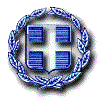                    ΑΝΑΡΤΗΤΕΑ ΣΤΟ ΔΙΑΔΙΚΤΥΟ                     ΕΞ.ΕΠΕΙΓΟΝ-ΠΡΟΘΕΣΜΙΑ                   ΑΝΑΡΤΗΤΕΑ ΣΤΟ ΔΙΑΔΙΚΤΥΟ                     ΕΞ.ΕΠΕΙΓΟΝ-ΠΡΟΘΕΣΜΙΑ                   ΑΝΑΡΤΗΤΕΑ ΣΤΟ ΔΙΑΔΙΚΤΥΟ                     ΕΞ.ΕΠΕΙΓΟΝ-ΠΡΟΘΕΣΜΙΑΕΛΛΗΝΙΚΗ ΔΗΜΟΚΡΑΤΙΑ                                           ΥΠΟΥΡΓΕΙΟ ΥΓΕΙΑΣΓΕΝΙΚΗ ΔΙΕΥΘΥΝΣΗ ΥΠΗΡΕΣΙΩΝ ΥΓΕΙΑΣ                                ΔΙΕΥΘΥΝΣΗ ΑΝΘΡΩΠΙΝΟΥ ΔΥΝΑΜΙΚΟΥ Ν.Π.                                                                            ΤΜΗΜΑ ΙΑΤΡΩΝ Ε.Σ.Υ.Ταχ. Δ/νση: Αριστοτέλους 17                       Ταχ. Κώδικας: 10433                                                 Τηλέφωνο: 213216-1208, 1207, 1221, 1224, 1227, 1226, 1218,1230Email: dpnp_a@moh.gov.grΕΛΛΗΝΙΚΗ ΔΗΜΟΚΡΑΤΙΑ                                           ΥΠΟΥΡΓΕΙΟ ΥΓΕΙΑΣΓΕΝΙΚΗ ΔΙΕΥΘΥΝΣΗ ΥΠΗΡΕΣΙΩΝ ΥΓΕΙΑΣ                                ΔΙΕΥΘΥΝΣΗ ΑΝΘΡΩΠΙΝΟΥ ΔΥΝΑΜΙΚΟΥ Ν.Π.                                                                            ΤΜΗΜΑ ΙΑΤΡΩΝ Ε.Σ.Υ.Ταχ. Δ/νση: Αριστοτέλους 17                       Ταχ. Κώδικας: 10433                                                 Τηλέφωνο: 213216-1208, 1207, 1221, 1224, 1227, 1226, 1218,1230Email: dpnp_a@moh.gov.grΕΛΛΗΝΙΚΗ ΔΗΜΟΚΡΑΤΙΑ                                           ΥΠΟΥΡΓΕΙΟ ΥΓΕΙΑΣΓΕΝΙΚΗ ΔΙΕΥΘΥΝΣΗ ΥΠΗΡΕΣΙΩΝ ΥΓΕΙΑΣ                                ΔΙΕΥΘΥΝΣΗ ΑΝΘΡΩΠΙΝΟΥ ΔΥΝΑΜΙΚΟΥ Ν.Π.                                                                            ΤΜΗΜΑ ΙΑΤΡΩΝ Ε.Σ.Υ.Ταχ. Δ/νση: Αριστοτέλους 17                       Ταχ. Κώδικας: 10433                                                 Τηλέφωνο: 213216-1208, 1207, 1221, 1224, 1227, 1226, 1218,1230Email: dpnp_a@moh.gov.grΑθήνα,   08/03/2023	   Αρ. Πρωτ.Γ4α/Γ.Π.οικ.Προς:   Όπως ο Πίνακας Διανομής ΦΟΡΕΑΣΤΜΗΜΑ/ ΜΟΝΑΔΑ ΤΟΠΟΘΕΤΗΣΗΣΕΙΔΙΚΟΤΗΤΑΒΑΘΜΟΣΒΑΘΜΟΣΑΡΙΘΜΟΣ ΘΕΣΕΩΝΓ.Ν.Α «Η ΕΛΠΙΣ» ΑΝΑΙΣΘΗΣΙΟΛΟΓΙΚΟΑΝΑΙΣΘΗΣΙΟΛΟΓΙΑΣΕΠΙΜΕΛΗΤΗ Β'ΕΠΙΜΕΛΗΤΗ Β'1Γ.Ν.Α «Η ΕΛΠΙΣ» Μ.Ε.ΘΚΑΡΔΙΟΛΟΓΙΑΣ ή ΠΝΕΥΜΟΝΟΛΟΓΙΑΣ – ΦΥΜΑΤΙΟΛΟΓΙΑΣ ή ΧΕΙΡΟΥΡΓΙΚΗΣ ή ΝΕΦΡΟΛΟΓΙΑΣ ΕΠΙΜΕΛΗΤΗ Β'ΕΠΙΜΕΛΗΤΗ Β'2Γ.Ν.Α «Η ΕΛΠΙΣ»      ΑΙΜΑΤΟΛΟΓΙΚΟΑΙΜΑΤΟΛΟΓΙΑΣΕΠΙΜΕΛΗΤΗ Β΄ΕΠΙΜΕΛΗΤΗ Β΄1Γ.Ν.Α «Η ΕΛΠΙΣ» ΑΚΤΙΝΟΛΟΓΙΚΟΑΚΤΙΝΟΛΟΓΙΑΣΕΠΙΜΕΛΗΤΗ Β'ΕΠΙΜΕΛΗΤΗ Β'1Γ.Ν.Α «Η ΕΛΠΙΣ» ΚΥΤΤΑΡΟΛΟΓΙΚΟΚΥΤΤΑΡΟΛΟΓΙΑΣΕΠΙΜΕΛΗΤΗ Β΄ΕΠΙΜΕΛΗΤΗ Β΄1Γ.Ν.Α «ΕΥΑΓΓΕΛΙΣΜΟΣ-ΠΟΛΥΚΛΙΝΙΚΗ» (Οργανική Μονάδα έδρας ΕΥΑΓΓΕΛΙΣΜΟΣ)ΡΕΥΜΑΤΟΛΟΓΙΚΟΡΕΥΜΑΤΟΛΟΓΙΑΣΕΠΙΜΕΛΗΤΗ Β΄ΕΠΙΜΕΛΗΤΗ Β΄1Γ.Ν.Α «ΕΥΑΓΓΕΛΙΣΜΟΣ-ΠΟΛΥΚΛΙΝΙΚΗ» (Οργανική Μονάδα έδρας ΕΥΑΓΓΕΛΙΣΜΟΣ)ΜΙΚΡΟΒΙΟΛΟΓΙΚΟΙΑΤΡΙΚΗΣ ΒΙΟΠΑΘΟΛΟΓΙΑΣ-ΕΡΓΑΣΤΗΙΑΚΗΣ ΙΑΤΡΙΚΗΣΕΠΙΜΕΛΗΤΗ Β΄ΕΠΙΜΕΛΗΤΗ Β΄3Γ.Ν.Α «ΕΥΑΓΓΕΛΙΣΜΟΣ-ΠΟΛΥΚΛΙΝΙΚΗ» (Οργανική Μονάδα έδρας ΕΥΑΓΓΕΛΙΣΜΟΣ)ΑΚΤΙΝΟΛΟΓΙΚΟΑΚΤΙΝΟΛΟΓΙΑΣΕΠΙΜΕΛΗΤΗ Β΄ΕΠΙΜΕΛΗΤΗ Β΄1Γ.Ν.Α «ΕΥΑΓΓΕΛΙΣΜΟΣ-ΠΟΛΥΚΛΙΝΙΚΗ» (Οργανική Μονάδα έδρας ΕΥΑΓΓΕΛΙΣΜΟΣ)ΑΞΟΝΙΚΟΣ-ΜΑΓΝΗΤΙΚΟΣ ΤΟΜΟΓΡΑΦΟΣΑΚΤΙΝΟΛΟΓΙΑΣΕΠΙΜΕΛΗΤΗ Β΄ΕΠΙΜΕΛΗΤΗ Β΄1Γ.Ν.Α «ΕΥΑΓΓΕΛΙΣΜΟΣ-ΠΟΛΥΚΛΙΝΙΚΗ» (Οργανική Μονάδα έδρας ΕΥΑΓΓΕΛΙΣΜΟΣ)ΚΕΝΤΡΟ ΨΥΧΙΚΗΣ ΥΓΕΙΑΣ ΠΑΓΚΡΑΤΙΟΥΨΥΧΙΑΤΡΙΚΗΣ ΠΑΙΔΙΟΥ ΚΑΙ ΕΦΗΒΟΥ ΕΠΙΜΕΛΗΤΗ Β΄ΕΠΙΜΕΛΗΤΗ Β΄1Γ.Ν.Α «ΕΥΑΓΓΕΛΙΣΜΟΣ-ΠΟΛΥΚΛΙΝΙΚΗ» (Οργανική Μονάδα έδρας ΕΥΑΓΓΕΛΙΣΜΟΣ)ΠΝΕΥΜΟΝΟΛΟΓΙΚΟΠΝΕΥΜΟΝΟΛΟΓΙΑΣ-ΦΥΜΑΤΙΟΛΟΓΙΑΣΕΠΙΜΕΛΗΤΗ Β΄ΕΠΙΜΕΛΗΤΗ Β΄1Γ.Ν.Α «ΕΥΑΓΓΕΛΙΣΜΟΣ-ΠΟΛΥΚΛΙΝΙΚΗ» (Οργανική Μονάδα έδρας ΕΥΑΓΓΕΛΙΣΜΟΣ)ΚΥΤΤΑΡΟΛΟΓΙΚΟΚΥΤΤΑΡΟΛΟΓΙΑΣΕΠΙΜΕΛΗΤΗ Β΄ΕΠΙΜΕΛΗΤΗ Β΄1Γ.Ν.Α «ΕΥΑΓΓΕΛΙΣΜΟΣ-ΠΟΛΥΚΛΙΝΙΚΗ» (Οργανική Μονάδα έδρας ΕΥΑΓΓΕΛΙΣΜΟΣ)ΠΥΡΗΝΙΚΗΣ ΙΑΤΡΙΚΗΣΠΥΡΗΝΙΚΗΣ ΙΑΤΡΙΚΗΣΕΠΙΜΕΛΗΤΗ Β΄ΕΠΙΜΕΛΗΤΗ Β΄1Γ.Ν.Α «ΕΥΑΓΓΕΛΙΣΜΟΣ-ΠΟΛΥΚΛΙΝΙΚΗ» (Οργανική Μονάδα έδρας ΕΥΑΓΓΕΛΙΣΜΟΣ)ΜΟΝΑΔΑ ΕΙΔΙΚΩΝ ΛΟΙΜΩΞΕΩΝΕΣΩΤΕΡΙΚΗΣ ΠΑΘΟΛΟΓΙΑΣ ή ΠΑΙΔΙΑΤΡΙΚΗΣ (με την εξειδίκευση που προβλέπεται από τις διατάξεις του Π.Δ. 161/2001 για την ΛοιμωξιολογίαΕΠΙΜΕΛΗΤΗ Β΄ΕΠΙΜΕΛΗΤΗ Β΄1ΝΟΣΟΚΟΜΕΙΟ Θ. Π."Η ΠΑΜΜΑΚΑΡΙΣΤΟΣΑΚΤΙΝΟΛΟΓΙΚΟΑΚΤΙΝΟΛΟΓΙΑΣΕΠΙΜΕΛΗΤΗ Α΄ΕΠΙΜΕΛΗΤΗ Α΄1ΝΟΣΟΚΟΜΕΙΟ Θ. Π."Η ΠΑΜΜΑΚΑΡΙΣΤΟΣΑΚΤΙΝΟΛΟΓΙΚΟΑΚΤΙΝΟΛΟΓΙΑΣΕΠΙΜΕΛΗΤΗ Β΄ΕΠΙΜΕΛΗΤΗ Β΄1ΝΟΣΟΚΟΜΕΙΟ Θ. Π."Η ΠΑΜΜΑΚΑΡΙΣΤΟΣΠΑΘΟΛΟΓΙΚΗ ΚΛΙΝΙΚΗΕΣΩΤΕΡΙΚΗΣ ΠΑΘΟΛΟΓΙΑΣΕΠΙΜΕΛΗΤΗ Β΄ΕΠΙΜΕΛΗΤΗ Β΄1Γ.Ν. Ν. Ιωνίας «ΚΩΝΣΤΑΝΤΟΠΟΥΛΕΙΟ-ΠΑΤΗΣΙΩΝ»ΠΑΘΟΛΟΓΙΚΟΕΣΩΤΕΡΙΚΗΣ ΠΑΘΟΛΟΓΙΑΣΕΠΙΜΕΛΗΤΗ Β΄ΕΠΙΜΕΛΗΤΗ Β΄1Γ.Ν. Ν. Ιωνίας «ΚΩΝΣΤΑΝΤΟΠΟΥΛΕΙΟ-ΠΑΤΗΣΙΩΝ»ΨΥΧΙΑΤΡΙΚΟΨΥΧΙΑΤΡΙΚΗΣΕΠΙΜΕΛΗΤΗ Β΄ΕΠΙΜΕΛΗΤΗ Β΄1Γ.Ν. Ν. Ιωνίας «ΚΩΝΣΤΑΝΤΟΠΟΥΛΕΙΟ-ΠΑΤΗΣΙΩΝ»ΧΕΙΡΟΥΡΓΙΚΟΧΕΙΡΟΥΡΓΙΚΗΣΕΠΙΜΕΛΗΤΗ Β΄ΕΠΙΜΕΛΗΤΗ Β΄2Γ.Ν. Ν. Ιωνίας «ΚΩΝΣΤΑΝΤΟΠΟΥΛΕΙΟ-ΠΑΤΗΣΙΩΝ»ΑΙΜΑΤΟΛΟΓΙΚΟΙΑΤΡΙΚΗΣ ΒΙΟΠΑΘΟΛΟΓΙΑΣ-ΕΡΓΑΣΤΗΡΙΑΚΗΣ ΙΑΤΡΙΚΗΣΕΠΙΜΕΛΗΤΗ Β΄ΕΠΙΜΕΛΗΤΗ Β΄1Γ.Ν. Ν. Ιωνίας «ΚΩΝΣΤΑΝΤΟΠΟΥΛΕΙΟ-ΠΑΤΗΣΙΩΝ»Τ.Ε.ΠΧΕΙΡΟΥΡΓΙΚΗΣ  με αποδεδειγμένη εμπειρία και γνώση στην επείγουσα ιατρική ή εξειδίκευση στη Μ.Ε.Θ ΕΠΙΜΕΛΗΤΗ Β΄ΕΠΙΜΕΛΗΤΗ Β΄1Γ.Ν. Ν. Ιωνίας «ΚΩΝΣΤΑΝΤΟΠΟΥΛΕΙΟ-ΠΑΤΗΣΙΩΝ»ΚΑΡΔΙΟΛΟΓΙΚΟΚΑΡΔΙΟΛΟΓΙΑΣΕΠΙΜΕΛΗΤΗ Β΄ΕΠΙΜΕΛΗΤΗ Β΄1Γ.Ν. Ν. Ιωνίας «ΚΩΝΣΤΑΝΤΟΠΟΥΛΕΙΟ-ΠΑΤΗΣΙΩΝ»ΠΑΘΟΛΟΓΟΑΝΑΤΟΜΙΚΟΠΑΘΟΛΟΓΙΚΗΣ ΑΝΑΤΟΜΙΚΗΣΕΠΙΜΕΛΗΤΗ Β΄ΕΠΙΜΕΛΗΤΗ Β΄1ΕΘΝΙΚΟ ΚΕΝΤΡΟ ΑΠΟΚΑΤΑΣΤΑΣΗΣ (Ε.Κ.Α)ΤΜΗΜΑ ΦΙΑΑΠ (1Ο)ΦΥΣΙΚΗΣ ΙΑΤΡΙΚΗΣ ΚΑΙ ΑΠΟΚΑΤΑΣΤΑΣΗΣ ΕΠΙΜΕΛΗΤΗ Β΄ΕΠΙΜΕΛΗΤΗ Β΄2ΕΘΝΙΚΟ ΚΕΝΤΡΟ ΑΠΟΚΑΤΑΣΤΑΣΗΣ (Ε.Κ.Α)ΤΜΗΜΑ ΦΙΑΑΠ (2Ο)ΦΥΣΙΚΗΣ ΙΑΤΡΙΚΗΣ ΚΑΙ ΑΠΟΚΑΤΑΣΤΑΣΗΣ ΕΠΙΜΕΛΗΤΗ Β΄ΕΠΙΜΕΛΗΤΗ Β΄2ΕΘΝΙΚΟ ΚΕΝΤΡΟ ΑΠΟΚΑΤΑΣΤΑΣΗΣ (Ε.Κ.Α)ΟΥΡΟΛΟΓΙΑΣΕΠΙΜΕΛΗΤΗ Β΄ΕΠΙΜΕΛΗΤΗ Β΄1Γ.Ν.Ν.Θ.Α. «Η ΣΩΤΗΡΙΑ»ΧΕΙΡΟΥΡΓΙΚΟΧΕΙΡΟΥΡΓΙΚΗΣΕΠΙΜΕΛΗΤΗ Β΄ΕΠΙΜΕΛΗΤΗ Β΄2Γ.Ν.Ν.Θ.Α. «Η ΣΩΤΗΡΙΑ»ΚΑΡΔΙΟΛΟΓΙΚΟΚΑΡΔΙΟΛΟΓΙΑΣΕΠΙΜΕΛΗΤΗ Β΄ΕΠΙΜΕΛΗΤΗ Β΄3Γ.Ν.Ν.Θ.Α. «Η ΣΩΤΗΡΙΑ»ΠΑΘΟΛΟΓΙΚΟΕΣΩΤΕΡΙΚΗΣ ΠΑΘΟΛΟΓΙΑΣ ΕΠΙΜΕΛΗΤΗ Β΄ΕΠΙΜΕΛΗΤΗ Β΄1Γ.Ν.Ν.Θ.Α. «Η ΣΩΤΗΡΙΑ»ΑΙΜΟΔΟΣΙΑΑΙΜΑΤΟΛΟΓΙΑΣ  ή ΙΑΤΡΙΚΗΣ ΒΙΟΠΑΘΟΛΟΓΙΑΣ –ΕΡΓΑΣΤΗΡΙΑΚΗΣ ΙΑΤΡΙΚΗΣ ή ΕΣΩΤΕΡΙΚΗΣ ΠΑΘΟΛΟΓΙΑΣ ΕΠΙΜΕΛΗΤΗ Β΄ΕΠΙΜΕΛΗΤΗ Β΄2Γ.Ν.Ν.Θ.Α. «Η ΣΩΤΗΡΙΑ»ΠΝΕΥΜΟΝΟΛΙΚΟ ΤΜΗΜΑ (7ο)ΠΝΕΥΜΟΝΟΛΟΓΙΑΣ-ΦΥΜΑΤΙΟΛΟΓΙΑΣ  ΕΠΙΜΕΛΗΤΗ Β΄ΕΠΙΜΕΛΗΤΗ Β΄1Γ.Ν.Ν.Θ.Α. «Η ΣΩΤΗΡΙΑ»ΠΝΕΥΜΟΝΟΛΙΚΟ ΤΜΗΜΑ (10ο-ΚΑΑ)ΠΝΕΥΜΟΝΟΛΟΓΙΑΣ-ΦΥΜΑΤΙΟΛΟΓΙΑΣ ΕΠΙΜΕΛΗΤΗ Β΄ΕΠΙΜΕΛΗΤΗ Β΄1Γ.Ν.Ν.Θ.Α. «Η ΣΩΤΗΡΙΑ»ΠΝΕΥΜΟΝΟΛΙΚΟ ΤΜΗΜΑ (5ο)ΠΝΕΥΜΟΝΟΛΟΓΙΑΣ-ΦΥΜΑΤΙΟΛΟΓΙΑΣ ΕΠΙΜΕΛΗΤΗ Β΄ΕΠΙΜΕΛΗΤΗ Β΄1Γ.Ν.Ν.Θ.Α. «Η ΣΩΤΗΡΙΑ»ΚΕΝΤΡΟ ΨΥΧΙΚΗΣ ΥΓΕΙΑΣΨΥΧΙΑΤΡΙΚΗ ΠΑΙΔΙΟΥ ΚΑΙ ΕΦΗΒΟΥ ΕΠΙΜΕΛΗΤΗ Β΄ΕΠΙΜΕΛΗΤΗ Β΄1Γ.Ν.Ν.Θ.Α. «Η ΣΩΤΗΡΙΑ»ΙΑΤΡΙΚΗΣ ΕΡΓΑΣΙΑΣ & ΠΕΡΙΒΑΛΛΟΝΤΟΣ ΕΠΙΜΕΛΗΤΗ Β΄ΕΠΙΜΕΛΗΤΗ Β΄1Γ.Ν.Ν.Θ.Α. «Η ΣΩΤΗΡΙΑ»ΩΤΟΡΙΝΟΛΑΡΥΓΓΟΛΟΓΙΚΟΩΤΟΡΙΝΟΛΑΡΥΓΓΟΛΟΓΙΑΣΕΠΙΜΕΛΗΤΗ Β΄ΕΠΙΜΕΛΗΤΗ Β΄1Γ.Ν.Ν.Θ.Α. «Η ΣΩΤΗΡΙΑ»ΑΛΛΕΡΓΙΟΛΟΓΙΚΟΑΛΛΕΡΓΙΟΛΟΓΙΑΣΕΠΙΜΕΛΗΤΗ Β΄ΕΠΙΜΕΛΗΤΗ Β΄1Γ.Ν.Ν.Θ.Α. «Η ΣΩΤΗΡΙΑ»ΤΕΠΚΑΡΔΙΟΛΟΓΙΑΣ ή ΧΕΙΡΟΥΡΓΙΚΗΣ ή ΠΝΕΥΜΟΝΟΛΟΓΙΑΣ – ΦΥΜΑΤΙΟΛΟΓΙΑΣ ή ΟΡΘΟΠΑΙΔΙΚΗΣ ΚΑΙ ΤΡΑΥΜΑΤΟΛΟΓΙΑΣ με αποδεδειγμένη εμπειρία και γνώση στην επείγουσα ιατρική ή εξειδίκευση στη Μ.Ε.Θ. ή ΓΕΝΙΚΗΣ / ΟΙΚΟΓΕΝΕΙΑΚΗΣ ΙΑΤΡΙΚΗΣ με αποδεδειγμένη εμπειρία και γνώση στην επείγουσα ιατρική, διάσωση, προνοσοκομειακή περίθαλψη και διαχείριση – διοίκηση – συντονισμό του έργου της εφημερίας (για το Τ.Ε.Π.)ΕΠΙΜΕΛΗΤΗ Β’ΕΠΙΜΕΛΗΤΗ Β’1Ν.Ι.Μ.Τ.Σ.ΟΥΡΟΛΟΓΙΚΗΟΥΡΟΛΟΓΙΑΣΕΠΙΜΕΛΗΤΗ Β΄ΕΠΙΜΕΛΗΤΗ Β΄1Ν.Ι.Μ.Τ.Σ.ΟΡΘΟΠΑΙΔΙΚΗΟΡΘΟΠΑΙΔΙΚΗΣ ΚΑΙ ΤΡΑΥΜΑΤΟΛΟΓΙΑΣΕΠΙΜΕΛΗΤΗ Β΄ΕΠΙΜΕΛΗΤΗ Β΄1Ν.Ι.Μ.Τ.Σ.ΝΕΥΡΟΧΕΙΡΟΥΡΓΙΚΗΝΕΥΡΟΧΕΙΡΟΥΡΓΙΚΗΣΕΠΙΜΕΛΗΤΗ Β΄ΕΠΙΜΕΛΗΤΗ Β΄1Ν.Ι.Μ.Τ.Σ.Α΄ ΧΕΙΡΟΥΡΓΙΚΗΧΕΙΡΟΥΡΓΙΚΗΣ ΕΠΙΜΕΛΗΤΗ Β΄ΕΠΙΜΕΛΗΤΗ Β΄1Ν.Ι.Μ.Τ.Σ.ΓΥΝΑΙΚΟΛΟΓΙΚΗΜΑΙΕΥΤΙΚΗΣ ΚΑΙ ΓΥΝΑΙΚΟΛΟΓΙΑΣΕΠΙΜΕΛΗΤΗ Β΄ΕΠΙΜΕΛΗΤΗ Β΄1Ν.Ι.Μ.Τ.Σ.ΧΕΙΡΟΥΡΓΙΚΗ ΘΩΡΑΚΑΧΕΙΡΟΥΡΓΙΚΗ ΘΩΡΑΚΑΕΠΙΜΕΛΗΤΗ Β΄ΕΠΙΜΕΛΗΤΗ Β΄1Ν.Ι.Μ.Τ.Σ.ΡΕΥΜΑΤΟΛΟΓΙΚΗΡΕΥΜΑΤΟΛΟΓΙΑΣΕΠΙΜΕΛΗΤΗ Β΄ΕΠΙΜΕΛΗΤΗ Β΄1Ν.Ι.Μ.Τ.Σ.ΨΥΧΙΑΤΡΙΚΗΨΥΧΙΑΤΡΙΚΗΣΕΠΙΜΕΛΗΤΗ Β΄ΕΠΙΜΕΛΗΤΗ Β΄1Γ.Ο.Ν.Κ. «ΟΙ ΑΓΙΟΙ ΑΝΑΡΓΥΡΟΙ»ΑΚΤΙΝΟΛΟΓΙΚΟΑΚΤΙΝΟΛΟΓΙΑΣΕΠΙΜΕΛΗΤΗ Β΄ΕΠΙΜΕΛΗΤΗ Β΄1Γ.Ο.Ν.Κ. «ΟΙ ΑΓΙΟΙ ΑΝΑΡΓΥΡΟΙ»ΝΕΟΤΕΡΩΝ ΑΠΕΙΚΟΝΙΣΤΙΚΩΝ ΜΕΘΟΔΩΝ (ΑΞΟΝΙΚΟΣ-ΜΑΓΝΗΤΙΚΟΣ ΤΟΜΟΓΡΑΦΟΣ)ΑΚΤΙΝΟΛΟΓΙΑΣ (με εμπειρία στην επεμβατική ακτινολογία)ΕΠΙΜΕΛΗΤΗ Β΄ΕΠΙΜΕΛΗΤΗ Β΄1Γ.Ο.Ν.Κ. «ΟΙ ΑΓΙΟΙ ΑΝΑΡΓΥΡΟΙ»Μ.Ε.ΘΚΑΡΔΙΟΛΟΓΙΑΣ ή ΧΕΙΡΟΥΡΓΙΚΗΣ ή ΠΝΕΥΜΟΝΟΛΟΓΙΑΣ – ΦΥΜΑΤΙΟΛΟΓΙΑΣ ΕΠΙΜΕΛΗΤΗ Β΄ ΕΠΙΜΕΛΗΤΗ Β΄ 1Γ.Ο.Ν.Κ. «ΟΙ ΑΓΙΟΙ ΑΝΑΡΓΥΡΟΙ»ΚΑΡΔΙΟΛΟΓΙΚΗΚΑΡΔΙΟΛΟΓΙΑΣ  (με εμπειρία στην επεμβατική καρδιολογία)ΕΠΙΜΕΛΗΤΗ Β΄ ΕΠΙΜΕΛΗΤΗ Β΄ 1Γ.Ο.Ν.Κ. «ΟΙ ΑΓΙΟΙ ΑΝΑΡΓΥΡΟΙ»ΠΑΝΕΠΙΣΤΗΜΙΑΚΗ ΧΕΙΡΟΥΡΓΙΚΗ ΚΛΙΝΙΚΗΧΕΙΡΟΥΡΓΙΚΗΣΕΠΙΜΕΛΗΤΗ Β΄ΕΠΙΜΕΛΗΤΗ Β΄1Γ.Ο.Ν.Κ. «ΟΙ ΑΓΙΟΙ ΑΝΑΡΓΥΡΟΙ»ΑΙΜΑΤΟΛΟΓΙΚΟ ΕΡΓΑΣΤΗΡΙΟΙΑΤΡΙΚΗΣ ΒΙΟΠΑΘΟΛΟΓΙΑΣ-ΕΡΓΑΣΤΗΡΙΑΚΗΣ ΙΑΤΡΙΚΗΣ ή ΑΙΜΑΤΟΛΟΓΙΑΣ ΕΠΙΜΕΛΗΤΗ Β΄ΕΠΙΜΕΛΗΤΗ Β΄1Γ.Ο.Ν.Κ. «ΟΙ ΑΓΙΟΙ ΑΝΑΡΓΥΡΟΙ»ΠΑΝΕΠΙΣΤΗΜΙΑΚΗ ΠΑΘΟΛΟΓΙΚΗ ΚΛΙΝΙΚΗΕΣΩΤΕΡΙΚΗΣ ΠΑΘΟΛΟΓΙΑΣ ΕΠΙΜΕΛΗΤΗ Β΄ΕΠΙΜΕΛΗΤΗ Β΄2Γ.Ν.Α. «ΚΟΡΓΙΑΛΕΝΕΙΟ-ΜΠΕΝΑΚΕΙΟ» Ε.Ε.ΣΑ΄ΚΑΡΔΙΟΛΟΓΙΚΟ ΤΜΗΜΑΚΑΡΔΙΟΛΟΓΙΑΣΕΠΙΜΕΛΗΤΗ Β΄ΕΠΙΜΕΛΗΤΗ Β΄2Γ.Ν.Α. «ΚΟΡΓΙΑΛΕΝΕΙΟ-ΜΠΕΝΑΚΕΙΟ» Ε.Ε.ΣΜΙΚΡΟΒΙΟΛΟΓΙΚΟΙΑΤΡΙΚΗΣ ΒΙΟΠΑΘΟΛΟΓΙΑΣ-ΕΡΓΑΣΤΗΡΙΑΚΗΣ ΙΑΤΡΙΚΗΣΕΠΙΜΕΛΗΤΗ Β΄ΕΠΙΜΕΛΗΤΗ Β΄2Γ.Ν.Α. «ΚΟΡΓΙΑΛΕΝΕΙΟ-ΜΠΕΝΑΚΕΙΟ» Ε.Ε.ΣΝΕΦΡΟΛΟΓΙΚΟΝΕΦΡΟΛΟΓΙΑΣΕΠΙΜΕΛΗΤΗ Β΄ΕΠΙΜΕΛΗΤΗ Β΄1Γ.Ν.Α. «ΚΟΡΓΙΑΛΕΝΕΙΟ-ΜΠΕΝΑΚΕΙΟ» Ε.Ε.ΣΑΙΜΟΔΟΣΙΑΑΙΜΑΤΟΛΟΓΙΑΣ ή ΙΑΤΡΙΚΗΣ ΒΙΟΠΑΘΟΛΟΓΙΑΣ-ΕΡΓΑΣΤΗΡΙΑΚΗΣ ΙΑΤΡΙΚΗΣ ή ΕΣΩΤΕΡΙΚΗΣ ΠΑΘΟΛΟΓΙΑΣ ΕΠΙΜΕΛΗΤΗ Β΄ΕΠΙΜΕΛΗΤΗ Β΄1Γ.Ν.Α. «ΚΟΡΓΙΑΛΕΝΕΙΟ-ΜΠΕΝΑΚΕΙΟ» Ε.Ε.ΣΑΓΓΕΙΟΧΕΙΡΟΥΡΓΙΚΟΑΓΓΕΙΟΧΕΙΡΟΥΡΓΙΚΗΣΕΠΙΜΕΛΗΤΗ Β΄ΕΠΙΜΕΛΗΤΗ Β΄1Γ.Ν.Α. «ΚΟΡΓΙΑΛΕΝΕΙΟ-ΜΠΕΝΑΚΕΙΟ» Ε.Ε.ΣΧΕΙΡΟΥΡΓΙΚΗΣ ΘΩΡΑΚΑΧΕΙΡΟΥΡΓΙΚΗΣ ΘΩΡΑΚΑΕΠΙΜΕΛΗΤΗ Β΄ΕΠΙΜΕΛΗΤΗ Β΄1Γ.Ν. ΕΛΕΝΑ ΒΕΝΙΖΕΛΟΥ-ΑΛΕΞΑΝΔΡΑ (Αποκεντρωμένη Οργανική Μονάδα ΕΛΕΝΑ ΒΕΝΙΖΕΛΟΥ)ΠΑΙΔΟΧΕΙΡΟΥΡΓΙΚΟΧΕΙΡΟΥΡΓΙΚΗΣ ΠΑΙΔΩΝΕΠΙΜΕΛΗΤΗ Β΄ΕΠΙΜΕΛΗΤΗ Β΄1Γ.Ν. ΕΛΕΝΑ ΒΕΝΙΖΕΛΟΥ-ΑΛΕΞΑΝΔΡΑ (Αποκεντρωμένη Οργανική Μονάδα ΕΛΕΝΑ ΒΕΝΙΖΕΛΟΥ)ΒΙΟΠΑΘΟΛΟΓΙΚΟΙΑΤΡΙΚΗΣ ΒΙΟΠΑΘΟΛΟΓΙΑΣ-ΕΡΓΑΣΤΗΡΙΑΚΗΣ ΙΑΤΡΙΚΗΣΕΠΙΜΕΛΗΤΗ Β΄ΕΠΙΜΕΛΗΤΗ Β΄2Γ.Ν. ΕΛΕΝΑ ΒΕΝΙΖΕΛΟΥ-ΑΛΕΞΑΝΔΡΑ (Αποκεντρωμένη Οργανική Μονάδα ΕΛΕΝΑ ΒΕΝΙΖΕΛΟΥ)ΚΥΤΤΑΡΟΛΟΓΙΚΟΚΥΤΤΑΡΟΛΟΓΙΑΣΕΠΙΜΕΛΗΤΗ Β΄ΕΠΙΜΕΛΗΤΗ Β΄1Γ.Ν.Α «ΙΠΠΟΚΡΑΤΕΙΟ»ΒΙΟΠΑΘΟΛΟΓΙΚΟΙΑΤΡΙΚΗΣ ΒΙΟΠΑΘΟΛΟΓΙΑΣ-ΕΡΓΑΣΤΗΡΙΑΚΗΣ ΙΑΤΡΙΚΗΣΕΠΙΜΕΛΗΤΗ Β΄ΕΠΙΜΕΛΗΤΗ Β΄2Γ.Ν.Α «ΙΠΠΟΚΡΑΤΕΙΟ»ΝΕΥΡΟΛΟΓΙΑΣΕΠΙΜΕΛΗΤΗ Β΄ΕΠΙΜΕΛΗΤΗ Β΄1Γ.Ν.Α «ΙΠΠΟΚΡΑΤΕΙΟ»ΜΟΝΑΔΑ ΣΥΝΕΧΟΥΣ ΠΕΡΙΤΟΝΑΪΚΗΣ ΚΑΘΑΡΣΗΣΝΕΦΡΟΛΟΓΙΑΣΕΠΙΜΕΛΗΤΗ Β΄ΕΠΙΜΕΛΗΤΗ Β΄1Γ.Ν.Α «ΙΠΠΟΚΡΑΤΕΙΟ»Β΄ ΠΑΝΕΠΙΣΤΗΜΙΑΚΗ ΠΑΘΟΛΟΓΙΚΗ ΚΛΙΝΙΚΗΕΣΩΤΕΡΙΚΗΣ ΠΑΘΟΛΟΓΙΑΣ (με την εξειδίκευση που προβλέπεται από τις διατάξεις του Π.Δ. 161/2001 για την Λοιμωξιολογία) ΕΠΙΜΕΛΗΤΗ Β΄ΕΠΙΜΕΛΗΤΗ Β΄1Γ.Ν.Α «ΙΠΠΟΚΡΑΤΕΙΟ»ΜΟΝΑΔΑ ΜΕΣΟΓΕΙΑΚΗΣ ΑΝΑΙΜΙΑΣ ΚΑΙ ΔΡΕΠΑΝΟΚΥΤΤΑΡΙΚΗΣ ΝΟΣΟΥΑΙΜΑΤΟΛΟΓΙΑΣ ή ΕΣΩΤΕΡΙΚΗΣ ΠΑΘΟΛΟΓΙΑΣ ή ΠΑΙΔΙΑΤΡΙΚΗΣ ΕΠΙΜΕΛΗΤΗ Β΄ΕΠΙΜΕΛΗΤΗ Β΄1Γ.Ν.Α «ΙΠΠΟΚΡΑΤΕΙΟ»ΓΑΣΤΡΕΝΤΕΡΟΛΟΓΙΚΟΓΑΣΤΡΕΝΤΕΡΟΛΟΓΙΑΣΕΠΙΜΕΛΗΤΗ Β΄ΕΠΙΜΕΛΗΤΗ Β΄1Γ.Ν.Α «ΙΠΠΟΚΡΑΤΕΙΟ»ΚΑΡΔΙΟΛΟΓΙΚΟΚΑΡΔΙΟΛΟΓΙΑΣΕΠΙΜΕΛΗΤΗ Β΄ΕΠΙΜΕΛΗΤΗ Β΄1Γ.Ν.Α «ΙΠΠΟΚΡΑΤΕΙΟ»ΜΟΝΑΔΑ ΟΓΚΟΛΟΓΙΑΣ Β΄ ΠΑΝΕΠΙΣΤΗΜΙΑΚΗΣ ΚΛΙΝΙΚΗΣΠΑΘΟΛΟΓΙΚΗΣ ΟΓΚΟΛΟΓΙΑΣ ΕΠΙΜΕΛΗΤΗ Β΄ΕΠΙΜΕΛΗΤΗ Β΄1Γ.Ν.Α «ΙΠΠΟΚΡΑΤΕΙΟ»Α΄ΠΑΝΕΠΙΣΤΗΜΙΑΚΗ ΚΛΙΝΙΚΗΩΤΟΡΙΝΟΛΑΡΥΓΓΟΛΟΓΙΑΣ ΕΠΙΜΕΛΗΤΗ Β΄ΕΠΙΜΕΛΗΤΗ Β΄1Γ.Ν.Α «ΙΠΠΟΚΡΑΤΕΙΟ»ΑΙΜΟΔΟΣΙΑΑΙΜΑΤΟΛΟΓΙΑΣ ή ΙΑΤΡΙΚΗ ΒΙΟΠΑΘΟΛΟΓΙΑΣ-ΕΡΓΑΣΤΗΡΙΑΚΗΣ ΙΑΤΡΙΚΗΣ ή ΕΣΩΤΕΡΙΚΗΣ ΠΑΘΟΛΟΓΙΑΣ ΕΠΙΜΕΛΗΤΗ Β΄ΕΠΙΜΕΛΗΤΗ Β΄2Γ.Ν.Α «ΙΠΠΟΚΡΑΤΕΙΟ»ΑΝΑΙΣΘΗΣΙΟΛΟΓΙΚΟΑΝΑΙΣΘΗΣΙΟΛΟΓΙΑΣΕΠΙΜΕΛΗΤΗ Β΄ΕΠΙΜΕΛΗΤΗ Β΄1Γ.Ν.Α «ΣΙΣΜΑΝΟΓΛΕΙΟ-ΑΜΑΛΙΑ ΦΛΕΜΙΓΚ» (ΑΠΟΚΕΝΤΡΩΜΕΝΗ ΟΡΓΑΝΙΚΗ ΜΟΝΑΔΑ ΑΜΑΛΙΑ ΦΛΕΜΙΓΚ)  ΚΑΡΔΙΟΛΟΓΙΚΗΚΑΡΔΙΟΛΟΓΙΑΣΕΠΙΜΕΛΗΤΗ Β΄ΕΠΙΜΕΛΗΤΗ Β΄1Γ.Ν.Α «ΣΙΣΜΑΝΟΓΛΕΙΟ-ΑΜΑΛΙΑ ΦΛΕΜΙΓΚ» (ΑΠΟΚΕΝΤΡΩΜΕΝΗ ΟΡΓΑΝΙΚΗ ΜΟΝΑΔΑ ΑΜΑΛΙΑ ΦΛΕΜΙΓΚ)  ΓΑΣΤΡΕΝΤΕΡΟΛΟΓΙΚΟΓΑΣΤΡΕΝΤΕΡΟΛΟΓΙΑΣ  ΕΠΙΜΕΛΗΤΗ Β΄ΕΠΙΜΕΛΗΤΗ Β΄1Γ.Ν.Α «ΣΙΣΜΑΝΟΓΛΕΙΟ-ΑΜΑΛΙΑ ΦΛΕΜΙΓΚ» (ΑΠΟΚΕΝΤΡΩΜΕΝΗ ΟΡΓΑΝΙΚΗ ΜΟΝΑΔΑ ΑΜΑΛΙΑ ΦΛΕΜΙΓΚ)  ΚΥΤΤΑΡΟΛΟΓΙΚΟΚΥΤΤΑΡΟΛΟΓΙΑΣΕΠΙΜΕΛΗΤΗ Β΄ΕΠΙΜΕΛΗΤΗ Β΄1Γ.Ν. ΕΛΕΝΑ ΒΕΝΙΖΕΛΟΥ-ΑΛΕΞΑΝΔΡΑ ( Οργανική Μονάδα της έδρας ΑΛΕΞΑΝΔΡΑ)Μ.Ε.ΘΠΝΕΥΜΟΝΟΛΟΓΙΑΣ-ΦΥΜΑΤΙΟΛΟΓΙΑΣ ΕΠΙΜΕΛΗΤΗ Β΄ΕΠΙΜΕΛΗΤΗ Β΄1Γ.Ν. ΕΛΕΝΑ ΒΕΝΙΖΕΛΟΥ-ΑΛΕΞΑΝΔΡΑ ( Οργανική Μονάδα της έδρας ΑΛΕΞΑΝΔΡΑ)Μ.Ε.ΘΚΑΡΔΙΟΛΟΓΙΑΣ ΕΠΙΜΕΛΗΤΗ Β΄ΕΠΙΜΕΛΗΤΗ Β΄1Γ.Ν. ΕΛΕΝΑ ΒΕΝΙΖΕΛΟΥ-ΑΛΕΞΑΝΔΡΑ ( Οργανική Μονάδα της έδρας ΑΛΕΞΑΝΔΡΑ)ΑΚΤΙΝΟΛΟΓΙΚΟΑΚΤΙΝΟΛΟΓΙΑΣΕΠΙΜΕΛΗΤΗ Β΄ΕΠΙΜΕΛΗΤΗ Β΄1Γ.Ν. ΕΛΕΝΑ ΒΕΝΙΖΕΛΟΥ-ΑΛΕΞΑΝΔΡΑ ( Οργανική Μονάδα της έδρας ΑΛΕΞΑΝΔΡΑ)Α΄ ΜΑΙΕΥΤΙΚΗ-ΓΥΝΑΙΚΟΛΟΓΙΚΗ ΚΛΙΝΙΚΗΟΥΡΟΛΟΓΙΑΣΕΠΙΜΕΛΗΤΗ Β΄ΕΠΙΜΕΛΗΤΗ Β΄1Γ.Ν. ΕΛΕΝΑ ΒΕΝΙΖΕΛΟΥ-ΑΛΕΞΑΝΔΡΑ ( Οργανική Μονάδα της έδρας ΑΛΕΞΑΝΔΡΑ)ΠΥΡΗΝΙΚΗΣ ΙΑΤΡΙΚΗΣΠΥΡΗΝΙΚΗΣ ΙΑΤΡΙΚΗΣΕΠΙΜΕΛΗΤΗ Β΄ΕΠΙΜΕΛΗΤΗ Β΄1Γ.Ν. ΕΛΕΝΑ ΒΕΝΙΖΕΛΟΥ-ΑΛΕΞΑΝΔΡΑ ( Οργανική Μονάδα της έδρας ΑΛΕΞΑΝΔΡΑ)ΑΙΜΟΔΥΜΑΝΙΚΟΚΑΡΔΙΟΛΟΓΙΑΣ (με εμπειρία στην ηλεκτροφυσιολογία)ΕΠΙΜΕΛΗΤΗ Β΄ΕΠΙΜΕΛΗΤΗ Β΄114Γ.Ν.Α «ΚΑΤ» ΠΛΑΣΤΙΚΗΣ ΧΕΙΡΟΥΡΓΙΚΗΣ ΚΑΙ ΕΓΚΑΥΜΑΤΩΝΠΛΑΣΤΙΚΗΣ, ΕΠΑΝΟΡΘΩΤΙΚΗΣ ΚΑΙ ΑΙΣΘΗΣΤΙΚΗΣ ΧΕΙΡΟΥΡΓΙΚΗΣ   ΔΙΕΥΘΥΝΤΗ  ΔΙΕΥΘΥΝΤΗ114Γ.Ν.Α «ΚΑΤ» ΠΛΑΣΤΙΚΗΣ ΧΕΙΡΟΥΡΓΙΚΗΣ ΚΑΙ ΕΓΚΑΥΜΑΤΩΝΠΛΑΣΤΙΚΗΣ, ΕΠΑΝΟΡΘΩΤΙΚΗΣ ΚΑΙ ΑΙΣΘΗΣΤΙΚΗΣ ΧΕΙΡΟΥΡΓΙΚΗΣΕΠΙΜΕΛΗΤΗ Β΄ΕΠΙΜΕΛΗΤΗ Β΄114Γ.Ν.Α «ΚΑΤ» ΤΜΗΜΑ ΜΙΚΡΟΧΕΙΡΟΥΡΓΙΚΗΣΟΡΘΟΠΑΙΔΙΚΗΣ ΚΑΙ ΤΡΑΥΜΑΤΟΛΟΓΙΑΣ  με εμπερία  στη χειρουργική άκρας χείραςΕΠΙΜΕΛΗΤΗ ΒΕΠΙΜΕΛΗΤΗ Β114Γ.Ν.Α «ΚΑΤ» ΟΡΘΟΠΑΙΔΙΚΟ (1Ο)ΟΡΘΟΠΑΙΔΙΚΗΣ ΚΑΙ ΤΡΑΥΜΑΤΟΛΟΓΙΑΣ ΕΠΙΜΕΛΗΤΗ ΒΕΠΙΜΕΛΗΤΗ Β114Γ.Ν.Α «ΚΑΤ» ΟΡΘΟΠΑΙΔΙΚΟ (2Ο)ΟΡΘΟΠΑΙΔΙΚΗΣ ΚΑΙ ΤΡΑΥΜΑΤΟΛΟΓΙΑΣ ΕΠΙΜΕΛΗΤΗ ΒΕΠΙΜΕΛΗΤΗ Β114Γ.Ν.Α «ΚΑΤ» ΟΡΘΟΠΑΙΔΙΚΟ (3Ο)ΟΡΘΟΠΑΙΔΙΚΗΣ ΚΑΙ ΤΡΑΥΜΑΤΟΛΟΓΙΑΣ ΕΠΙΜΕΛΗΤΗ ΒΕΠΙΜΕΛΗΤΗ Β114Γ.Ν.Α «ΚΑΤ» ΟΡΘΟΠΑΙΔΙΚΟ (4Ο)ΟΡΘΟΠΑΙΔΙΚΗΣ ΚΑΙ ΤΡΑΥΜΑΤΟΛΟΓΙΑΣ ΕΠΙΜΕΛΗΤΗ ΒΕΠΙΜΕΛΗΤΗ Β114Γ.Ν.Α «ΚΑΤ» ΑΙΜΟΔΟΣΙΑΑΙΜΑΤΟΛΟΓΙΑΣ ή ΙΑΤΡΙΚΗΣ ΒΙΟΠΑΘΟΛΟΓΙΑΣ –ΕΡΓΑΣΤΗΡΙΑΚΗΣ ΙΑΤΡΙΚΗΣ ή ΕΣΩΤΕΡΙΚΗΣ ΠΑΘΟΛΟΓΙΑΣ ΕΠΙΜΕΛΗΤΗ ΒΕΠΙΜΕΛΗΤΗ Β114Γ.Ν.Α «ΚΑΤ» ΑΚΤΙΝΟΛΟΓΙΚΟΑΚΤΙΝΟΛΟΓΙΑΣΕΠΙΜΕΛΗΤΗ ΒΕΠΙΜΕΛΗΤΗ Β114Γ.Ν.Α «ΚΑΤ» ΝΕΟΤΕΡΩΝ ΑΠΕΙΚΟΝΙΣΤΙΚΩΝ ΜΕΘΟΔΩΝ (ΑΞΟΝΙΚΟΣ –ΜΑΓΝΗΤΙΚΟΣ ΤΟΜΟΓΡΑΦΟΣΑΚΤΙΝΟΛΟΓΙΑΣΕΠΙΜΕΛΗΤΗ ΒΕΠΙΜΕΛΗΤΗ Β114Γ.Ν.Α «ΚΑΤ» ΑΙΜΑΤΟΛΟΓΙΚΟ ΕΡΓΑΣΤΗΡΙΟΙΑΤΡΙΚΗΣ ΒΙΟΠΑΘΟΛΟΓΙΑΣ ΕΡΓΑΣΤΗΡΙΑΚΗΣ ΙΑΤΡΙΚΗΣ ή ΑΙΜΑΤΟΛΟΓΙΑΣ ΕΠΙΜΕΛΗΤΗ ΒΕΠΙΜΕΛΗΤΗ Β114Γ.Ν.Α «ΚΑΤ» ΝΕΥΡΟΛΟΓΙΚΟΝΕΥΡΟΛΟΓΙΑΣΕΠΙΜΕΛΗΤΗ ΒΕΠΙΜΕΛΗΤΗ Β114Γ.Ν.Α «ΚΑΤ» ΦΥΣΙΚΗΣ ΙΑΤΡΙΚΗΣ ΚΑΙ ΑΠΟΚΑΤΑΣΤΑΣΗΣΦΥΣΙΚΗΣ ΙΑΤΡΙΚΗΣ ΚΑΙ ΑΠΟΚΑΤΑΣΤΑΣΗΣΕΠΙΜΕΛΗΤΗ ΒΕΠΙΜΕΛΗΤΗ Β114Γ.Ν.Α «ΚΑΤ» Μ.Ε.ΘΕΣΩΤΕΡΙΚΗΣ ΠΑΘΟΛΟΓΙΑΣ ή ΚΑΡΔΙΟΛΟΓΙΑΣ ή ΠΝΕΥΜΟΝΟΛΟΓΙΑΣ  - ΦΥΜΑΤΙΟΛΟΓΙΑΣ ή ΧΕΙΡΟΥΡΓΙΚΗΣ ΕΠΙΜΕΛΗΤΗ ΒΕΠΙΜΕΛΗΤΗ Β1Μ.Ε.ΘΚΑΡΔΙΟΛΟΓΙΑΣ ή ΠΝΕΥΜΟΝΟΛΟΓΙΑΣ  - ΦΥΜΑΤΙΟΛΟΓΙΑΣ ή ΧΕΙΡΟΥΡΓΙΚΗΣ ΕΠΙΜΕΛΗΤΗ ΒΕΠΙΜΕΛΗΤΗ Β115.Γ.Α.Ο.Ν.Α. « Ο ΑΓΙΟΣ ΣΑΒΒΑΣ»ΑΚΤΙΝΟΛΟΓΙΚΟΑΚΤΙΝΟΛΟΓΙΑΣ (με εμπειρία στο μαστό)ΕΠΙΜΕΛΗΤΗ ΒΕΠΙΜΕΛΗΤΗ Β115.Γ.Α.Ο.Ν.Α. « Ο ΑΓΙΟΣ ΣΑΒΒΑΣ»ΤΜΗΜΑ ΑΝΟΣΟΛΟΓΙΑΣ-ΙΣΤΟΣΥΜΒΑΤΟΤΗΤΑΣΑΙΜΑΤΟΛΟΓΙΑΣ ή ΙΑΤΡΙΚΗΣ ΒΙΟΠΑΘΟΛΟΓΙΑΣ –ΕΡΓΑΣΤΗΡΙΑΚΗΣ ΙΑΤΡΙΚΗΣ ή ΕΣΩΤΕΡΙΚΗΣ ΠΑΘΟΛΟΓΙΑΣ ή ΠΑΙΔΙΑΤΡΙΚΗΣ ΕΠΙΜΕΛΗΤΗ Β΄ΕΠΙΜΕΛΗΤΗ Β΄115.Γ.Α.Ο.Ν.Α. « Ο ΑΓΙΟΣ ΣΑΒΒΑΣ»ΩΤΟΡΙΝΟΛΑΡΥΓΓΟΛΟΓΙΚΟΩΤΟΡΙΝΟΛΑΡΥΓΓΟΛΟΓΙΑΣΕΠΙΜΕΛΗΤΗ Β΄ΕΠΙΜΕΛΗΤΗ Β΄115.Γ.Α.Ο.Ν.Α. « Ο ΑΓΙΟΣ ΣΑΒΒΑΣ»ΑΠΕΙΚΟΝΙΣΤΙΚΟ ΤΜΗΜΑΑΚΤΙΝΟΛΟΓΙΑΣ με εμπειρία στον Αξονικό και Μαγνητικό ΤομογράφοΕΠΙΜΕΛΗΤΗ Β΄ΕΠΙΜΕΛΗΤΗ Β΄115.Γ.Α.Ο.Ν.Α. « Ο ΑΓΙΟΣ ΣΑΒΒΑΣ»ΨΥΧΙΑΤΡΙΚΟΨΥΧΙΑΤΡΙΚΗΣΕΠΙΜΕΛΗΤΗ Β΄ΕΠΙΜΕΛΗΤΗ Β΄115.Γ.Α.Ο.Ν.Α. « Ο ΑΓΙΟΣ ΣΑΒΒΑΣ»ΝΕΥΡΟΧΕΙΡΟΥΡΓΙΚΟΝΕΥΡΟΧΕΙΡΟΥΡΓΙΚΗΣΕΠΙΜΕΛΗΤΗ Β΄ΕΠΙΜΕΛΗΤΗ Β΄115.Γ.Α.Ο.Ν.Α. « Ο ΑΓΙΟΣ ΣΑΒΒΑΣ»ΠΑΘΟΛΟΓΙΚΟ-ΟΓΚΟΛΟΓΙΚΟΠΑΘΟΛΟΓΙΚΗΣ ΟΓΚΟΛΟΓΙΑΣΕΠΙΜΕΛΗΤΗ Β΄ΕΠΙΜΕΛΗΤΗ Β΄116.Γ.Ν.Α «ΣΙΣΜΑΝΟΓΛΕΙΟ-ΑΜΑΛΙΑ ΦΛΕΜΙΓΚ» (ΟΡΓΑΝΙΚΗ ΜΟΝΑΔΑ ΕΔΡΑΣ ΣΙΣΜΑΝΟΓΛΕΙΟ)Α΄ΠΝΕΥΜΟΝΟΛΟΓΙΚΟ ΤΜΗΜΑΠΝΕΥΜΟΝΟΛΟΓΙΑΣ-ΦΥΜΑΤΙΟΛΟΓΙΑΣ ΕΠΙΜΕΛΗΤΗ Β΄ΕΠΙΜΕΛΗΤΗ Β΄116.Γ.Ν.Α «ΣΙΣΜΑΝΟΓΛΕΙΟ-ΑΜΑΛΙΑ ΦΛΕΜΙΓΚ» (ΟΡΓΑΝΙΚΗ ΜΟΝΑΔΑ ΕΔΡΑΣ ΣΙΣΜΑΝΟΓΛΕΙΟ)Β΄ ΠΝΕΥΜΟΝΟΛΟΓΙΚΟ ΤΜΗΜΑΠΝΕΥΜΟΝΟΛΟΓΙΑΣ-ΦΥΜΑΤΙΟΛΟΓΙΑΣ ΕΠΙΜΕΛΗΤΗ Β΄ΕΠΙΜΕΛΗΤΗ Β΄216.Γ.Ν.Α «ΣΙΣΜΑΝΟΓΛΕΙΟ-ΑΜΑΛΙΑ ΦΛΕΜΙΓΚ» (ΟΡΓΑΝΙΚΗ ΜΟΝΑΔΑ ΕΔΡΑΣ ΣΙΣΜΑΝΟΓΛΕΙΟ)Α΄ΠΑΘΟΛΟΓΙΚΟ ΤΜΗΜΑΕΣΩΤΕΡΙΚΗΣ ΠΑΘΟΛΟΓΙΑΣ ΕΠΙΜΕΛΗΤΗ Β΄ΕΠΙΜΕΛΗΤΗ Β΄116.Γ.Ν.Α «ΣΙΣΜΑΝΟΓΛΕΙΟ-ΑΜΑΛΙΑ ΦΛΕΜΙΓΚ» (ΟΡΓΑΝΙΚΗ ΜΟΝΑΔΑ ΕΔΡΑΣ ΣΙΣΜΑΝΟΓΛΕΙΟ)Β΄ΠΑΘΟΛΟΓΙΚΟ ΤΜΗΜΑΕΣΩΤΕΡΙΚΗΣ ΠΑΘΟΛΟΓΙΑΣ ΕΠΙΜΕΛΗΤΗ Β΄ΕΠΙΜΕΛΗΤΗ Β΄116.Γ.Ν.Α «ΣΙΣΜΑΝΟΓΛΕΙΟ-ΑΜΑΛΙΑ ΦΛΕΜΙΓΚ» (ΟΡΓΑΝΙΚΗ ΜΟΝΑΔΑ ΕΔΡΑΣ ΣΙΣΜΑΝΟΓΛΕΙΟ)ΒΙΟΠΑΘΟΛΟΓΙΚΟΙΑΤΡΙΚΗΣ ΒΙΟΠΑΘΟΛΟΓΙΑΣ –ΕΡΓΑΣΤΗΡΙΑΚΗΣ ΙΑΤΡΙΚΗΣ ΕΠΙΜΕΛΗΤΗ Β΄ΕΠΙΜΕΛΗΤΗ Β΄116.Γ.Ν.Α «ΣΙΣΜΑΝΟΓΛΕΙΟ-ΑΜΑΛΙΑ ΦΛΕΜΙΓΚ» (ΟΡΓΑΝΙΚΗ ΜΟΝΑΔΑ ΕΔΡΑΣ ΣΙΣΜΑΝΟΓΛΕΙΟ)ΑΙΜΑΤΟΛΟΓΙΚΟΑΙΜΑΤΟΛΟΓΙΑΣ ή ΙΑΤΡΙΚΗΣ ΒΙΟΠΑΘΟΛΟΓΙΑΣ –ΕΡΓΑΣΤΗΡΙΑΚΗΣ ΙΑΤΡΙΚΗΣ ΕΠΙΜΕΛΗΤΗ Β΄ΕΠΙΜΕΛΗΤΗ Β΄116.Γ.Ν.Α «ΣΙΣΜΑΝΟΓΛΕΙΟ-ΑΜΑΛΙΑ ΦΛΕΜΙΓΚ» (ΟΡΓΑΝΙΚΗ ΜΟΝΑΔΑ ΕΔΡΑΣ ΣΙΣΜΑΝΟΓΛΕΙΟ)Τ.Ε.ΠΠΝΕΥΜΟΝΟΛΟΓΙΑΣ-ΦΥΜΑΤΙΟΛΟΓΙΑΣ  με αποδεδειγμένη εμπειρία και γνώση στην επείγουσα ιατρική ή εξειδίκευση στη Μ.Ε.ΘΕΠΙΜΕΛΗΤΗ Β΄ΕΠΙΜΕΛΗΤΗ Β΄116.Γ.Ν.Α «ΣΙΣΜΑΝΟΓΛΕΙΟ-ΑΜΑΛΙΑ ΦΛΕΜΙΓΚ» (ΟΡΓΑΝΙΚΗ ΜΟΝΑΔΑ ΕΔΡΑΣ ΣΙΣΜΑΝΟΓΛΕΙΟ)ΨΥΧΙΑΤΡΙΚΟ ΠΑΙΔΙΩΝ ΚΑΙ ΕΦΗΒΩΝΨΥΧΙΑΤΡΙΚΗΣ ΠΑΙΔΙΟΥ ΚΑΙ ΕΦΗΒΟΥΕΠΙΜΕΛΗΤΗ Β΄ΕΠΙΜΕΛΗΤΗ Β΄116.Γ.Ν.Α «ΣΙΣΜΑΝΟΓΛΕΙΟ-ΑΜΑΛΙΑ ΦΛΕΜΙΓΚ» (ΟΡΓΑΝΙΚΗ ΜΟΝΑΔΑ ΕΔΡΑΣ ΣΙΣΜΑΝΟΓΛΕΙΟ)ΑΙΜΟΔΥΝΑΜΙΚΗ ΜΟΝΑΔΑΚΑΡΔΙΟΛΟΓΙΑΣ (με εμπειρία σε αιμοδυναμική μονάδα)ΕΠΙΜΕΛΗΤΗ Β΄ΕΠΙΜΕΛΗΤΗ Β΄116.Γ.Ν.Α «ΣΙΣΜΑΝΟΓΛΕΙΟ-ΑΜΑΛΙΑ ΦΛΕΜΙΓΚ» (ΟΡΓΑΝΙΚΗ ΜΟΝΑΔΑ ΕΔΡΑΣ ΣΙΣΜΑΝΟΓΛΕΙΟ)ΜΟΝΑΔΑ ΕΙΔΙΚΩΝ ΛΟΙΜΩΞΕΩΝΕΣΩΤΕΡΙΚΗΣ ΠΑΘΟΛΟΓΙΑΣ ή ΠΑΙΔΙΑΤΡΙΚΗΣ (με την εξειδίκευση που προβλέπεται από τις διατάξεις του Π.Δ. 161/2001 για την Λοιμωξιολογία) ΕΠΙΜΕΛΗΤΗ Β΄ΕΠΙΜΕΛΗΤΗ Β΄117.Γ.Ν.Α «ΛΑΪΚΟ»Μ.Ε.ΘΠΝΕΥΜΟΝΟΛΟΓΙΑΣ-ΦΥΜΑΤΙΟΛΟΓΙΑΣ (για τη Μ.Ε.Θ)ΕΠΙΜΕΛΗΤΗ Β΄ΕΠΙΜΕΛΗΤΗ Β΄117.Γ.Ν.Α «ΛΑΪΚΟ»Α΄ΠΑΘΟΛΟΓΙΚΗ ΚΛΙΝΙΚΗΕΝΔΟΚΡΙΝΟΛΟΓΙΑΣ-ΔΙΑΒΗΤΗ-ΜΕΤΑΒΟΛΙΣΜΟΥ ΕΠΙΜΕΛΗΤΗ Β΄ΕΠΙΜΕΛΗΤΗ Β΄117.Γ.Ν.Α «ΛΑΪΚΟ»ΚΛΙΝΙΚΗ ΠΑΘΟΛΟΓΙΚΗΣ ΦΥΣΙΟΛΟΓΙΑΣΕΣΩΤΕΡΙΚΗΣ ΠΑΘΟΛΟΓΙΑΣ (με την εξειδίκευση που προβλέπεται από τις διατάξεις του Π.Δ. 161/2001 για την Λοιμωξιολογία) με εμπειρία στις λοιμώξεις αυτοάνοσων και αιματολογικών νοσημάτωνΕΠΙΜΕΛΗΤΗ Β΄ΕΠΙΜΕΛΗΤΗ Β΄117.Γ.Ν.Α «ΛΑΪΚΟ»ΑΙΜΑΤΟΛΟΓΙΚΗ ΚΛΙΝΙΚΗ ΚΑΙ ΜΟΝΑΔΑ ΜΕΤΑΜΟΣΧΕΥΣΗΣ ΜΥΕΛΟΥ ΤΩΝ ΟΣΤΩΝΑΙΜΑΤΟΛΟΓΙΑΣ (με εμπειρία στην ημερήσια διάγνωση και νοσηλεία) ΕΠΙΜΕΛΗΤΗ Β΄ΕΠΙΜΕΛΗΤΗ Β΄117.Γ.Ν.Α «ΛΑΪΚΟ»ΚΑΡΔΙΟΛΟΓΙΚΗΚΑΡΔΙΟΛΟΓΙΑΣΕΠΙΜΕΛΗΤΗ Β΄ΕΠΙΜΕΛΗΤΗ Β΄117.Γ.Ν.Α «ΛΑΪΚΟ»ΩΤΟΡΙΝΟΛΑΡΥΓΓΟΛΟΓΙΚΗΩΤΟΡΙΝΟΛΑΡΥΓΓΟΛΟΓΙΑΣΕΠΙΜΕΛΗΤΗ Β΄ΕΠΙΜΕΛΗΤΗ Β΄117.Γ.Ν.Α «ΛΑΪΚΟ»ΝΕΥΡΟΛΟΓΙΚΟΝΕΥΡΟΛΟΓΙΑΣΕΠΙΜΕΛΗΤΗ Β΄ΕΠΙΜΕΛΗΤΗ Β΄117.Γ.Ν.Α «ΛΑΪΚΟ»ΚΕΝΤΡΟ ΑΙΜΟΔΟΣΙΑΣΑΙΜΑΤΟΛΟΓΙΑΣ ή ΙΑΤΡΙΚΗΣ ΒΙΟΠΑΘΟΛΟΓΙΑΣ –ΕΡΓΑΣΤΗΡΙΑΚΗΣ ΙΑΤΡΙΚΗΣ ή ΕΣΩΤΕΡΙΚΗΣ ΠΑΘΟΛΟΓΙΑΣΕΠΙΜΕΛΗΤΗ Β΄ΕΠΙΜΕΛΗΤΗ Β΄117.Γ.Ν.Α «ΛΑΪΚΟ»ΚΛΙΝΙΚΗ ΝΕΦΡΟΛΟΓΙΑΣ ΚΑΙ ΜΕΤΑΜΟΣΧΕΥΣΗΣ ΝΕΦΡΟΥΝΕΦΡΟΛΟΓΙΑΣ (με εμπειρία στη μεταμόσχευση νεφρού) ΕΠΙΜΕΛΗΤΗ Β΄ΕΠΙΜΕΛΗΤΗ Β΄118.Γ.Ν. ΠΑΙΔΩΝ ΑΘΗΝΩΝ «Η ΑΓΙΑ ΣΟΦΙΑ»ΝΕΥΡΟΛΟΓΙΚΟΝΕΥΡΟΛΟΓΙΑΣ ή ΠΑΙΔΙΑΤΡΙΚΗΣΕΠΙΜΕΛΗΤΗ Β΄ΕΠΙΜΕΛΗΤΗ Β΄118.Γ.Ν. ΠΑΙΔΩΝ ΑΘΗΝΩΝ «Η ΑΓΙΑ ΣΟΦΙΑ»         ΟΥΡΟΛΟΓΙΚΟ ΟΥΡΟΛΟΓΙΑΣ (με εμπειρία στην                            παιδοουρολογία)ΕΠΙΜΕΛΗΤΗ Β΄ΕΠΙΜΕΛΗΤΗ Β΄118.Γ.Ν. ΠΑΙΔΩΝ ΑΘΗΝΩΝ «Η ΑΓΙΑ ΣΟΦΙΑ»ΑΙΜΟΔΟΣΙΑΑΙΜΑΤΟΛΟΓΙΑΣ ή ΙΑΤΡΙΚΗΣ ΒΙΟΠΑΘΟΛΟΓΙΑΣ ΕΡΓΑΣΤΗΡΙΑΚΗΣ ΙΑΤΡΙΚΗΣ ή ΕΣΩΤΕΡΙΚΗΣ ΠΑΘΟΛΟΓΙΑΣ ΕΠΙΜΕΛΗΤΗ Β΄ΕΠΙΜΕΛΗΤΗ Β΄118.Γ.Ν. ΠΑΙΔΩΝ ΑΘΗΝΩΝ «Η ΑΓΙΑ ΣΟΦΙΑ»ΝΕΦΡΟΛΟΓΙΑΣ ή ΠΑΙΔΙΑΤΡΙΚΗΣ (με εμπειρία στην παιδιατρική νεφρολογία)ΕΠΙΜΕΛΗΤΗ Β΄ΕΠΙΜΕΛΗΤΗ Β΄118.Γ.Ν. ΠΑΙΔΩΝ ΑΘΗΝΩΝ «Η ΑΓΙΑ ΣΟΦΙΑ»ΜΟΝΑΔΑ ΑΙΜΟΡΡΑΓΙΚΩΝ ΔΙΑΘΕΣΕΩΝΠΑΙΔΙΑΤΡΙΚΗΣ ή ΑΙΜΑΤΟΛΟΓΙΑΣ (με εμπειρία στην αιμόσταση, θρόμβωση και αιμορροφιλία σε παιδιά και εφήβους) ΕΠΙΜΕΛΗΤΗ Β΄ΕΠΙΜΕΛΗΤΗ Β΄118.Γ.Ν. ΠΑΙΔΩΝ ΑΘΗΝΩΝ «Η ΑΓΙΑ ΣΟΦΙΑ»ΤΜΗΜΑ ΑΝΟΣΟΛΟΓΙΑΣ-ΙΣΤΟΣΥΜΒΑΤΟΤΗΤΑΣΑΙΜΑΤΟΛΟΓΙΑΣ ή ΙΑΤΡΙΚΗΣ ΒΙΟΠΑΘΟΛΟΓΙΑΣ –ΕΡΓΑΣΤΗΡΙΑΚΗΣ ΙΑΤΡΙΚΗΣ ή ΠΑΙΔΙΑΤΡΙΚΗΣ ή ΕΣΩΤΕΡΙΚΗΣ ΠΑΘΟΛΟΓΙΑΣ (με εμπειρία στην παιδιατρική ανοσολογία) ΕΠΙΜΕΛΗΤΗ Β΄ΕΠΙΜΕΛΗΤΗ Β΄118.Γ.Ν. ΠΑΙΔΩΝ ΑΘΗΝΩΝ «Η ΑΓΙΑ ΣΟΦΙΑ»ΜΟΝΑΔΑ ΜΕΣΟΓΕΙΑΚΗΣ ΑΝΑΙΜΙΑΣΠΑΙΔΙΑΤΡΙΚΗΣ ΕΠΙΜΕΛΗΤΗ Β΄ΕΠΙΜΕΛΗΤΗ Β΄118.Γ.Ν. ΠΑΙΔΩΝ ΑΘΗΝΩΝ «Η ΑΓΙΑ ΣΟΦΙΑ»ΑΠΕΙΚΟΝΙΣΤΙΚΩΝ ΜΕΘΟΔΩΝ-ΑΞΟΝΙΚΟΥ ΤΟΜΟΓΡΑΦΟΥΑΚΤΙΝΟΛΟΓΙΑΣ ΕΠΙΜΕΛΗΤΗ Β΄ΕΠΙΜΕΛΗΤΗ Β΄118.Γ.Ν. ΠΑΙΔΩΝ ΑΘΗΝΩΝ «Η ΑΓΙΑ ΣΟΦΙΑ»ΟΦΘΑΛΜΟΛΟΓΙΚΟΟΦΘΑΛΜΟΛΟΓΙΑΣ (με εμπειρία στην παιδοοφθαλμολογία)ΕΠΙΜΕΛΗΤΗ Β΄ΕΠΙΜΕΛΗΤΗ Β΄118.Γ.Ν. ΠΑΙΔΩΝ ΑΘΗΝΩΝ «Η ΑΓΙΑ ΣΟΦΙΑ»Α΄ΠΑΙΔΙΑΤΡΙΚΗ ΚΛΙΝΙΚΗΠΑΙΔΙΑΤΡΙΚΗΣ ΕΠΙΜΕΛΗΤΗ Β΄ΕΠΙΜΕΛΗΤΗ Β΄118.Γ.Ν. ΠΑΙΔΩΝ ΑΘΗΝΩΝ «Η ΑΓΙΑ ΣΟΦΙΑ»Β΄ΠΑΙΔΙΑΤΡΙΚΗ ΚΛΙΝΙΚΗΠΑΙΔΙΑΤΡΙΚΗΣ ΕΠΙΜΕΛΗΤΗ Β΄ΕΠΙΜΕΛΗΤΗ Β΄118.Γ.Ν. ΠΑΙΔΩΝ ΑΘΗΝΩΝ «Η ΑΓΙΑ ΣΟΦΙΑ»Τ.Ε.ΠΠΑΙΔΙΑΤΡΙΚΗΣ ή ΚΑΡΔΙΟΛΟΓΙΑΣ ή ΠΝΕΥΜΟΝΟΛΟΓΙΑΣ-ΦΥΜΑΤΙΟΛΟΓΙΑΣ ή ΧΕΙΡΟΥΡΓΙΚΗΣ ΠΑΙΔΩΝ με αποδεδειγμένη εμπειρία και γνώση στην επείγουσα ιατρική ή εξειδίκευση στη Μ.Ε.Θ. ή ΓΕΝΙΚΗΣ/ΟΙΚΟΓΕΝΕΙΑΚΗΣ ΙΑΤΡΙΚΗΣ (με αποδεδειγμένη εμπειρία και γνώση στην επείγουσα ιατρική, διάσωση, προνοσοκομειακή περίθαλψη και διαχείριση-διοίκηση-συντονισμό του έργου της εφημερίας)ΕΠΙΜΕΛΗΤΗ Β΄ΕΠΙΜΕΛΗΤΗ Β΄118.Γ.Ν. ΠΑΙΔΩΝ ΑΘΗΝΩΝ «Η ΑΓΙΑ ΣΟΦΙΑ»ΝΕΥΡΟΧΕΙΡΟΥΡΓΙΚΟΝΕΥΡΟΧΕΙΡΟΥΡΓΙΚΗΣΕΠΙΜΕΛΗΤΗ Β΄ΕΠΙΜΕΛΗΤΗ Β΄118.Γ.Ν. ΠΑΙΔΩΝ ΑΘΗΝΩΝ «Η ΑΓΙΑ ΣΟΦΙΑ»Μ.Ε.Θ. ΠΑΙΔΩΝΠΑΙΔΙΑΤΡΙΚΗΣ ή ΚΑΡΔΙΟΛΟΓΙΑΣ ή ΧΕΙΡΟΥΡΓΙΚΗΣ ΠΑΙΔΩΝ ή ΠΝΕΥΜΟΝΟΛΟΓΙΑΣ - ΦΥΜΑΤΙΟΛΟΓΙΑΣ ΕΠΙΜΕΛΗΤΗ Β΄ΕΠΙΜΕΛΗΤΗ Β΄119.Γ.Ν. ΠΑΙΔΩΝ ΠΕΝΤΕΛΗΣΝΕΥΡΟΛΟΓΙΚΟΝΕΥΡΟΛΟΓΙΑΣ (με εμπειρία σε παιδιατρικούς ασθενείς)ΕΠΙΜΕΛΗΤΗ Β΄ΕΠΙΜΕΛΗΤΗ Β΄119.Γ.Ν. ΠΑΙΔΩΝ ΠΕΝΤΕΛΗΣΒΙΟΠΑΘΟΛΟΓΙΚΟ-ΕΙΔ.ΜΟΝ-ΑΙΜΑΤΟΛΟΓΙΚΟ-ΑΙΜΟΔΟΣΙΑΙΑΤΡΙΚΗΣ ΒΙΟΠΑΘΟΛΟΓΙΑΣ –ΕΡΓΑΣΤΗΡΙΑΚΗΣ ΙΑΤΡΙΚΗΣ ή ΑΙΜΑΤΟΛΟΓΙΑΣ ΕΠΙΜΕΛΗΤΗ Β΄ΕΠΙΜΕΛΗΤΗ Β΄119.Γ.Ν. ΠΑΙΔΩΝ ΠΕΝΤΕΛΗΣΚοι.Κε.Ψυ.ΠεΨΥΧΙΑΤΡΙΚΗΣ ΠΑΙΔΙΟΥ ΚΑΙ ΕΦΗΒΟΥ για το ΚΟ.ΚΕ.ΨΥ ΠΕΕΠΙΜΕΛΗΤΗ Β΄ΕΠΙΜΕΛΗΤΗ Β΄120.Γ.Ν. ΠΑΙΔΩΝ ΑΘΗΝΩΝ «Π. & Α. ΚΥΡΙΑΚΟΥ»ΚΕΝΤΡΟ ΔΗΛΗΤΗΡΙΑΣΕΩΝΠΑΙΔΙΑΤΡΙΚΗΣ ή ΕΣΩΤΕΡΙΚΗΣ ΠΑΘΟΛΟΓΙΑΣ ή ΓΕΝΙΚΗΣ/ΟΙΚΟΓΕΝΕΙΑΚΗΣ ΙΑΤΡΙΚΗΣ ΕΠΙΜΕΛΗΤΗ Β΄ΕΠΙΜΕΛΗΤΗ Β΄220.Γ.Ν. ΠΑΙΔΩΝ ΑΘΗΝΩΝ «Π. & Α. ΚΥΡΙΑΚΟΥ»Μ.Ε.Θ. ΠΑΙΔΩΝΑΝΑΙΣΘΗΣΙΟΛΟΓΙΑΣ ή ΠΑΙΔΙΑΤΡΙΚΗΣ ή ΚΑΡΔΙΟΛΟΓΙΑΣ ή ΧΕΙΡΟΥΡΓΙΚΗΣ ΠΑΙΔΩΝ ή ΠΝΕΥΜΟΝΟΛΟΓΙΑΣ - ΦΥΜΑΤΙΟΛΟΓΙΑΣ ΕΠΙΜΕΛΗΤΗ Β΄ΕΠΙΜΕΛΗΤΗ Β΄120.Γ.Ν. ΠΑΙΔΩΝ ΑΘΗΝΩΝ «Π. & Α. ΚΥΡΙΑΚΟΥ»Α΄ ΠΑΙΔΙΑΤΡΙΚΟΠΑΙΔΙΑΤΡΙΚΗΣ με εμπειρία στο Σακχαρώδη διαβήτη και την παιδιατρική ενδοκρινολογίαΕΠΙΜΕΛΗΤΗ Β΄ΕΠΙΜΕΛΗΤΗ Β΄120.Γ.Ν. ΠΑΙΔΩΝ ΑΘΗΝΩΝ «Π. & Α. ΚΥΡΙΑΚΟΥ»ΩΤΟΡΙΝΟΛΑΡΥΓΓΟΛΟΓΙΚΟΩΤΟΡΙΝΟΛΑΡΥΓΓΟΛΟΓΙΑΣΔΙΕΥΘΥΝΤΗΔΙΕΥΘΥΝΤΗ120.Γ.Ν. ΠΑΙΔΩΝ ΑΘΗΝΩΝ «Π. & Α. ΚΥΡΙΑΚΟΥ»ΟΦΘΑΛΜΟΛΟΓΙΚΟΟΦΘΑΛΜΟΛΟΓΙΑΣ (με εμπειρία σε παιδιατρικό νοσοκομείο)ΕΠΙΜΕΛΗΤΗ Β΄ΕΠΙΜΕΛΗΤΗ Β΄120.Γ.Ν. ΠΑΙΔΩΝ ΑΘΗΝΩΝ «Π. & Α. ΚΥΡΙΑΚΟΥ»ΚΛΙΝΙΚΗ ΣΤΟΜΑΤΙΚΗΣ ΚΑΙ ΓΝΑΘΟΠΡΟΣΩΠΙΚΗΣ ΧΕΙΡΟΥΡΓΙΚΗΣΣΤΟΜΑΤΙΚΗΣ ΚΑΙ ΓΝΑΘΟΠΡΟΣΩΠΙΚΗΣ ΧΕΙΡΟΥΡΓΙΚΗΣ (με εμπειρία σε παιδιατρικό νοσοκομείο)ΕΠΙΜΕΛΗΤΗ Β΄ΕΠΙΜΕΛΗΤΗ Β΄1Γ.Ν. ΠΑΙΔΩΝ ΑΘΗΝΩΝ «Π. & Α. ΚΥΡΙΑΚΟΥ»ΑΝΑΙΣΘΗΣΙΟΛΟΓΙΚΟΑΝΑΙΣΘΗΣΙΟΛΟΓΙΑΣΕΠΙΜΕΛΗΤΗ Β΄ΕΠΙΜΕΛΗΤΗ Β΄121.Ν.Α.Δ.Ν.Α «ΑΝΔΡΕΑΣ ΣΥΓΓΡΟΣ»ΑΚΤΙΝΟΘΕΡΑΠΕΥΤΙΚΟΑΚΤΙΝΟΘΕΡΑΠΕΥΤΙΚΗΣ ΟΓΚΟΛΟΓΙΑΣΔΙΕΥΘΥΝΤΗ ΔΙΕΥΘΥΝΤΗ 121.Ν.Α.Δ.Ν.Α «ΑΝΔΡΕΑΣ ΣΥΓΓΡΟΣ»ΔΕΡΜΑΤΟΧΕΙΡΟΥΡΓΙΚΟΠΛΑΣΤΙΚΗΣ, ΕΠΑΝΟΡΘΩΤΙΚΗΣ ΚΑΙ ΑΙΣΘΗΣΤΙΚΗΣ ΧΕΙΡΟΥΡΓΙΚΗΣΔΙΕΥΘΥΝΤΗ ΔΙΕΥΘΥΝΤΗ 121.Ν.Α.Δ.Ν.Α «ΑΝΔΡΕΑΣ ΣΥΓΓΡΟΣ»ΜΙΚΡΟΒΙΟΛΟΓΙΚΟΙΑΤΡΙΚΗΣ ΒΙΟΠΑΘΟΛΟΓΙΑΣ-ΕΡΓΑΣΤΗΡΙΑΚΗΣ ΙΑΤΡΙΚΗΣΕΠΙΜΕΛΗΤΗ Β΄ΕΠΙΜΕΛΗΤΗ Β΄221.Ν.Α.Δ.Ν.Α «ΑΝΔΡΕΑΣ ΣΥΓΓΡΟΣ»ΠΑΝΕΠΙΣΤΗΜΙΑΚΗ ΚΛΙΝΙΚΗΔΕΡΜΑΤΟΛΟΓΙΑΣ & ΑΦΡΟΔΙΣΙΟΛΟΓΙΑΣΕΠΙΜΕΛΗΤΗ Β΄ΕΠΙΜΕΛΗΤΗ Β΄122.Γ.Ν.Α ΣΠΗΛΙΟΠΟΥΛΕΙΟ «Η ΑΓΙΑ ΕΛΕΝΗ»         ΑΚΤΙΝΟΛΟΓΙΚΟΑΚΤΙΝΟΛΟΓΙΑΣΕΠΙΜΕΛΗΤΗ Β΄ΕΠΙΜΕΛΗΤΗ Β΄123.Γ.Ν.Α «Γ.ΓΕΝΝΗΜΑΤΑΣ»ΑΙΜΟΔΥΝΑΜΙΚΗ ΜΟΝΑΔΑΚΑΡΔΙΟΛΟΓΙΑΣ (με εμπειρία στην ηλεκτροφυσιολογία) ΕΠΙΜΕΛΗΤΗ Β΄ΕΠΙΜΕΛΗΤΗ Β΄123.Γ.Ν.Α «Γ.ΓΕΝΝΗΜΑΤΑΣ»ΑΚΤΙΝΟΛΟΓΙΚΟΑΚΤΙΝΟΛΟΓΙΑΣ (με εμπειρία στην Επεμβατική Ακτινολογία)ΕΠΙΜΕΛΗΤΗ Β΄ΕΠΙΜΕΛΗΤΗ Β΄123.Γ.Ν.Α «Γ.ΓΕΝΝΗΜΑΤΑΣ»Β΄ΟΡΘΟΠΑΙΔΙΚΟ ΤΜΗΜΑΟΡΘΟΠΑΙΔΙΚΗΣ ΚΑΙ ΤΡΑΥΜΑΤΟΛΟΓΙΑΣ ΕΠΙΜΕΛΗΤΗ Β΄ΕΠΙΜΕΛΗΤΗ Β΄123.Γ.Ν.Α «Γ.ΓΕΝΝΗΜΑΤΑΣ»ΒΙΟΠΑΘΟΛΟΓΙΚΟΙΑΤΡΙΚΗΣ ΒΙΟΠΑΘΟΛΟΓΙΑΣ-ΕΡΓΑΣΤΗΡΙΑΚΗΣ ΙΑΤΡΙΚΗΣΕΠΙΜΕΛΗΤΗ Β΄ΕΠΙΜΕΛΗΤΗ Β΄223.Γ.Ν.Α «Γ.ΓΕΝΝΗΜΑΤΑΣ»ΑΙΜΑΤΟΛΟΓΙΚΟ ΕΡΓΑΣΤΗΡΙΟΙΑΤΡΙΚΗΣ ΒΙΟΠΑΘΟΛΟΓΙΑΣ-ΕΡΓΑΣΤΗΡΙΑΚΗΣ ΙΑΤΡΙΚΗΣ ή ΑΙΜΑΤΟΛΟΓΙΑΣ ΕΠΙΜΕΛΗΤΗ Β΄ΕΠΙΜΕΛΗΤΗ Β΄123.Γ.Ν.Α «Γ.ΓΕΝΝΗΜΑΤΑΣ»ΤΜΗΜΑ ΑΝΟΣΟΛΟΓΙΑΣ-ΙΣΤΟΣΥΜΒΑΤΟΤΗΤΑΣΑΙΜΑΤΟΛΟΓΙΑΣ ή ΙΑΤΡΙΚΗΣ ΒΙΟΠΑΘΟΛΟΓΙΑΣ –ΕΡΓΑΣΤΗΡΙΑΚΗΣ ΙΑΤΡΙΚΗΣ ή ΠΑΙΔΙΑΤΡΙΚΗΣ ή ΕΣΩΤΕΡΙΚΗΣ ΠΑΘΟΛΟΓΙΑΣ (με εμπειρία στην ανοσολογία) ΕΠΙΜΕΛΗΤΗ Β΄ΕΠΙΜΕΛΗΤΗ Β΄123.Γ.Ν.Α «Γ.ΓΕΝΝΗΜΑΤΑΣ»ΑΙΜΟΔΟΣΙΑΙΑΤΡΙΚΗΣ ΒΙΟΠΑΘΟΛΟΓΙΑΣ-ΕΡΓΑΣΤΗΡΙΑΚΗΣ ΙΑΤΡΙΚΗΣ ή ΑΙΜΑΤΟΛΟΓΙΑΣ ή ΕΣΩΤΕΡΙΚΗΣ ΠΑΘΟΛΟΓΙΑΣ(με εμπειρία στην αιμοδοσία) ΕΠΙΜΕΛΗΤΗ Β΄ΕΠΙΜΕΛΗΤΗ Β΄223.Γ.Ν.Α «Γ.ΓΕΝΝΗΜΑΤΑΣ»ΝΕΦΡΟΛΟΓΙΚΟΝΕΦΡΟΛΟΓΙΑΣΕΠΙΜΕΛΗΤΗ Β΄ΕΠΙΜΕΛΗΤΗ Β΄123.Γ.Ν.Α «Γ.ΓΕΝΝΗΜΑΤΑΣ»ΟΥΡΟΛΟΓΙΚΟΟΥΡΟΛΟΓΙΑΣΕΠΙΜΕΛΗΤΗ Β΄ΕΠΙΜΕΛΗΤΗ Β΄123.Γ.Ν.Α «Γ.ΓΕΝΝΗΜΑΤΑΣ»ΦΙΑΠΦΥΣΙΚΗΣ ΙΑΤΡΙΚΗΣ ΚΑΙ ΑΠΟΚΑΤΑΣΤΑΣΗΣΕΠΙΜΕΛΗΤΗ Β΄ΕΠΙΜΕΛΗΤΗ Β΄123.Γ.Ν.Α «Γ.ΓΕΝΝΗΜΑΤΑΣ»ΑΓΓΕΙΟΧΕΙΡΟΥΡΓΙΚΟΑΓΓΕΙΟΧΕΙΡΟΥΡΓΙΚΗΣΕΠΙΜΕΛΗΤΗ Β΄ΕΠΙΜΕΛΗΤΗ Β΄123.Γ.Ν.Α «Γ.ΓΕΝΝΗΜΑΤΑΣ»ΨΥΧΙΚΗΣ ΥΓΕΙΑΣ ΕΦΗΒΩΝ ΚΑΙ ΝΕΩΝΨΥΧΙΑΤΡΙΚΗΣ ΠΑΙΔΙΟΥ ΚΑΙ ΕΦΗΒΟΥΕΠΙΜΕΛΗΤΗ Β΄ΕΠΙΜΕΛΗΤΗ Β΄223.Γ.Ν.Α «Γ.ΓΕΝΝΗΜΑΤΑΣ»ΨΥΧΙΑΤΡΙΚΟΨΥΧΙΑΤΡΙΚΗΣΕΠΙΜΕΛΗΤΗ Β΄ΕΠΙΜΕΛΗΤΗ Β΄123.Γ.Ν.Α «Γ.ΓΕΝΝΗΜΑΤΑΣ»ΑΙΜΑΤΟΛΟΓΙΚΟ ΤΜΗΜΑΑΙΜΑΤΟΛΟΓΙΑΣΕΠΙΜΕΛΗΤΗ Β΄ΕΠΙΜΕΛΗΤΗ Β΄123.Γ.Ν.Α «Γ.ΓΕΝΝΗΜΑΤΑΣ»Α΄ΧΕΙΡΟΥΡΓΙΚΟΧΕΙΡΟΥΡΓΙΚΗΣ ΕΠΙΜΕΛΗΤΗ Β΄ΕΠΙΜΕΛΗΤΗ Β΄123.Γ.Ν.Α «Γ.ΓΕΝΝΗΜΑΤΑΣ»Τ.Ε.ΠΓΕΝΙΚΗΣ/ΟΙΚΟΓΕΝΕΙΑΚΗΣ ΙΑΤΡΙΚΗΣ (με αποδεδειγμένη εμπειρία και γνώση στην επείγουσα ιατρική, διάσωση, προνοσοκομειακή περίθαλψη και διαχείριση-διοίκηση-συντονισμό του έργου της εφημερίαςΕΠΙΜΕΛΗΤΗ Β΄ΕΠΙΜΕΛΗΤΗ Β΄3Γ.Ν.Α «Γ.ΓΕΝΝΗΜΑΤΑΣ»ΡΕΥΜΑΤΟΛΟΓΙΚΗ ΜΟΝΑΔΑΡΕΥΜΑΤΟΛΟΓΙΑΣΕΠΙΜΕΛΗΤΗ Β΄ΕΠΙΜΕΛΗΤΗ Β΄1Γ.Ν.Α «Γ.ΓΕΝΝΗΜΑΤΑΣ»Α΄ΠΑΘΟΛΟΓΙΚΟ ΤΜΗΜΑΕΣΩΤΕΡΙΚΗΣ ΠΑΘΟΛΟΓΙΑΣ (για το Α παθολογικό τμήμα)ΕΠΙΜΕΛΗΤΗ Β΄ΕΠΙΜΕΛΗΤΗ Β΄1Γ.Ν.Α «Γ.ΓΕΝΝΗΜΑΤΑΣ»Β΄ΠΑΘΟΛΟΓΙΚΟ ΤΜΗΜΑΕΣΩΤΕΡΙΚΗΣ ΠΑΘΟΛΟΓΙΑΣ (για το Β παθολογικό τμήμα)ΕΠΙΜΕΛΗΤΗ Β΄ΕΠΙΜΕΛΗΤΗ Β΄1Γ.Ν.Α «Γ.ΓΕΝΝΗΜΑΤΑΣ»Γ΄ΠΑΘΟΛΟΓΙΚΟ ΤΜΗΜΑΕΣΩΤΕΡΙΚΗΣ ΠΑΘΟΛΟΓΙΑΣ (για το Γ παθολογικό τμήμα)ΕΠΙΜΕΛΗΤΗ Β΄ΕΠΙΜΕΛΗΤΗ Β΄1Γ.Ν.Α «Γ.ΓΕΝΝΗΜΑΤΑΣ»ΤΜΗΜΑ ΝΕΟΤΕΡΩΝ ΑΠΕΙΚΟΝΙΣΤΙΚΩΝ ΜΕΘΟΔΩΝΑΚΤΙΝΟΛΟΓΙΑΣ ΕΠΙΜΕΛΗΤΗ Β΄ΕΠΙΜΕΛΗΤΗ Β΄1Γ.Ν.Α «Γ.ΓΕΝΝΗΜΑΤΑΣ»ΜΟΝΑΔΑ ΕΜΦΡΑΓΜΑΤΩΝΚΑΡΔΙΟΛΟΓΙΑΣ (με ειδική εκπαίδευση και εμπειρία στην Εντατικολογία))ΕΠΙΜΕΛΗΤΗ Β΄ΕΠΙΜΕΛΗΤΗ Β΄1Γ.Ν.Α «Γ.ΓΕΝΝΗΜΑΤΑΣ»ΜΟΝΑΔΑ ΕΙΔΙΚΩΝ ΛΟΙΜΩΞΕΩΝΕΣΩΤΕΡΙΚΗΣ ΠΑΘΟΛΟΓΙΑΣ (με την εξειδίκευση που προβλέπεται από τις διατάξεις του Π.Δ. 161/2001 για την Λοιμωξιολογία) ΕΠΙΜΕΛΗΤΗ Β΄ΕΠΙΜΕΛΗΤΗ Β΄124.Κ.Υ. ΓΛΥΦΑΔΑΣΑΚΤΙΝΟΛΟΓΙΑΣΕΠΙΜΕΛΗΤΗ Β΄ΕΠΙΜΕΛΗΤΗ Β΄125.Κ.Υ. ΔΑΦΝΗΣΑΚΤΙΝΟΛΟΓΙΑΣΕΠΙΜΕΛΗΤΗ Β΄ΕΠΙΜΕΛΗΤΗ Β΄126.Κ.Υ. ΗΛΙΟΥΠΟΛΗΣΑΚΤΙΝΟΛΟΓΙΑΣΕΠΙΜΕΛΗΤΗ Β΄ΕΠΙΜΕΛΗΤΗ Β΄127.Κ.Υ. ΑΜΑΡΟΥΣΙΟΥΓΕΝΙΚΗΣ/ΟΙΚΟΓΕΝΕΙΑΚΗΣ ΙΑΤΡΙΚΗΣΕΠΙΜΕΛΗΤΗ Β΄ΕΠΙΜΕΛΗΤΗ Β΄128.Κ.Υ. ΗΛΙΟΥΠΟΛΗΣΓΕΝΙΚΗΣ/ΟΙΚΟΓΕΝΕΙΑΚΗΣ ΙΑΤΡΙΚΗΣΕΠΙΜΕΛΗΤΗ Β΄ΕΠΙΜΕΛΗΤΗ Β΄129.Κ.Υ. ΚΑΛΛΙΘΕΑΣΓΕΝΙΚΗΣ/ΟΙΚΟΓΕΝΕΙΑΚΗΣ ΙΑΤΡΙΚΗΣΕΠΙΜΕΛΗΤΗ Β΄ΕΠΙΜΕΛΗΤΗ Β΄130.Κ.Υ. ΚΟΡΩΠΙΟΥΓΕΝΙΚΗΣ/ΟΙΚΟΓΕΝΕΙΑΚΗΣ ΙΑΤΡΙΚΗΣ ΕΠΙΜΕΛΗΤΗ Β΄ΕΠΙΜΕΛΗΤΗ Β΄131.Κ.Υ. ΝΕΑΣ ΙΩΝΙΑΣΓΕΝΙΚΗΣ/ΟΙΚΟΓΕΝΕΙΑΚΗΣ ΙΑΤΡΙΚΗΣΕΠΙΜΕΛΗΤΗ Β΄ΕΠΙΜΕΛΗΤΗ Β΄132.ΠΟΛΥΙΑΤΡΕΙΑ ΑΤΤΙΚΗΣ τ. ΤΥΔΑΓΕΝΙΚΗΣ/ΟΙΚΟΓΕΝΕΙΑΚΗΣ ΙΑΤΡΙΚΗΣΕΠΙΜΕΛΗΤΗ Β΄ΕΠΙΜΕΛΗΤΗ Β΄133.Κ.Υ. ΚΑΠΑΝΔΡΙΤΙΟΥΓΕΝΙΚΗΣ/ΟΙΚΟΓΕΝΕΙΑΚΗΣ ΙΑΤΡΙΚΗΣΕΠΙΜΕΛΗΤΗ Β΄ΕΠΙΜΕΛΗΤΗ Β΄734.Κ.Υ. ΛΑΥΡΙΟΥΓΕΝΙΚΗΣ/ΟΙΚΟΓΕΝΕΙΑΚΗΣ ΙΑΤΡΙΚΗΣΕΠΙΜΕΛΗΤΗ Β΄ΕΠΙΜΕΛΗΤΗ Β΄235.Κ.Υ. ΜΑΡΚΟΠΟΥΛΟΥΓΕΝΙΚΗΣ/ΟΙΚΟΓΕΝΕΙΑΚΗΣ ΙΑΤΡΙΚΗΣΕΠΙΜΕΛΗΤΗ Β΄ΕΠΙΜΕΛΗΤΗ Β΄635.Κ.Υ. ΜΑΡΚΟΠΟΥΛΟΥΠΑΙΔΙΑΤΡΙΚΗΣΕΠΙΜΕΛΗΤΗ Β΄ΕΠΙΜΕΛΗΤΗ Β΄136.Κ.Υ. ΝΕΑΣ ΜΑΚΡΗΣΓΕΝΙΚΗΣ/ΟΙΚΟΓΕΝΕΙΑΚΗΣ ΙΑΤΡΙΚΗΣΕΠΙΜΕΛΗΤΗ Β΄ΕΠΙΜΕΛΗΤΗ Β΄237.Κ.Υ. ΣΠΑΤΩΝΓΕΝΙΚΗΣ/ΟΙΚΟΓΕΝΕΙΑΚΗΣ ΙΑΤΡΙΚΗΣΕΠΙΜΕΛΗΤΗ Β΄ΕΠΙΜΕΛΗΤΗ Β΄338.Κ.Υ. ΡΑΦΗΝΑΣ-ΠΙΚΕΡΜΙΟΥΙΑΤΡΙΚΗΣ ΒΙΟΠΑΘΟΛΟΓΙΑΣ-ΕΡΓΑΣΤΗΡΙΑΚΗΣ ΙΑΤΡΙΚΗΣΕΠΙΜΕΛΗΤΗ Β΄ΕΠΙΜΕΛΗΤΗ Β΄138.Κ.Υ. ΡΑΦΗΝΑΣ-ΠΙΚΕΡΜΙΟΥΠΑΙΔΙΑΤΡΙΚΗΣΕΠΙΜΕΛΗΤΗ Β΄ΕΠΙΜΕΛΗΤΗ Β΄139.Κ.Υ. ΑΧΑΡΝΩΝΙΑΤΡΙΚΗΣ ΒΙΟΠΑΘΟΛΟΓΙΑΣ-ΕΡΓΑΣΤΗΡΙΑΚΗΣ ΙΑΤΡΙΚΗΣΕΠΙΜΕΛΗΤΗ Β΄ΕΠΙΜΕΛΗΤΗ Β΄140.Κ.Υ. ΚΑΛΥΒΙΩΝ (ΘΟΡΙΚΟΥ)ΙΑΤΡΙΚΗΣ ΒΙΟΠΑΘΟΛΟΓΙΑΣ-ΕΡΓΑΣΤΗΡΙΑΚΗΣ ΙΑΤΡΙΚΗΣΕΠΙΜΕΛΗΤΗ Β΄ΕΠΙΜΕΛΗΤΗ Β΄141.Κ.Υ. ΑΛΕΞΑΝΔΡΑΣΕΣΩΤΕΡΙΚΗΣ ΠΑΘΟΛΟΓΙΑΣΕΠΙΜΕΛΗΤΗ Β΄ΕΠΙΜΕΛΗΤΗ Β΄242.Κ.Υ. ΚΕΡΑΜΕΙΚΟΥΕΣΩΤΕΡΙΚΗΣ ΠΑΘΟΛΟΓΙΑΣΕΠΙΜΕΛΗΤΗ Β΄ΕΠΙΜΕΛΗΤΗ Β΄143.Κ.Υ. ΚΑΛΛΙΘΕΑΣΠΑΙΔΙΑΤΡΙΚΗΣΕΠΙΜΕΛΗΤΗ Β΄ΕΠΙΜΕΛΗΤΗ Β΄1                                                                                                                                                          ΣΥΝΟΛΟ ΘΕΣΕΩΝ                                                                                                                                                           ΣΥΝΟΛΟ ΘΕΣΕΩΝ                                                                                                                                                           ΣΥΝΟΛΟ ΘΕΣΕΩΝ                                                                                                                                                           ΣΥΝΟΛΟ ΘΕΣΕΩΝ                                                                                                                                                           ΣΥΝΟΛΟ ΘΕΣΕΩΝ                                                                                                                                                           ΣΥΝΟΛΟ ΘΕΣΕΩΝ       238      238      238ΦΟΡΕΑΣΤΜΗΜΑ/ ΜΟΝΑΔΑ ΤΟΠΟΘΕΤΗΣΗΣΕΙΔΙΚΟΤΗΤΑΒΑΘΜΟΣΑΡΙΘΜΟΣ ΘΕΣΕΩΝ1.Π.Γ.Ν. ΑΤΤΙΚΟΝ  Δ΄ΠΑΘΟΛΟΓΙΚΗ ΚΛΙΝΙΚΗΕΣΩΤΕΡΙΚΗΣ ΠΑΘΟΛΟΓΙΑΣ (ΜΕ ΕΞΕΙΔΙΚΕΥΣΗ ΣΤΗ ΛΟΙΜΩΞΙΟΛΟΓΙΑ  ΕΠΙΜΕΛΗΤΗ Β΄11.Π.Γ.Ν. ΑΤΤΙΚΟΝ  Β΄ΠΡΟΠΑΙΔΕΥΤΙΚΗ ΚΛΙΝΙΚΗΕΣΩΤΕΡΙΚΗΣ ΠΑΘΟΛΟΓΙΑΣ  ΕΠΙΜΕΛΗΤΗ Β΄21.Π.Γ.Ν. ΑΤΤΙΚΟΝ  Δ΄ΠΑΘΟΛΟΓΙΚΗ ΚΛΙΝΙΚΗΕΣΩΤΕΡΙΚΗΣ ΠΑΘΟΛΟΓΙΑΣ  ΕΠΙΜΕΛΗΤΗ Β΄11.Π.Γ.Ν. ΑΤΤΙΚΟΝΒ΄ΚΑΡΔΙΟΛΟΓΙΚΗ ΚΛΙΝΙΚΗΚΑΡΔΙΟΛΟΓΙΑΣ (ΜΕ ΕΜΠΕΙΡΙΑ ΣΤΗΝ ΥΠΕΡΗΧΟΚΑΡΔΙΑ  ΕΠΙΜΕΛΗΤΗ Β΄11.Π.Γ.Ν. ΑΤΤΙΚΟΝΒ΄ΜΕΘΧΕΙΡΟΥΡΓΙΚΗΣ ή ΚΑΡΔΙΟΛΟΓΙΑΣ ή ΠΝΕΥΜΟΝΟΛΟΓΙΑΣ-ΦΥΜΑΤΙΟΛΟΓΙΑΣ     ΕΠΙΜΕΛΗΤΗ Β΄11.Π.Γ.Ν. ΑΤΤΙΚΟΝΒ΄ΟΦΘΑΛΜΟΛΟΓΙΚΗ ΚΛΙΝΙΚΗΟΦΘΑΛΜΟΛΟΓΙΑΣ  ΕΠΙΜΕΛΗΤΗ Β΄11.Π.Γ.Ν. ΑΤΤΙΚΟΝΓ΄ΟΥΡΟΛΟΓΙΚΗ ΚΛΙΝΙΚΗΟΥΡΟΛΟΓΙΑΣ  ΕΠΙΜΕΛΗΤΗ Β΄11.Π.Γ.Ν. ΑΤΤΙΚΟΝΠΑΙΔΟΧΕΙΡΟΥΡΓΙΚΗ ΚΛΙΝΙΚΗΧΕΙΡΟΥΡΓΙΚΗΣ ΠΑΙΔΩΝ  ΕΠΙΜΕΛΗΤΗ Β΄11.Π.Γ.Ν. ΑΤΤΙΚΟΝΒ΄ΠΡΟΠΑΙΔΕΥΤΙΚΗ ΠΑΘΟΛΟΓΙΚΗ ΚΛΙΝΙΚΗΠΑΘΟΛΟΓΙΚΗΣ ΟΓΚΟΛΟΓΙΑΣ  ΕΠΙΜΕΛΗΤΗ Β΄11.Π.Γ.Ν. ΑΤΤΙΚΟΝΓ΄ΠΑΙΔΙΑΤΡΙΚΗ ΚΛΙΝΙΚΗΠΑΙΔΙΑΤΡΙΚΗΣ  ΕΠΙΜΕΛΗΤΗ Β΄31.Π.Γ.Ν. ΑΤΤΙΚΟΝΒ΄ΝΕΥΡΟΧΕΙΡΟΥΡΓΙΚΗ ΚΛΙΝΙΚΗΝΕΥΡΟΧΕΙΡΟΥΡΓΙΚΗΣ  ΕΠΙΜΕΛΗΤΗ Β΄11.Π.Γ.Ν. ΑΤΤΙΚΟΝΤΕΠ(ΠΑΝΕΠΙΣΤΗΜΙΑΚΗ ΚΛΙΝΙΚΗ ΕΠΕΙΓΟΝΤΩΝ ΠΕΡΙΣΤΑΤΙΚΩΝ)ΕΣΩΤΕΡΙΚΗΣ ΠΑΘΟΛΟΓΙΑΣ (με αποδεδειγμένη εμπειρία και γνώση στην επείγουσα ιατρική ή εξειδίκευση στη Μ.Ε.Θ.  ΕΠΙΜΕΛΗΤΗ Β΄11.Π.Γ.Ν. ΑΤΤΙΚΟΝΤΕΠ(ΠΑΝΕΠΙΣΤΗΜΙΑΚΗ ΚΛΙΝΙΚΗ ΕΠΕΙΓΟΝΤΩΝ ΠΕΡΙΣΤΑΤΙΚΩΝ)ΟΡΘΟΠΕΔΙΚΗΣ και ΤΡΑΥΜΑΤΟΛΟΓΙΑΣ  ή ΚΑΡΔΙΟΛΟΓΙΑΣ (με αποδεδειγμένη εμπειρία και γνώση στην επείγουσα ιατρική ή εξειδίκευση στη Μ.Ε.Θ. ή ΓΕΝΙΚΗΣ/ΟΙΚΟΓΕΝΕΙΑΚΗΣ ΙΑΤΡΙΚΗΣ με αποδεδειγμένη εμπειρία και γνώση στην επείγουσα διάσωση προνοσοκομειακή περίθαλψη διαχείριση-διοίκηση συντονισμό του έργου της εφημερίας   ΕΠΙΜΕΛΗΤΗ Β΄11.Π.Γ.Ν. ΑΤΤΙΚΟΝΑΙΜΑΤΟΛΟΓΙΚΟ ΕΡΓΑΣΤΗΡΙΟ-ΜΟΝΑΔΑ ΑΙΜΟΔΟΣΙΑΣΑΙΜΑΤΟΛΟΓΙΑΣ ή ΙΑΤΡΙΚΗΣ ΒΙΟΠΑΘΟΛΟΓΙΑΣ-ΕΡΓΑΣΤΗΡΙΑΚΗΣ ΙΑΤΡΙΚΗΣ ή ΕΣΩΤΕΡΙΚΗΣ ΠΑΘΟΛΟΓΙΑΣ  ΕΠΙΜΕΛΗΤΗ Β΄12.Γ.Ν. ΕΛΕΥΣΙΝΑΣ «ΘΡΙΑΣΙΟ»ΠΝΕΥΜΟΝΟΛΟΓΙΚΟ ΤΜΗΜΑΠΝΕΥΜΟΝΟΛΟΓΙΑΣΔΙΕΥΘΥΝΤΗ 12.Γ.Ν. ΕΛΕΥΣΙΝΑΣ «ΘΡΙΑΣΙΟ»ΠΝΕΥΜΟΝΟΛΟΓΙΚΟ ΤΜΗΜΑΠΝΕΥΜΟΝΟΛΟΓΙΑΣΕΠΙΜΕΛΗΤΗ Α΄ 12.Γ.Ν. ΕΛΕΥΣΙΝΑΣ «ΘΡΙΑΣΙΟ»ΝΕΥΡΟΧΕΙΡΟΥΡΓΙΚΟ ΤΜΗΜΑΝΕΥΡΟΧΕΙΡΟΥΡΓΙΚΗΣ (ΜΕ ΠΙΣΤΟΠΟΙΗΜΕΝΗ ΕΜΠΕΙΡΙΑ ΣΤΟ ΝΕΥΡΟΦΥΣΙΟΛΟΓΙΚΟ ΕΛΕΓΧΟ)ΕΠΙΜΕΛΗΤΗ Β΄ 12.Γ.Ν. ΕΛΕΥΣΙΝΑΣ «ΘΡΙΑΣΙΟ»ΑΚΤΙΝΟΛΟΓΙΚΟ ΤΜΗΜΑΑΚΤΙΝΟΛΟΓΙΑΣΕΠΙΜΕΛΗΤΗ Β΄ 22.Γ.Ν. ΕΛΕΥΣΙΝΑΣ «ΘΡΙΑΣΙΟ»ΨΥΧΙΑΤΡΙΚΟ ΤΜΗΜΑΨΥΧΙΑΤΡΙΚΗΣΔΙΕΥΘΥΝΤΗ 12.Γ.Ν. ΕΛΕΥΣΙΝΑΣ «ΘΡΙΑΣΙΟ»ΜΑΙΕΥΤΙΚΟ ΚΑΙ ΓΥΝΑΙΚΟΛΟΓΙΚΟ ΤΜΗΜΑΜΑΙΕΥΤΙΚΗΣ και ΓΥΝΑΙΚΟΛΟΓΙΑΣΔΙΕΥΘΥΝΤΗ 12.Γ.Ν. ΕΛΕΥΣΙΝΑΣ «ΘΡΙΑΣΙΟ»ΜΕΘΚΑΡΔΙΟΛΟΓΙΑΣ ή ΠΝΕΥΜΟΝΟΛΟΓΙΑΣ-ΦΥΜΑΤΙΟΛΟΓΙΑΣ ή ΧΕΙΡΟΥΡΓΙΚΗΣ ΕΠΙΜΕΛΗΤΗ Β΄ 22.Γ.Ν. ΕΛΕΥΣΙΝΑΣ «ΘΡΙΑΣΙΟ»ΒΙΟΠΑΘΟΛΟΓΙΚΟ-ΒΙΟΧΗΜΙΚΟ ΤΜΗΜΑΙΑΤΡΙΚΗΣ ΒΙΟΠΑΘΟΛΟΓΙΑΣ-ΕΡΓΑΣΤΗΡΙΑΚΗΣ ΙΑΤΡΙΚΗΣ  ΕΠΙΜΕΛΗΤΗ Β΄12.Γ.Ν. ΕΛΕΥΣΙΝΑΣ «ΘΡΙΑΣΙΟ»ΝΕΥΡΟΛΟΓΙΚΟ ΤΜΗΜΑΝΕΥΡΟΛΟΓΙΑΣ (ΜΕ ΕΜΠΕΙΡΙΑ ΣΤΙΣ ΝΕΥΡΟΜΥΪΚΕΣ ΠΑΘΗΣΕΙΣ)ΕΠΙΜΕΛΗΤΗ Β΄ 12.Γ.Ν. ΕΛΕΥΣΙΝΑΣ «ΘΡΙΑΣΙΟ»ΠΑΙΔΙΑΤΡΙΚΟ ΤΜΗΜΑΠΑΙΔΙΑΤΡΙΚΗΣΕΠΙΜΕΛΗΤΗ Β΄ 12.Γ.Ν. ΕΛΕΥΣΙΝΑΣ «ΘΡΙΑΣΙΟ»ΤΕΠΧΕΙΡΟΥΡΓΙΚΗΣ ή ΚΑΡΔΙΟΛΟΓΙΑΣ ή ΠΝΕΥΜΟΝΟΛΟΓΙΑΣ-ΦΥΜΑΤΙΟΛΟΓΙΑΣ    (με αποδεδειγμένη εμπειρία και γνώση στην επείγουσα ιατρική ή εξειδίκευση στη Μ.Ε.Θ. ή ΓΕΝΙΚΗΣ/ΟΙΚΟΓΕΝΕΙΑΚΗΣ ΙΑΤΡΙΚΗΣ με αποδεδειγμένη εμπειρία και γνώση στην επείγουσα διάσωση προνοσοκομειακή περίθαλψη διαχείριση-διοίκηση συντονισμό του έργου της εφημερίας   ΕΠΙΜΕΛΗΤΗ Β΄12.Γ.Ν. ΕΛΕΥΣΙΝΑΣ «ΘΡΙΑΣΙΟ»ΚΑΡΔΙΟΛΟΓΙΚΟ ΤΜΗΜΑ-ΜΟΝΑΔΑ ΕΜΦΡΑΓΜΑΤΩΝΚΑΡΔΙΟΛΟΓΙΑΣ (ΜΕ ΕΜΠΕΙΡΙΑ ΣΤΗ ΜΟΝΑΔΑ ΕΜΦΡΑΓΜΑΤΩΝ)  ΕΠΙΜΕΛΗΤΗ Β΄13.Γ.Ν.Α.Ν.ΠΕΙΡΑΙΑ «ΜΕΤΑΞΑ»ΑΝΑΙΣΘΗΣΙΟΛΟΓΙΚΟ ΤΜΗΜΑΑΝΑΙΣΘΗΣΙΟΛΟΓΙΑΣΕΠΙΜΕΛΗΤΗ Β΄13.Γ.Ν.Α.Ν.ΠΕΙΡΑΙΑ «ΜΕΤΑΞΑ»ΤΜΗΜΑ ΠΥΡΗΝΙΚΗΣ ΙΑΤΡΙΚΗΣΠΥΡΗΝΙΚΗΣ ΙΑΤΡΚΗΣΕΠΙΜΕΛΗΤΗ Β΄14.Γ.Ν. ΝΙΚΑΙΑΣ ΠΕΙΡΑΙΑ «ΑΓΙΟΣ ΠΑΝΤΕΛΗΜΩΝ»-ΓΝ ΔΥΤΙΚΗΣ ΑΤΤΙΚΗΣ «ΑΓΙΑ ΒΑΡΒΑΡΑ» (οργανική μονάδα της έδρας «Νίκαια Αγ. Παντελεήμων»Β΄ΠΑΘΟΛΟΓΙΚΟ ΤΜΗΜΑΕΣΩΤΕΡΙΚΗΣ ΠΑΘΟΛΟΓΙΑΣ  ΕΠΙΜΕΛΗΤΗ Β΄ 14.Γ.Ν. ΝΙΚΑΙΑΣ ΠΕΙΡΑΙΑ «ΑΓΙΟΣ ΠΑΝΤΕΛΗΜΩΝ»-ΓΝ ΔΥΤΙΚΗΣ ΑΤΤΙΚΗΣ «ΑΓΙΑ ΒΑΡΒΑΡΑ» (οργανική μονάδα της έδρας «Νίκαια Αγ. Παντελεήμων»ΩΤΟΡΥΝΟΛΑΡΥΓΓΟΛΟΓΙΚΟ ΤΜΗΜΑΩΤΟΡΙΝΟΛΑΡΥΓΓΟΛΟΓΙΑΣΕΠΙΜΕΛΗΤΗ Β΄ 14.Γ.Ν. ΝΙΚΑΙΑΣ ΠΕΙΡΑΙΑ «ΑΓΙΟΣ ΠΑΝΤΕΛΗΜΩΝ»-ΓΝ ΔΥΤΙΚΗΣ ΑΤΤΙΚΗΣ «ΑΓΙΑ ΒΑΡΒΑΡΑ» (οργανική μονάδα της έδρας «Νίκαια Αγ. Παντελεήμων»ΤΜΗΜΑ ΑΙΜΟΔΟΣΙΑΣΑΙΜΑΤΟΛΟΓΙΑΣ ή ΙΑΤΡΙΚΗΣ ΒΙΟΠΑΘΟΛΟΓΙΑΣ-ΕΡΓΑΣΤΗΡΙΑΚΗΣ ΙΑΤΡΙΚΗΣ ή ΕΣΩΤΕΡΙΚΗΣ ΠΑΘΟΛΟΓΙΑΣ   ΕΠΙΜΕΛΗΤΗ Β΄14.Γ.Ν. ΝΙΚΑΙΑΣ ΠΕΙΡΑΙΑ «ΑΓΙΟΣ ΠΑΝΤΕΛΗΜΩΝ»-ΓΝ ΔΥΤΙΚΗΣ ΑΤΤΙΚΗΣ «ΑΓΙΑ ΒΑΡΒΑΡΑ» (οργανική μονάδα της έδρας «Νίκαια Αγ. Παντελεήμων»ΑΚΤΙΝΟΛΟΓΙΚΟ ΤΜΗΜΑΑΚΤΙΝΟΛΟΓΙΑΣΕΠΙΜΕΛΗΤΗ Β΄ 14.Γ.Ν. ΝΙΚΑΙΑΣ ΠΕΙΡΑΙΑ «ΑΓΙΟΣ ΠΑΝΤΕΛΗΜΩΝ»-ΓΝ ΔΥΤΙΚΗΣ ΑΤΤΙΚΗΣ «ΑΓΙΑ ΒΑΡΒΑΡΑ» (οργανική μονάδα της έδρας «Νίκαια Αγ. Παντελεήμων»ΤΜΗΜΑ ΝΕΩΤΕΡΩΝ ΑΠΕΙΚΟΝΙΣΤΙΚΩΝ ΜΕΘΟΔΩΝ-ΑΞΟΝΙΚΟΣ ΚΑΙ ΜΑΓΝΗΤΙΚΟΣ ΤΟΜΟΓΡΑΦΟΣΑΚΤΙΝΟΛΟΓΙΑΣ ΕΠΙΜΕΛΗΤΗ Β΄ 24.Γ.Ν. ΝΙΚΑΙΑΣ ΠΕΙΡΑΙΑ «ΑΓΙΟΣ ΠΑΝΤΕΛΗΜΩΝ»-ΓΝ ΔΥΤΙΚΗΣ ΑΤΤΙΚΗΣ «ΑΓΙΑ ΒΑΡΒΑΡΑ» (οργανική μονάδα της έδρας «Νίκαια Αγ. Παντελεήμων»ΤΕΠΕΣΩΤΕΡΙΚΗΣ ΠΑΘΟΛΟΓΙΑΣ (με αποδεδειγμένη εμπειρία και γνώση στην επείγουσα ιατρική ή εξειδίκευση στη Μ.Ε.Θ.   ΕΠΙΜΕΛΗΤΗ Β΄ 14.Γ.Ν. ΝΙΚΑΙΑΣ ΠΕΙΡΑΙΑ «ΑΓΙΟΣ ΠΑΝΤΕΛΗΜΩΝ»-ΓΝ ΔΥΤΙΚΗΣ ΑΤΤΙΚΗΣ «ΑΓΙΑ ΒΑΡΒΑΡΑ» (οργανική μονάδα της έδρας «Νίκαια Αγ. Παντελεήμων»ΤΕΠΓΕΝΙΚΗΣ/ΟΙΚΟΓΕΝΕΙΑΚΗΣ ΙΑΤΡΙΚΗΣ με αποδεδειγμένη εμπειρία και γνώση στην επείγουσα διάσωση προνοσοκομειακή περίθαλψη διαχείριση-διοίκηση συντονισμό του έργου της εφημερίας  ΕΠΙΜΕΛΗΤΗ Β΄ 14.Γ.Ν. ΝΙΚΑΙΑΣ ΠΕΙΡΑΙΑ «ΑΓΙΟΣ ΠΑΝΤΕΛΗΜΩΝ»-ΓΝ ΔΥΤΙΚΗΣ ΑΤΤΙΚΗΣ «ΑΓΙΑ ΒΑΡΒΑΡΑ» (οργανική μονάδα της έδρας «Νίκαια Αγ. Παντελεήμων»ΠΑΘΟΛΟΓΟΑΝΑΤΟΝΙΚΟ ΤΜΗΜΑΠΑΘΟΛΟΓΙΚΗΣ ΑΝΑΤΟΜΙΚΗΣΕΠΙΜΕΛΗΤΗ Β΄ 14.Γ.Ν. ΝΙΚΑΙΑΣ ΠΕΙΡΑΙΑ «ΑΓΙΟΣ ΠΑΝΤΕΛΗΜΩΝ»-ΓΝ ΔΥΤΙΚΗΣ ΑΤΤΙΚΗΣ «ΑΓΙΑ ΒΑΡΒΑΡΑ» (οργανική μονάδα της έδρας «Νίκαια Αγ. Παντελεήμων»ΤΕΠΚΑΡΔΙΟΛΟΓΙΑΣ (με αποδεδειγμένη εμπειρία και γνώση στην επείγουσα ιατρική ή εξειδίκευση στη Μ.Ε.Θ.  ΕΠΙΜΕΛΗΤΗ Β΄ 15.Γ.Ν. ΝΙΚΑΙΑΣ ΠΕΙΡΑΙΑ «ΑΓΙΟΣ ΠΑΝΤΕΛΗΜΩΝ»-ΓΝ ΔΥΤΙΚΗΣ ΑΤΤΙΚΗΣ «ΑΓΙΑ ΒΑΡΒΑΡΑ» (αποκεντρωμένη οργανική μονάδα Δυτική Αττική Αγία Βαρβάρα)ΠΑΙΔΟΨΥΧΙΑΤΡΙΚΟ ΤΜΗΜΑΨΥΧΙΑΤΡΙΚΗΣ ΠΑΙΔΙΟΥ ΚΑΙ ΕΦΗΒΟΥΕΠΙΜΕΛΗΤΗ Β΄ 25.Γ.Ν. ΝΙΚΑΙΑΣ ΠΕΙΡΑΙΑ «ΑΓΙΟΣ ΠΑΝΤΕΛΗΜΩΝ»-ΓΝ ΔΥΤΙΚΗΣ ΑΤΤΙΚΗΣ «ΑΓΙΑ ΒΑΡΒΑΡΑ» (αποκεντρωμένη οργανική μονάδα Δυτική Αττική Αγία Βαρβάρα)ΒΙΟΠΑΘΟΛΟΓΙΚΟ ΤΜΗΜΑΙΑΤΡΙΚΗΣ ΒΙΟΠΑΘΟΛΟΓΙΑΣ-ΕΡΓΑΣΤΗΡΙΑΚΗΣ ΙΑΤΡΙΚΗΣ  ΕΠΙΜΕΛΗΤΗ Β΄ 15.Γ.Ν. ΝΙΚΑΙΑΣ ΠΕΙΡΑΙΑ «ΑΓΙΟΣ ΠΑΝΤΕΛΗΜΩΝ»-ΓΝ ΔΥΤΙΚΗΣ ΑΤΤΙΚΗΣ «ΑΓΙΑ ΒΑΡΒΑΡΑ» (αποκεντρωμένη οργανική μονάδα Δυτική Αττική Αγία Βαρβάρα)ΠΑΘΟΛΟΓΙΚΟ ΤΜΗΜΑΕΣΩΤΕΡΙΚΗΣ ΠΑΘΟΛΟΓΙΑΣ  ΕΠΙΜΕΛΗΤΗ Β΄ 16.Γ.Ν. ΠΕΙΡΑΙΑ «ΤΖΑΝΕΙΟ»ΤΕΠΧΕΙΡΟΥΡΓΙΚΗΣ ή ΚΑΡΔΙΟΛΟΓΙΑΣ ή ΠΝΕΥΜΟΝΟΛΟΓΙΑΣ-ΦΥΜΑΤΙΟΛΟΓΙΑΣ    (με αποδεδειγμένη εμπειρία και γνώση στην επείγουσα ιατρική ή εξειδίκευση στη Μ.Ε.Θ. ή ΓΕΝΙΚΗΣ/ΟΙΚΟΓΕΝΕΙΑΚΗΣ ΙΑΤΡΙΚΗΣ με αποδεδειγμένη εμπειρία και γνώση στην επείγουσα διάσωση προνοσοκομειακή περίθαλψη διαχείριση-διοίκηση συντονισμό του έργου της εφημερίας   ΕΠΙΜΕΛΗΤΗ B΄26.Γ.Ν. ΠΕΙΡΑΙΑ «ΤΖΑΝΕΙΟ»Γ΄ΠΑΘΟΛΟΓΙΚΟ ΤΜΗΜΑΕΣΩΤΕΡΙΚΗΣ ΠΑΘΟΛΟΓΙΑΣ  ΕΠΙΜΕΛΗΤΗ Β΄16.Γ.Ν. ΠΕΙΡΑΙΑ «ΤΖΑΝΕΙΟ»ΟΔΟΝΤΙΑΤΡΙΚΟ ΤΜΗΜΑΟΔΟΝΤΙΑΤΡΙΚΗΣΕΠΙΜΕΛΗΤΗ B΄16.Γ.Ν. ΠΕΙΡΑΙΑ «ΤΖΑΝΕΙΟ»Β΄ΠΑΘΟΛΟΓΙΚΟ ΤΜΗΜΑΕΣΩΤΕΡΙΚΗΣ ΠΑΘΟΛΟΓΙΑΣ (με εξειδίκευση στη Λοιμωξιολογία)  ΕΠΙΜΕΛΗΤΗ B΄17.Γ.Ν. ΑΣΚΛΗΠΙΕΙΟ ΒΟΥΛΑΣΑΓΓΕΙΟΧΕΙΡΟΥΡΓΙΚΗΣΕΠΙΜΕΛΗΤΗ Β΄17.Γ.Ν. ΑΣΚΛΗΠΙΕΙΟ ΒΟΥΛΑΣΤΕΠΓΕΝΙΚΗΣ/ΟΙΚΟΓΕΝΕΙΑΚΗΣ ΙΑΤΡΙΚΗΣ με αποδεδειγμένη εμπειρία και γνώση στην επείγουσα διάσωση προνοσοκομειακή περίθαλψη διαχείριση-διοίκηση συντονισμό του έργου της εφημερίας ΕΠΙΜΕΛΗΤΗ Β΄17.Γ.Ν. ΑΣΚΛΗΠΙΕΙΟ ΒΟΥΛΑΣΠΑΘΟΛΟΓΙΚΟ ΤΜΗΜΑ ΕΣΩΤΕΡΙΚΗΣ ΠΑΘΟΛΟΓΙΑΣ   ΕΠΙΜΕΛΗΤΗ Β΄17.Γ.Ν. ΑΣΚΛΗΠΙΕΙΟ ΒΟΥΛΑΣΚΑΡΔΙΟΛΟΓΙΚΟ ΤΜΗΜΑΚΑΡΔΙΟΛΟΓΙΑΣΕΠΙΜΕΛΗΤΗ Β΄17.Γ.Ν. ΑΣΚΛΗΠΙΕΙΟ ΒΟΥΛΑΣΡΕΥΜΑΤΟΛΟΓΙΚΟ ΤΜΗΜΑΡΕΥΜΑΤΟΛΟΓΙΑΣΕΠΙΜΕΛΗΤΗ Β΄18.ΨΥΧΙΑΤΡΙΚΟ ΝΟΣΟΚΟΜΕΙΟ ΑΤΤΙΚΗΣ «ΔΑΦΝΙ»8ο ΨΤΕ και το 10ο ΨΤΕΨΥΧΙΑΤΡΙΚΗΣ ΕΠΙΜΕΛΗΤΗ Β΄29.ΨΥΧΙΑΤΡΙΚΟ ΝΟΣΟΚΟΜΕΙΟ ΑΤΤΙΚΗΣ «ΔΡΟΜΟΚΑΪΤΕΙΟ»Α΄ΨΥΧΙΑΤΡΙΚΟΣ ΤΟΜΕΑΣ-ΚΛΙΝΙΚΗ «ΑΓΙΑΣ ΜΑΡΚΕΛΛΑΣ»ΨΥΧΙΑΤΡΙΚΗΣ  ΕΠΙΜΕΛΗΤΗ Β΄110.Γ.Ν. ΡΟΔΟΥ «ΑΝΔΡΕΑΣ ΠΑΠΑΝΔΡΕΟΥ»ΑΝΑΙΣΘΗΣΙΟΛΟΓΙΚΟ ΤΜΗΜΑΑΝΑΙΣΘΗΣΙΟΛΟΓΙΑΣΔΙΕΥΘΥΝΤΗ110.Γ.Ν. ΡΟΔΟΥ «ΑΝΔΡΕΑΣ ΠΑΠΑΝΔΡΕΟΥ»ΑΝΑΙΣΘΗΣΙΟΛΟΓΙΚΟ ΤΜΗΜΑΑΝΑΙΣΘΗΣΙΟΛΟΓΙΑΣΕΠΙΜΕΛΗΤΗ Α'110.Γ.Ν. ΡΟΔΟΥ «ΑΝΔΡΕΑΣ ΠΑΠΑΝΔΡΕΟΥ»ΑΙΜΟΔΥΝΑΜΙΚΟ ΤΜΗΜΑΚΑΡΔΙΟΛΟΓΙΑΣ (ΜΕ ΕΜΠΕΙΡΙΑ ΣΤΗΝ ΕΠΕΜΒΑΤΙΚΗ ΚΑΡΔΙΟΛΟΓΙΑ)  ΕΠΙΜΕΛΗΤΗ Β΄111.Γ.Ν.-Κ.Υ ΚΩ «ΙΠΠΟΚΡΑΤΕΙΟΝ»ΠΑΘΟΛΟΓΙΚΟ ΤΜΗΜΑΕΣΩΤΕΡΙΚΗΣ ΠΑΘΟΛΟΓΙΑΣΔΙΕΥΘΥΝΤΗ111.Γ.Ν.-Κ.Υ ΚΩ «ΙΠΠΟΚΡΑΤΕΙΟΝ»ΠΑΘΟΛΟΓΙΚΟ ΤΜΗΜΑΕΣΩΤΕΡΙΚΗΣ ΠΑΘΟΛΟΓΙΑΣΕΠΙΜΕΛΗΤΗ Β΄112.Γ.Ν.-Κ.Θ.-Κ.Υ. ΛΕΡΟΥΨΥΧΙΑΤΡΙΚΟΙ ΤΟΜΕΙΣΨΥΧΙΑΤΡΙΚΗΣ  ΔΙΕΥΘΥΝΤΗ112.Γ.Ν.-Κ.Θ.-Κ.Υ. ΛΕΡΟΥ3ο ΚΑΙ 4ο ΨΥΧΙΑΤΡΙΚΟ ΤΟΜΕΑΨΥΧΙΑΤΡΙΚΗΣ           ΕΠΙΜΕΛΗΤΗ Α΄112.Γ.Ν.-Κ.Θ.-Κ.Υ. ΛΕΡΟΥΑΝΑΙΣΘΗΣΙΟΛΟΓΙΚΟ ΤΜΗΜΑΑΝΑΙΣΘΗΣΙΟΛΟΓΙΑΣΔΙΕΥΘΥΝΤΗ 1 13.Γ.Ν. ΣΑΜΟΥ «ΑΓΙΟΣ ΠΑΝΤΕΛΕΗΜΩΝ»ΑΝΑΙΣΘΗΣΙΟΛΟΓΙΚΟ ΤΜΗΜΑΑΝΑΙΣΘΗΣΙΟΛΟΓΙΑΣΕΠΙΜΕΛΗΤΗ Α΄1 13.Γ.Ν. ΣΑΜΟΥ «ΑΓΙΟΣ ΠΑΝΤΕΛΕΗΜΩΝ»ΜΕΘΚΑΡΔΙΟΛΟΓΙΑΣ ή ΠΝΕΥΜΟΝΟΛΟΓΙΑΣ -ΦΥΜΑΤΙΟΛΟΓΙΑΣ ή ΧΕΙΡΟΥΡΓΙΚΗΣ ή ΝΕΦΡΟΛΟΓΙΑΣ  ΕΠΙΜΕΛΗΤΗ Β΄1 13.Γ.Ν. ΣΑΜΟΥ «ΑΓΙΟΣ ΠΑΝΤΕΛΕΗΜΩΝ»ΟΡΘΟΠΕΔΙΚΟ ΤΜΗΜΑΟΡΘΟΠΕΔΙΚΗΣ και ΤΡΑΥΜΑΤΟΛΟΓΙΑΣΕΠΙΜΕΛΗΤΗ Β΄1 13.Γ.Ν. ΣΑΜΟΥ «ΑΓΙΟΣ ΠΑΝΤΕΛΕΗΜΩΝ»ΧΕΙΡΟΥΡΓΙΚΟ ΤΜΗΜΑΧΕΙΡΟΥΡΓΙΚΗΣΕΠΙΜΕΛΗΤΗ Β΄1 13.Γ.Ν. ΣΑΜΟΥ «ΑΓΙΟΣ ΠΑΝΤΕΛΕΗΜΩΝ»ΠΑΙΔΙΑΤΡΙΚΟ ΤΜΗΜΑΠΑΙΔΙΑΤΡΙΚΗΣΕΠΙΜΕΛΗΤΗ Α΄1 14.Γ.Ν. ΧΙΟΥ «ΣΚΥΛΙΤΣΕΙΟ»ΑΚΤΙΝΟΛΟΓΙΚΟ ΕΡΓΑΣΤΗΡΙΟΑΚΤΙΝΟΛΟΓΙΑΣ (ΜΕ ΑΠΟΔΕΔΕΙΓΜΕΝΗ ΕΜΠΕΙΡΙΑ ΣΤΟΝ ΜΑΓΝΗΤΙΚΟ ΤΟΜΟΓΡΑΦΟ)ΔΙΕΥΘΥΝΤΗ1 14.Γ.Ν. ΧΙΟΥ «ΣΚΥΛΙΤΣΕΙΟ»ΑΚΤΙΝΟΛΟΓΙΚΟ ΕΡΓΑΣΤΗΡΙΟΑΚΤΙΝΟΛΟΓΙΑΣ (ΜΕ ΑΠΟΔΕΔΕΙΓΜΕΝΗ ΕΜΠΕΙΡΙΑ ΣΤΟΝ ΜΑΓΝΗΤΙΚΟ ΤΟΜΟΓΡΑΦΟ)ΕΠΙΜΕΛΗΤΗ Α΄115.Γ.Ν.-Κ.Υ. ΛΗΜΝΟΥΑΝΑΙΣΘΗΣΙΟΛΟΓΙΚΟ ΤΜΗΜΑΑΝΑΙΣΘΗΣΙΟΛΟΓΙΑΣΔΙΕΥΘΥΝΤΗ115.Γ.Ν.-Κ.Υ. ΛΗΜΝΟΥΧΕΙΡΟΥΡΓΙΚΟ ΤΜΗΜΑΧΕΙΡΟΥΡΓΙΚΗΣΔΙΕΥΘΥΝΤΗ115.Γ.Ν.-Κ.Υ. ΛΗΜΝΟΥΑΚΤΙΝΟΛΟΓΙΚΟ ΤΜΗΜΑΑΚΤΙΝΟΛΟΓΙΑΣ (ΜΕ  ΕΜΠΕΙΡΙΑ ΣΤΟΝ ΜΑΓΝΗΤΙΚΟ και ΑΞΟΝΙΚΟ ΤΟΜΟΓΡΑΦΟ)ΔΙΕΥΘΥΝΤΗ116.Γ.Ν. ΜΥΤΙΛΗΝΗΣ «ΒΟΣΤΑΝΕΙΟ»ΕΙΔΙΚΗ ΜΟΝΑΔΑ ΑΙΜΟΔΥΝΑΜΙΚΗΣΚΑΡΔΙΟΛΟΓΙΑΣ (ΜΕ ΕΜΠΕΙΡΙΑ ΣΤΗΝ ΕΠΕΜΒΑΤΙΚΗ ΚΑΡΔΙΟΛΟΓΙΑ)  ΕΠΙΜΕΛΗΤΗ Α΄116.Γ.Ν. ΜΥΤΙΛΗΝΗΣ «ΒΟΣΤΑΝΕΙΟ»ΧΕΙΡΟΥΡΓΙΚΟ ΤΜΗΜΑΧΕΙΡΟΥΡΓΙΚΗΣΕΠΙΜΕΛΗΤΗ Β΄116.Γ.Ν. ΜΥΤΙΛΗΝΗΣ «ΒΟΣΤΑΝΕΙΟ»ΨΥΧΙΑΤΡΙΚΟ ΤΜΗΜΑΨΥΧΙΑΤΡΙΚΗΣΕΠΙΜΕΛΗΤΗ Α΄116.Γ.Ν. ΜΥΤΙΛΗΝΗΣ «ΒΟΣΤΑΝΕΙΟ»ΕΙΔΙΚΗ ΜΟΝΑΔΑ ΟΓΚΟΛΟΓΙΑΣΑΙΜΑΤΟΛΟΓΙΑΣ ή ΙΑΤΡΙΚΗΣ ΒΙΟΠΑΘΟΛΟΓΙΑΣ-ΕΡΓΑΣΤΗΡΙΑΚΗΣ ΙΑΤΡΙΚΗΣ    ΕΠΙΜΕΛΗΤΗ Β΄117.Γ.Ν.-Κ.Υ ΚΑΛΥΜΝΟΥΚΑΡΔΙΟΛΟΓΙΚΟ ΤΜΗΜΑΚΑΡΔΙΟΛΟΓΙΑΣΕΠΙΜΕΛΗΤΗ Α΄118Γ.Ν.-Κ.Υ. ΙΚΑΡΙΑΣΧΕΙΡΟΥΡΓΙΚΗ ΚΛΙΝΙΚΗΧΕΙΡΟΥΡΓΙΚΗΣΕΠΙΜΕΛΗΤΗ Α΄118Γ.Ν.-Κ.Υ. ΙΚΑΡΙΑΣΠΑΘΟΛΟΓΙΚΗ ΚΛΙΝΙΚΗΕΣΩΤΕΡΙΚΗΣ ΠΑΘΟΛΟΓΙΑΣΔΙΕΥΘΥΝΤΗ 119.Γ.Ν.-Κ.Υ ΝΑΞΟΥΧΕΙΡΟΥΡΓΙΚΟ ΤΜΗΜΑΜΑΙΕΥΤΙΚΗΣ και ΓΥΝΑΙΚΟΛΟΓΙΑΣΔΙΕΥΘΥΝΤΗ 120.Γ.Ν. ΚΑΡΠΑΘΟΥ «ΑΓΙΟΣ ΙΩΑΝΝΗΣ Ο ΚΑΡΠΑΘΙΟΣ»ΑΝΑΙΣΘΗΣΙΟΛΟΓΙΚΟ ΤΜΗΜΑΑΝΑΙΣΘΗΣΙΟΛΟΓΙΑΣΔΙΕΥΘΥΝΤΗ 121.Κ.Υ. ΜΥΚΟΝΟΥΓΕΝΙΚΗΣ/ΟΙΚΟΓΕΝΕΙΑΚΗΣ ΙΑΤΡΙΚΗΣ ΕΠΙΜΕΛΗΤΗ Α΄   122.Π.Π.Ι. ΑΣΤΥΠΑΛΑΙΑΣΓΕΝΙΚΗΣ/ΟΙΚΟΓΕΝΕΙΑΚΗΣ ΙΑΤΡΙΚΗΣ ΕΠΙΜΕΛΗΤΗ Α΄   123.Κ.Υ. ΑΜΟΡΓΟΥΓΕΝΙΚΗΣ/ΟΙΚΟΓΕΝΕΙΑΚΗΣ ΙΑΤΡΙΚΗΣ ΕΠΙΜΕΛΗΤΗ Α΄   1 24.Κ.Υ. ΠΑΤΜΟΥΓΕΝΙΚΗΣ/ΟΙΚΟΓΕΝΕΙΑΚΗΣ ΙΑΤΡΙΚΗΣ ΕΠΙΜΕΛΗΤΗ Α΄   1 25.Π.Π.Ι. ΚΥΘΝΟΥΓΕΝΙΚΗΣ/ΟΙΚΟΓΕΝΕΙΑΚΗΣ ΙΑΤΡΙΚΗΣ ΕΠΙΜΕΛΗΤΗ Α΄   1 26.Κ.Υ. ΕΜΠΩΝΑΓΕΝΙΚΗΣ/ΟΙΚΟΓΕΝΕΙΑΚΗΣ ΙΑΤΡΙΚΗΣ ΕΠΙΜΕΛΗΤΗ Α΄   1 27.Κ.Υ. ΣΥΜΗΣΓΕΝΙΚΗΣ/ΟΙΚΟΓΕΝΕΙΑΚΗΣ ΙΑΤΡΙΚΗΣ ΔΙΕΥΘΥΝΤΗ   1 28.Κ.Υ. ΓΑΛΑΤΑΓΕΝΙΚΗΣ/ΟΙΚΟΓΕΝΕΙΑΚΗΣ ΙΑΤΡΙΚΗΣ ΕΠΙΜΕΛΗΤΗ Α΄1 29.Κ.Υ. ΑΙΓΙΝΑΣΚΑΡΔΙΟΛΟΓΙΑΣ ΕΠΙΜΕΛΗΤΗ Α΄1 30.Π.Π.Ι. ΣΠΕΤΣΩΝΠΑΙΔΙΑΤΡΙΚΗΣ ΕΠΙΜΕΛΗΤΗ Β΄1 31.Κ.Υ. ΜΗΛΟΥ ΓΕΝΙΚΗΣ/ΟΙΚΟΓΕΝΕΙΑΚΗΣ ΙΑΤΡΙΚΗΣ ΕΠΙΜΕΛΗΤΗ Α΄1 32.Κ.Υ. ΕΥΔΗΛΟΥΓΕΝΙΚΗΣ/ΟΙΚΟΓΕΝΕΙΑΚΗΣ ΙΑΤΡΙΚΗΣ ΕΠΙΜΕΛΗΤΗ Α΄1 33.Κ.Υ. ΚΑΛΛΟΝΗΣΠΑΙΔΙΑΤΡΙΚΗΣ ΕΠΙΜΕΛΗΤΗ Β΄1 34.Κ.Υ. ΚΑΡΛΟΒΑΣΙΟΥΟΔΟΝΤΙΑΤΡΚΗΣΕΠΙΜΕΛΗΤΗ Β΄1 35.Κ.Υ. ΠΟΛΥΧΝΙΤΟΥΓΕΝΙΚΗΣ/ΟΙΚΟΓΕΝΕΙΑΚΗΣ ΙΑΤΡΙΚΗΣ ΕΠΙΜΕΛΗΤΗ Α΄1ΣΥΝΟΛΟ ΘΕΣΕΩΝ102ΝΟΣΗΛΕΥΤΙΚΗ ΜΟΝΑΔΑ ΤΜΗΜΑ /ΜΟΝΑΔΑ ΤΟΠΟΘΕΤΗΣΗΣ  ΕΙΔΙΚΟΤΗΤΑ ΒΑΘΜΟΣ ΘΕΣΕΙΣ ΓΙΑ ΠΡΟΚΗΡΥΞΗ 1.Γ.Ν.Θ. "Γ.ΠΑΠΑΝΙΚΟΛΑΟΥ"ΑΝΑΙΣΘΗΣΙΟΛΟΓΙΚΟ ΤΜΗΜΑΑΝΑΙΣΘΗΣΙΟΛΟΓΙΑΕΠΙΜΕΛΗΤΗ Α΄11.Γ.Ν.Θ. "Γ.ΠΑΠΑΝΙΚΟΛΑΟΥ"ΑΝΑΙΣΘΗΣΙΟΛΟΓΙΚΟ ΤΜΗΜΑΑΝΑΙΣΘΗΣΙΟΛΟΓΙΑΔΙΕΥΘΥΝΤΗ11.Γ.Ν.Θ. "Γ.ΠΑΠΑΝΙΚΟΛΑΟΥ"ΑΝΑΙΣΘΗΣΙΟΛΟΓΙΚΟ ΤΜΗΜΑΑΝΑΙΣΘΗΣΙΟΛΟΓΙΑΕΠΙΜΕΛΗΤΗ Β΄11.Γ.Ν.Θ. "Γ.ΠΑΠΑΝΙΚΟΛΑΟΥ"ΑΝΑΙΣΘΗΣΙΟΛΟΓΙΚΟ ΤΜΗΜΑΑΝΑΙΣΘΗΣΙΟΛΟΓΙΑ (με εμπειρία στην Καρδιοαναισθησιολογία)ΕΠΙΜΕΛΗΤΗ Α΄11.Γ.Ν.Θ. "Γ.ΠΑΠΑΝΙΚΟΛΑΟΥ"ΜΟΝΑΔΑ ΧΗΜΕΙΟΘΕΡΑΠΕΙΑΣ ΠΑΘΟΛΟΓΙΚΟΥ ΤΜΗΜΑΤΟΣΠΑΘΟΛΟΓΙΚΗ ΟΓΚΟΛΟΓΙΑΕΠΙΜΕΛΗΤΗ Β΄11.Γ.Ν.Θ. "Γ.ΠΑΠΑΝΙΚΟΛΑΟΥ"ΩΤΟΡΙΝΟΛΑΡΥΓΓΟΛΟΓΙΚΟ ΤΜΗΜΑΩΤΟΡΙΝΟΛΑΡΡΥΓΟΛΟΓΙΑΕΠΙΜΕΛΗΤΗ Β΄11.Γ.Ν.Θ. "Γ.ΠΑΠΑΝΙΚΟΛΑΟΥ"ΟΦΘΑΛΜΟΛΟΓΙΚΟ ΤΜΗΜΑΟΦΘΑΛΜΟΛΟΓΙΑ (με εμπειρία στην Παθολογία και Χειρουργική Υαλοειδούς – Αμφιβληστροειδούς)ΕΠΙΜΕΛΗΤΗ Β΄11.Γ.Ν.Θ. "Γ.ΠΑΠΑΝΙΚΟΛΑΟΥ"ΤΜΗΜΑ ΕΠΕΙΓΟΝΤΩΝ ΠΕΡΙΣΤΑΤΙΚΩΝΕΣΩΤΕΡΙΚΗΣ ΠΑΘΟΛΟΓΙΑΣ ή ΚΑΡΔΙΟΛΟΓΙΑΣ ή ΧΕΙΡΟΥΡΓΙΚΗΣ ή ΠΝΕΥΜΟΝΟΛΟΓΙΑΣ – ΦΥΜΑΤΙΟΛΟΓΙΑΣ (με αποδεδειγμένη εμπειρία και γνώση στην επείγουσα ιατρική ή εξειδίκευση στη (ΜΕΘ) ή ΓΕΝΙΚΗΣ/ΟΙΚΟΓΕΝΕΙΑΚΗΣ ΙΑΤΡΙΚΗΣ με αποδεδειγμένη εμπειρία και γνώση στην επείγουσα ιατρική   διάσωση, προ-νοσοκομειακή περίθαλψη και διαχείριση –διοίκηση –συντονισμό του έργου της εφημερίας για το (ΤΕΠ)ΕΠΙΜΕΛΗΤΗ Β΄21.Γ.Ν.Θ. "Γ.ΠΑΠΑΝΙΚΟΛΑΟΥ"ΧΕΙΡΟΥΡΓΙΚΟ ΤΜΗΜΑΧΕΙΡΟΥΡΓΙΚΗΣΔΙΕΥΘΥΝΤΗ11.Γ.Ν.Θ. "Γ.ΠΑΠΑΝΙΚΟΛΑΟΥ"Γ΄ ΜΕΘΚΑΡΔΙΟΛΟΓΙΑΣ Η΄ ΠΝΕΥΜΟΝΟΛΟΓΙΑΣ-ΦΥΜΑΤΙΟΛΟΓΙΑΣ Η΄ ΧΕΙΡΟΥΡΓΙΚΗΣ (Γ' Μ.Ε.Θ.)ΕΠΙΜΕΛΗΤΗ Β΄11.Γ.Ν.Θ. "Γ.ΠΑΠΑΝΙΚΟΛΑΟΥ"Α΄ ΜΕΘΚΑΡΔΙΟΛΟΓΙΑΣ Η΄ ΠΝΕΥΜΟΝΟΛΟΓΙΑΣ-ΦΥΜΑΤΙΟΛΟΓΙΑΣ Η΄ ΧΕΙΡΟΥΡΓΙΚΗΣ (Α΄Μ.Ε.Θ.)ΕΠΙΜΕΛΗΤΗ Β΄11.Γ.Ν.Θ. "Γ.ΠΑΠΑΝΙΚΟΛΑΟΥ"ΒΙΟΠΑΘΟΛΟΓΙΚΟ -ΒΙΟΧΗΜΙΚΟΙΑΤΡΙΚΗΣ ΒΙΟΠΑΘΟΛΟΓΙΑΣ -ΕΡΓΑΣΤΗΡΙΑΚΗΣ ΙΑΤΡΙΚΗΣΕΠΙΜΕΛΗΤΗ Β΄11.Γ.Ν.Θ. "Γ.ΠΑΠΑΝΙΚΟΛΑΟΥ"ΠΝΕΥΜΟΝΟΛΟΓΙΚΟ ΤΜΗΜΑΠΝΕΥΜΟΝΟΛΟΓΙΑΣ-ΦΥΜΑΤΙΟΛΟΓΙΑΣΕΠΙΜΕΛΗΤΗ Β΄21.Γ.Ν.Θ. "Γ.ΠΑΠΑΝΙΚΟΛΑΟΥ"ΠΝΕΥΜΟΝΟΛΟΓΙΚΟ ΤΜΗΜΑΠΝΕΥΜΟΝΟΛΟΓΙΑΣ-ΦΥΜΑΤΙΟΛΟΓΙΑΣ με εμπειρία στην Κυστική ΊνωσηΕΠΙΜΕΛΗΤΗ Β΄11.Γ.Ν.Θ. "Γ.ΠΑΠΑΝΙΚΟΛΑΟΥ"ΑΚΤΙΝΟΔΙΑΓΝΩΣΤΙΚΟ ΤΜΗΜΑΑΚΤΙΝΟΛΟΓΙΑΣΕΠΙΜΕΛΗΤΗ Β΄11.Γ.Ν.Θ. "Γ.ΠΑΠΑΝΙΚΟΛΑΟΥ"ΚΑΡΔΙΟΛΟΓΙΚΟ ΤΜΗΜΑΚΑΡΔΙΟΛΟΓΙΑΣ (με εμπειρία στις συγγενείς καρδιοπάθειες ενηλίκων)ΕΠΙΜΕΛΗΤΗ Β΄11.Γ.Ν.Θ. "Γ.ΠΑΠΑΝΙΚΟΛΑΟΥ"ΚΑΡΔΙΟΛΟΓΙΚΟ ΤΜΗΜΑΚΑΡΔΙΟΛΟΓΙΑΣΕΠΙΜΕΛΗΤΗ  Α΄11.Γ.Ν.Θ. "Γ.ΠΑΠΑΝΙΚΟΛΑΟΥ"ΑΙΜΟΔΟΣΙΑ -ΑΙΜΑΤΟΛΟΓΙΚΟ ΕΡΓΑΣΤΗΡΙΟΙΑΤΡΙΚΗΣ ΒΙΟΠΑΘΟΛΟΓΙΑΣ -ΕΡΓΑΣΤΗΡΙΑΚΗΣ ΙΑΤΡΙΚΗΣ  Ή ΑΙΜΑΤΟΛΟΓΙΑΣ (με εμπειρία στην αιμόσταση και θρόμβωση)ΕΠΙΜΕΛΗΤΗ Β΄11.Γ.Ν.Θ. "Γ.ΠΑΠΑΝΙΚΟΛΑΟΥ"ΤΜΗΜΑ ΠΑΘΟΛΟΓΙΚΗΣ  ΑΝΑΤΟΜΙΚΗΣ -ΚΥΤΤΑΡΟΛΟΓΙΚΟΠΑΘΟΛΟΓΙΚΗΣ ΑΝΑΤΟΜΙΚΗΣΕΠΙΜΕΛΗΤΗ Β΄11.Γ.Ν.Θ. "Γ.ΠΑΠΑΝΙΚΟΛΑΟΥ"ΠΑΘΟΛΟΓΙΚΟ ΤΜΗΜΑΕΣΩΤΕΡΙΚΗΣ ΠΑΘΟΛΟΓΙΑΣΕΠΙΜΕΛΗΤΗ Β΄21.Γ.Ν.Θ. "Γ.ΠΑΠΑΝΙΚΟΛΑΟΥ"ΘΩΡΑΚΟ-ΚΑΡΔΙΟ-ΑΓΓΕΙΟΧΕΙΡΟΥΡΓΙΚΟ ΤΜΗΜΑΧΕΙΡΟΥΡΓΙΚΗΣ ΘΩΡΑΚΑΕΠΙΜΕΛΗΤΗ Β΄11.Γ.Ν.Θ. "Γ.ΠΑΠΑΝΙΚΟΛΑΟΥ"ΤΜΗΜΑ ΠΛΑΣΤΙΚΗΣ ΧΕΙΡΟΥΡΓΙΚΗΣΣ ΚΑΙ ΧΕΙΡΟΥΡΓΙΚΗΣΣ ΑΚΡΑΣ ΧΕΙΡΟΣΠΛΑΣΤΙΚΗΣ, ΕΠΑΝΟΡΘΩΤΙΚΗΣ ΚΑΙ ΑΙΣΘΗΤΙΚΗΣ ΧΕΙΡΟΥΡΓΙΚΗΣΕΠΙΜΕΛΗΤΗ Β΄11.Γ.Ν.Θ. "Γ.ΠΑΠΑΝΙΚΟΛΑΟΥ"ΨΥΧΙΑΤΡΙΚΟ ΤΜΗΜΑ ΕΝΗΛΙΚΩΝΨΥΧΙΑΤΡΙΚΗΣΕΠΙΜΕΛΗΤΗ Β΄11.Γ.Ν.Θ. "Γ.ΠΑΠΑΝΙΚΟΛΑΟΥ"ΑΙΜΑΤΟΛΟΓΙΚΟ ΤΜΗΜΑΑΙΜΑΤΟΛΟΓΙΑΣΕΠΙΜΕΛΗΤΗ Β΄12.Γ.Ν.Θ. Γ. ΠΑΠΑΝΙΚΟΛΑΟΥ (ΑΠΟΚΕΝΤΡΩΜΕΝΗ ΟΡΓΑΝΙΚΗ ΜΟΝΑΔΑ Ψ.Ν.Θ.)ΚΑΡΔΙΟΛΟΓΙΚΗ ΜΟΝΑΔΑΚΑΡΔΙΟΛΟΓΙΑΣΕΠΙΜΕΛΗΤΗ Β’12.Γ.Ν.Θ. Γ. ΠΑΠΑΝΙΚΟΛΑΟΥ (ΑΠΟΚΕΝΤΡΩΜΕΝΗ ΟΡΓΑΝΙΚΗ ΜΟΝΑΔΑ Ψ.Ν.Θ.)ΕΡΓΑΣΤΗΡΙΟ ΙΑΤΡΙΚΗΣ ΒΙΟΕΣΩΤΕΡΙΚΗΣ ΠΑΘΟΛΟΓΙΑΣΙΑΤΡΙΚΗΣ ΒΙΟΠΑΘΟΛΟΓΙΑΣ-ΕΡΓΑΣΤΗΡΙΑΚΗΣ ΙΑΤΡΙΚΗΣΕΠΙΜΕΛΗΤΗ Β’12.Γ.Ν.Θ. Γ. ΠΑΠΑΝΙΚΟΛΑΟΥ (ΑΠΟΚΕΝΤΡΩΜΕΝΗ ΟΡΓΑΝΙΚΗ ΜΟΝΑΔΑ Ψ.Ν.Θ.)Α΄, Β΄, Γ΄, Δ΄,  ΤΜΗΜΑΤΑ ΒΡΑΧΕΙΑΣ ΝΟΣΗΛΕΙΑΣΨΥΧΙΑΤΡΙΚΗΣΕΠΙΜΕΛΗΤΗ Β’42.Γ.Ν.Θ. Γ. ΠΑΠΑΝΙΚΟΛΑΟΥ (ΑΠΟΚΕΝΤΡΩΜΕΝΗ ΟΡΓΑΝΙΚΗ ΜΟΝΑΔΑ Ψ.Ν.Θ.)ΟΔΟΝΤΙΑΤΡΙΚΟ ΤΜΗΜΑΟΔΟΝΤΙΑΤΡΙΚΗΣΕΠΙΜΕΛΗΤΗ Β’12.Γ.Ν.Θ. Γ. ΠΑΠΑΝΙΚΟΛΑΟΥ (ΑΠΟΚΕΝΤΡΩΜΕΝΗ ΟΡΓΑΝΙΚΗ ΜΟΝΑΔΑ Ψ.Ν.Θ.)Κ.Ψ.Υ. ΚΕΝΤΡΙΚΟΥ ΤΟΜΕΑΨΥΧΙΑΤΡΙΚΗΣΕΠΙΜΕΛΗΤΗ Β’12.Γ.Ν.Θ. Γ. ΠΑΠΑΝΙΚΟΛΑΟΥ (ΑΠΟΚΕΝΤΡΩΜΕΝΗ ΟΡΓΑΝΙΚΗ ΜΟΝΑΔΑ Ψ.Ν.Θ.)Κ.Ψ.Υ. ΔΥΤΙΚΟΥ ΤΟΜΕΑΨΥΧΙΑΤΡΙΚΗΣΕΠΙΜΕΛΗΤΗ Β’12.Γ.Ν.Θ. Γ. ΠΑΠΑΝΙΚΟΛΑΟΥ (ΑΠΟΚΕΝΤΡΩΜΕΝΗ ΟΡΓΑΝΙΚΗ ΜΟΝΑΔΑ Ψ.Ν.Θ.)Κ.Ψ.Υ. ΔΥΤΙΚΟΥ ΤΟΜΕΑΨΥΧΙΑΤΡΙΚΗΣ ΠΑΙΔΙΟΥ & ΕΦΗΒΟΥΕΠΙΜΕΛΗΤΗ Β’12.Γ.Ν.Θ. Γ. ΠΑΠΑΝΙΚΟΛΑΟΥ (ΑΠΟΚΕΝΤΡΩΜΕΝΗ ΟΡΓΑΝΙΚΗ ΜΟΝΑΔΑ Ψ.Ν.Θ.)Κ.Ψ.Υ. ΒΟΡΕΙΟΔΥΤΙΚΟΥ ΤΟΜΕΑΨΥΧΙΑΤΡΙΚΗΣΕΠΙΜΕΛΗΤΗ Β’12.Γ.Ν.Θ. Γ. ΠΑΠΑΝΙΚΟΛΑΟΥ (ΑΠΟΚΕΝΤΡΩΜΕΝΗ ΟΡΓΑΝΙΚΗ ΜΟΝΑΔΑ Ψ.Ν.Θ.)Κ.Ψ.Υ. ΒΟΡΕΙΟΔΥΤΙΚΟΥ ΤΟΜΕΑΨΥΧΙΑΤΡΙΚΗΣ ΠΑΙΔΙΟΥ & ΕΦΗΒΟΥΕΠΙΜΕΛΗΤΗ Β’13Γ.Ν.Θ. "Γ.ΓΕΝΝΗΜΑΤΑΣ-ΑΓΙΟΣ ΔΗΜΗΤΡΙΟΣ" (ΟΡΓΑΝΙΚΗ ΜΟΝΑΔΑ ΤΗΣ ΕΔΡΑΣ Γ.ΓΕΝΝΗΜΑΤΑΣ)ΑΚΤΙΝΟΛΟΓΙΚΟ ΕΡΓΑΣΤΗΡΙΟΑΚΤΙΝΟΛΟΓΙΑΣΕΠΙΜΕΛΗΤΗ Β΄13Γ.Ν.Θ. "Γ.ΓΕΝΝΗΜΑΤΑΣ-ΑΓΙΟΣ ΔΗΜΗΤΡΙΟΣ" (ΟΡΓΑΝΙΚΗ ΜΟΝΑΔΑ ΤΗΣ ΕΔΡΑΣ Γ.ΓΕΝΝΗΜΑΤΑΣ)ΠΑΙΔΙΑΤΡΙΚΗΣ ΚΛΙΝΙΚΗΠΑΙΔΙΑΤΡΙΚΗΣΕΠΙΜΕΛΗΤΗ Β΄13Γ.Ν.Θ. "Γ.ΓΕΝΝΗΜΑΤΑΣ-ΑΓΙΟΣ ΔΗΜΗΤΡΙΟΣ" (ΟΡΓΑΝΙΚΗ ΜΟΝΑΔΑ ΤΗΣ ΕΔΡΑΣ Γ.ΓΕΝΝΗΜΑΤΑΣ)ΚΑΡΔΙΟΛΟΓΙΚΗ ΚΛΙΝΙΚΗΚΑΡΔΙΟΛΟΓΙΑΣΕΠΙΜΕΛΗΤΗ Β΄13Γ.Ν.Θ. "Γ.ΓΕΝΝΗΜΑΤΑΣ-ΑΓΙΟΣ ΔΗΜΗΤΡΙΟΣ" (ΟΡΓΑΝΙΚΗ ΜΟΝΑΔΑ ΤΗΣ ΕΔΡΑΣ Γ.ΓΕΝΝΗΜΑΤΑΣ)ΜΟΝΑΔΑ ΕΝΤΑΤΙΚΗΣ ΘΕΡΑΠΕΙΑΣΚΑΡΔΙΟΛΟΓΙΑΣ Η΄ ΠΝΕΥΜΟΝΟΛΟΓΙΑΣ-ΦΥΜΑΤΙΟΛΟΓΙΑΣ Η΄ ΧΕΙΡΟΥΡΓΙΚΗΣ Η΄ΝΕΦΡΟΛΟΓΙΑΣ  (Μ.Ε.Θ.)ΕΠΙΜΕΛΗΤΗ Β΄13Γ.Ν.Θ. "Γ.ΓΕΝΝΗΜΑΤΑΣ-ΑΓΙΟΣ ΔΗΜΗΤΡΙΟΣ" (ΟΡΓΑΝΙΚΗ ΜΟΝΑΔΑ ΤΗΣ ΕΔΡΑΣ Γ.ΓΕΝΝΗΜΑΤΑΣ)ΟΡΘΟΠΑΙΔΙΚΗ ΚΛΙΝΙΚΗΟΡΘΟΠΑΙΔΙΚΗΣ ΚΑΙ ΤΡΑΥΜΑΤΟΛΟΓΙΑΣΕΠΙΜΕΛΗΤΗ Β΄13Γ.Ν.Θ. "Γ.ΓΕΝΝΗΜΑΤΑΣ-ΑΓΙΟΣ ΔΗΜΗΤΡΙΟΣ" (ΟΡΓΑΝΙΚΗ ΜΟΝΑΔΑ ΤΗΣ ΕΔΡΑΣ Γ.ΓΕΝΝΗΜΑΤΑΣ)ΩΤΟΡΙΝΟΛΑΡΥΓΓΟΛΟΓΙΚΗ ΚΛΙΝΙΚΗΩΤΟΡΙΝΟΛΑΡΥΓΓΟΛΟΓΙΑΣΕΠΙΜΕΛΗΤΗ Β΄14.Γ.Ν.Θ. "Γ.ΓΕΝΝΗΜΑΤΑΣ-ΑΓΙΟΣ ΔΗΜΗΤΡΙΟΣ" (ΑΠΟΚΕΝΤΡΩΜΕΝΗ ΟΡΓΑΝΙΚΗ ΜΟΝΑΔΑ  "ΑΓΙΟΣ ΔΗΜΗΤΡΙΟΣ")ΑΚΤΙΝΟΔΙΑΓΝΩΣΤΙΚΟ ΤΜΗΜΑ (ΕΡΓΑΣΤΗΡΙΑΚΟΣ ΤΟΜΕΑΣ)ΑΚΤΙΝΟΛΟΓΙΑΣΕΠΙΜΕΛΗΤΗ Β΄14.Γ.Ν.Θ. "Γ.ΓΕΝΝΗΜΑΤΑΣ-ΑΓΙΟΣ ΔΗΜΗΤΡΙΟΣ" (ΑΠΟΚΕΝΤΡΩΜΕΝΗ ΟΡΓΑΝΙΚΗ ΜΟΝΑΔΑ  "ΑΓΙΟΣ ΔΗΜΗΤΡΙΟΣ")ΜΑΙΕΥΤΙΚΟ-ΓΥΝΑΙΚΟΛΟΓΙΚΟ ΤΜΗΜΑ (ΧΕΙΡΟΥΡΓΙΚΟΣ ΤΟΜΕΑΣ)ΜΑΙΕΥΤΙΚΗΣ ΚΑΙ ΓΥΝΑΙΚΟΛΟΓΙΑΣΕΠΙΜΕΛΗΤΗ Β΄14.Γ.Ν.Θ. "Γ.ΓΕΝΝΗΜΑΤΑΣ-ΑΓΙΟΣ ΔΗΜΗΤΡΙΟΣ" (ΑΠΟΚΕΝΤΡΩΜΕΝΗ ΟΡΓΑΝΙΚΗ ΜΟΝΑΔΑ  "ΑΓΙΟΣ ΔΗΜΗΤΡΙΟΣ")Η ΩΤΟΡΙΝΟΛΑΡΥΓΓΟΛΟΓΙΚΗ ΕΙΔΙΚΟΤΗΤΑ ΛΕΙΤΟΥΡΓΕΙ ΣΤΑ ΠΛΑΙΣΙΑ ΤΟΥ ΧΕΙΡΟΥΡΓΙΚΟΥ ΤΜΗΜΑΤΟΣ (ΧΕΙΡΟΥΡΓΙΚΟΣ ΤΟΜΕΑΣ)ΩΤΟΡΙΝΟΛΑΡΥΓΓΟΛΟΓΙΑΣΕΠΙΜΕΛΗΤΗ Β΄14.Γ.Ν.Θ. "Γ.ΓΕΝΝΗΜΑΤΑΣ-ΑΓΙΟΣ ΔΗΜΗΤΡΙΟΣ" (ΑΠΟΚΕΝΤΡΩΜΕΝΗ ΟΡΓΑΝΙΚΗ ΜΟΝΑΔΑ  "ΑΓΙΟΣ ΔΗΜΗΤΡΙΟΣ")ΑΚΤΙΝΟΔΙΑΓΝΩΣΤΙΚΟ ΤΜΗΜΑ (ΕΡΓΑΣΤΗΡΙΑΚΟΣ ΤΟΜΕΑΣ)ΑΚΤΙΝΟΛΟΓΙΑΣΕΠΙΜΕΛΗΤΗ Β΄15.Γ.Ν. ΚΑΤΕΡΙΝΗΣΩΤΟΡΙΝΟΛΑΡΥΓΓΟΛΟΓΙΚΟΤΜΗΜΑΩΤΟΡΙΝΟΛΑΡΥΓΓΟΛΟΓΙΑΣΕΠΙΜΕΛΗΤΗ Β25.Γ.Ν. ΚΑΤΕΡΙΝΗΣΠΑΘΟΛΟΓΙΚΟ ΤΜΗΜΑΕΣΩΤΕΡΙΚΗΣ ΠΑΘΟΛΟΓΙΑΣΕΠΙΜΕΛΗΤΗ Β΄15.Γ.Ν. ΚΑΤΕΡΙΝΗΣΟΡΘΟΠΑΙΔΙΚΟ ΤΜΗΜΑΟΡΘΟΠΑΙΔΙΚΗΣ ΚΑΙ ΤΡΑΥΜΑΤΟΛΟΓΙΑΣΕΠΙΜΕΛΗΤΗ Β16.Γ.Ν. ΗΜΑΘΙΑΣ (ΟΡΓΑΝΙΚΗ ΜΟΝΑΔΑ ΤΗΣ ΕΔΡΑΣ ΒΕΡΟΙΑ)ΑΝΑΙΣΘΗΣΙΟΛΟΓΙΚΟ ΤΜΗΜΑΑΝΑΙΣΘΗΣΙΟΛΟΓΙΑΣΕΠΙΜΕΛΗΤΗ Α16.Γ.Ν. ΗΜΑΘΙΑΣ (ΟΡΓΑΝΙΚΗ ΜΟΝΑΔΑ ΤΗΣ ΕΔΡΑΣ ΒΕΡΟΙΑ)ΤΜΗΜΑ ΕΠΕΙΓΟΝΤΩΝ ΠΕΡΙΣΤΑΤΙΚΩΝΧΕΙΡΟΥΡΓΙΚΗΣ (ΓΙΑ ΤΕΠ)ΕΠΙΜΕΛΗΤΗ Β16.Γ.Ν. ΗΜΑΘΙΑΣ (ΟΡΓΑΝΙΚΗ ΜΟΝΑΔΑ ΤΗΣ ΕΔΡΑΣ ΒΕΡΟΙΑ)ΤΜΗΜΑ ΕΠΕΙΓΟΝΤΩΝ ΠΕΡΙΣΤΑΤΙΚΩΝΕΣΩΤΕΡΙΚΗΣ ΠΑΘOΛΟΓΙΑΣ (με αποδεδειγμένη εμπειρία και γνώση στην επείγουσα ιατρική ή εξειδίκευση στη (ΜΕΘ) (ΓΙΑ ΤΕΠ)ΕΠΙΜΕΛΗΤΗ Β16.Γ.Ν. ΗΜΑΘΙΑΣ (ΟΡΓΑΝΙΚΗ ΜΟΝΑΔΑ ΤΗΣ ΕΔΡΑΣ ΒΕΡΟΙΑ)ΟΥΡΟΛΟΓΙΚΗ ΜΟΝΑΔΑΟΥΡΟΛΟΓΙΑΣΕΠΙΜΕΛΗΤΗ Β΄17.Γ.Ν. ΗΜΑΘΙΑΣ (ΑΠΟΚΕΝΤΡΩΜΕΝΗ ΟΡΓΑΝΙΚΗ ΜΟΝΑΔΑ  ΝΑΟΥΣΑ)ΑΚΤΙΝΟΛΟΓΙΚΟΑΚΤΙΝΟΛΟΓΙΑΣΕΠΙΜΕΛΗΤΗ Α17.Γ.Ν. ΗΜΑΘΙΑΣ (ΑΠΟΚΕΝΤΡΩΜΕΝΗ ΟΡΓΑΝΙΚΗ ΜΟΝΑΔΑ  ΝΑΟΥΣΑ)ΟΦΘΑΛΜΟΛΟΓΙΚΟΟΦΘΑΛΜΟΛΟΓΙΑΣΕΠΙΜΕΛΗΤΗ Β17.Γ.Ν. ΗΜΑΘΙΑΣ (ΑΠΟΚΕΝΤΡΩΜΕΝΗ ΟΡΓΑΝΙΚΗ ΜΟΝΑΔΑ  ΝΑΟΥΣΑ)ΤΕΠΓΕΝΙΚΗΣ/ΟΙΚΟΓΕΝΕΙΑΚΗΣ ΙΑΤΡΙΚΗΣ με αποδεδειγμένη εμπειρία και γνώση στην επείγουσα ιατρική   διάσωση, προ-νοσοκομειακή περίθαλψη και διαχείριση –διοίκηση –συντονισμό του έργου της εφημερίας για το (ΤΕΠ)ΕΠΙΜΕΛΗΤΗ Β΄18.Γ.Ν. ΠΕΛΛΑΣ (ΑΠΟΚΕΝΤΡΩΜΕΝΗ ΟΡΓΑΝΙΚΗ ΜΟΝΑΔΑ ΓΙΑΝΝΙΤΣΑ)ΑΚΤΙΝΟΛΟΓΙΚΟΑΚΤΙΝΟΛΟΓΙΑΣΕΠΙΜΕΛΗΤΗ  Β18.Γ.Ν. ΠΕΛΛΑΣ (ΑΠΟΚΕΝΤΡΩΜΕΝΗ ΟΡΓΑΝΙΚΗ ΜΟΝΑΔΑ ΓΙΑΝΝΙΤΣΑ)ΠΑΘΟΛΟΓΙΚΟΕΣΩΤΕΡΙΚΗΣ ΠΑΘΟΛΟΓΙΑΣΔΙΕΥΘΥΝΤΗ18.Γ.Ν. ΠΕΛΛΑΣ (ΑΠΟΚΕΝΤΡΩΜΕΝΗ ΟΡΓΑΝΙΚΗ ΜΟΝΑΔΑ ΓΙΑΝΝΙΤΣΑ)ΠΑΘΟΛΟΓΙΚΟΕΣΩΤΕΡΙΚΗΣ ΠΑΘΟΛΟΓΙΑΣΕΠΙΜΕΛΗΤΗ Β29.Γ.Ν. ΠΕΛΛΑΣ (ΟΡΓΑΝΙΚΗ ΜΟΝΑΔΑ ΤΗΣ ΕΔΡΑΣ  ΕΔΕΣΣΑ)ΟΥΡΟΛΟΓΙΚΗ ΚΛΙΝΙΚΗΟΥΡΟΛΟΓΙΑΣΕΠΙΜΕΛΗΤΗ Β19.Γ.Ν. ΠΕΛΛΑΣ (ΟΡΓΑΝΙΚΗ ΜΟΝΑΔΑ ΤΗΣ ΕΔΡΑΣ  ΕΔΕΣΣΑ)ΠΑΘΟΛΟΓΙΚΗ ΚΛΙΝΙΚΗΕΣΩΤΕΡΙΚΗΣ ΠΑΘΟΛΟΓΙΑΣΕΠΙΜΕΛΗΤΗ Α19.Γ.Ν. ΠΕΛΛΑΣ (ΟΡΓΑΝΙΚΗ ΜΟΝΑΔΑ ΤΗΣ ΕΔΡΑΣ  ΕΔΕΣΣΑ)ΧΕΙΡΟΥΡΓΙΚΗ ΚΛΙΝΙΚΗΧΕΙΡΟΥΡΓΙΚΗΣΕΠΙΜΕΛΗΤΗ Α19.Γ.Ν. ΠΕΛΛΑΣ (ΟΡΓΑΝΙΚΗ ΜΟΝΑΔΑ ΤΗΣ ΕΔΡΑΣ  ΕΔΕΣΣΑ)ΠΑΙΔΙΑΤΡΙΚΗ ΚΛΙΝΙΚΗΠΑΙΔΙΑΤΡΙΚΗΣΕΠΙΜΕΛΗΤΗ Β110.Γ.Ν. ΚΟΖΑΝΗΣ "ΜΑΜΑΤΣΕΙΟ"ΨΥΧΙΑΤΡΙΚΟ ΤΜΗΜΑΨΥΧΙΑΤΡΙΚΗΣΕΠΙΜΕΛΗΤΗ Β΄110.Γ.Ν. ΚΟΖΑΝΗΣ "ΜΑΜΑΤΣΕΙΟ"ΨΥΧΙΑΤΡΙΚΟ ΤΜΗΜΑΨΥΧΙΑΤΡΙΚΗΣΔΙΕΥΘΥΝΤΗ110.Γ.Ν. ΚΟΖΑΝΗΣ "ΜΑΜΑΤΣΕΙΟ"Μ/Γ ΤΜΗΜΑΜΑΙΕΥΤΙΚΗΣ ΚΑΙ ΓΥΝΑΙΚΟΛΟΓΙΑΣΕΠΙΜΕΛΗΤΗ Β110.Γ.Ν. ΚΟΖΑΝΗΣ "ΜΑΜΑΤΣΕΙΟ"ΜΕΘΚΑΡΔΙΟΛΟΓΙΑΣ η ΠΝΕΥΜΟΝΟΛΟΓΙΑΣ-ΦΥΜΑΤΟΛΟΓΙΑΣ η ΧΕΙΡΟΥΡΓΙΚΗΣ (ΜΕΘ)ΕΠΙΜΕΛΗΤΗ Β210.Γ.Ν. ΚΟΖΑΝΗΣ "ΜΑΜΑΤΣΕΙΟ"ΠΑΘΟΛΟΓΙΚΟ ΤΜΗΜΑΕΣΩΤΕΡΙΚΗΣ ΠΑΘΟΛΟΓΙΑΣΕΠΙΜΕΛΗΤΗ Β110.Γ.Ν. ΚΟΖΑΝΗΣ "ΜΑΜΑΤΣΕΙΟ"ΠΑΙΔΙΑΤΡΙΚΟ ΤΜΗΜΑΠΑΙΔΙΑΤΡΙΚΗΣΔΙΕΥΘΥΝΤΗ110.Γ.Ν. ΚΟΖΑΝΗΣ "ΜΑΜΑΤΣΕΙΟ"ΓΑΣΤΡΕΝΤΕΡΟΛΟΓΙΚΟ ΤΜΗΜΑΓΑΣΤΡΕΝΤΕΡΟΛΟΓΙΑΣΕΠΙΜΕΛΗΤΗ Β110.Γ.Ν. ΚΟΖΑΝΗΣ "ΜΑΜΑΤΣΕΙΟ"ΟΡΘΟΠΑΙΔΙΚΟ ΤΜΗΜΑΟΡΘΟΠΑΙΔΙΚΗΣ ΚΑΙ ΤΡΑΥΜΑΤΙΟΛΟΓΙΑΣΔΙΕΥΘΥΝΤΗ111.Γ.Ν. ΠΤΟΛΕΜΑΪΔΑΣ "ΜΠΟΔΟΣΑΚΕΙΟ"ΝΕΦΡΟΛΟΓΙΚΟΝΕΦΡΟΛΟΓΙΑΣΕΠΙΜΕΛΗΤΗ Β΄111.Γ.Ν. ΠΤΟΛΕΜΑΪΔΑΣ "ΜΠΟΔΟΣΑΚΕΙΟ"ΑΝΑΙΣΘΗΣΙΟΛΟΓΙΚΟΑΝΑΙΣΘΗΣΙΟΛΟΓΙΑΣΔΙΕΥΘΥΝΤΗ211.Γ.Ν. ΠΤΟΛΕΜΑΪΔΑΣ "ΜΠΟΔΟΣΑΚΕΙΟ"ΠΑΘΟΛΟΓΙΚΟΕΣΩΤΕΡΙΚΗΣ ΠΑΘΟΛΟΓΙΑΣΔΙΕΥΘΥΝΤΗ111.Γ.Ν. ΠΤΟΛΕΜΑΪΔΑΣ "ΜΠΟΔΟΣΑΚΕΙΟ"ΜΟΝΑΔΑ ΕΝΤΑΤΙΚΗΣ ΘΕΡΑΠΕΙΑΣ (ΜΕΘ)ΑΝΑΙΣΘΗΣΙΟΛΟΓΙΑΣ η ΕΣΩΤΕΡΙΚΗΣ ΠΑΘΟΛΟΓΙΑΣ η ΚΑΡΔΙΟΛΟΓΙΑΣ η ΠΝΕΥΜΟΝΟΛΟΓΙΑΣ η ΦΥΜΑΤΟΛΟΓΙΑΣ η ΧΕΙΡΟΥΡΓΙΚΗΣ η ΝΕΦΡΟΛΟΓΙΑΣ (ΜΕΘ)ΕΠΙΜΕΛΗΤΗ Α112.Γ.Ν. ΚΑΣΤΟΡΙΑΣΚΑΡΔΙΟΛΟΓΙΚΟΚΑΡΔΙΟΛΟΓΙΑΣΕΠΙΜΕΛΗΤΗ Α112.Γ.Ν. ΚΑΣΤΟΡΙΑΣΚΑΡΔΙΟΛΟΓΙΚΟΚΑΡΔΙΟΛΟΓΙΑΣΕΠΙΜΕΛΗΤΗ Α112.Γ.Ν. ΚΑΣΤΟΡΙΑΣΑΚΤΙΝΟΛΟΓΙΚΟΑΚΤΙΝΟΛΟΓΙΑΣΕΠΙΜΕΛΗΤΗ Α112.Γ.Ν. ΚΑΣΤΟΡΙΑΣΜΟΝΑΔΑ ΤΕΧΝΗΤΟΥ ΝΕΦΡΟΥΝΕΦΡΟΛΟΓΙΑΣΕΠΙΜΕΛΗΤΗ Α112.Γ.Ν. ΚΑΣΤΟΡΙΑΣΤΕΠΓΕΝΙΚΗΣ/ΟΙΚΟΓΕΝΕΙΑΚΗΣ ΙΑΤΡΙΚΗΣ με αποδεδειγμένη εμπειρία και γνώση στην επείγουσα ιατρική   διάσωση, προ-νοσοκομειακή περίθαλψη και διαχείριση –διοίκηση –συντονισμό του έργου της εφημερίας Η ΕΣΩΤΕΡΙΚΗΣ ΠΑΘΟΛΟΓΙΑΣ με αποδεδειγμένη εμπειρία και γνώση στην επείγουσα ιατρική ή εξειδίκευση στη (ΜΕΘ) ΓΙΑ ΤΕΠΕΠΙΜΕΛΗΤΗ Α113.Γ.Ν. ΓΡΕΒΕΝΩΝΒΙΟΠΑΘΟΛΟΓΙΚΟΙΑΤΡΙΚΗΣ ΒΙΟΠΑΘΟΛΟΓΙΑΣ-ΕΡΓΑΣΤΗΡΙΑΚΗΣ ΙΑΤΡΙΚΗΣΕΠΙΜΕΛΗΤΗ Α΄113.Γ.Ν. ΓΡΕΒΕΝΩΝΑΝΑΙΣΘΗΣΙΟΛΟΓΙΚΟΑΝΑΙΣΘΗΣΙΟΛΟΓΙΑΣΔΙΕΥΘΥΝΤΗ213.Γ.Ν. ΓΡΕΒΕΝΩΝΑΚΤΙΝΟΛΟΓΙΚΟΑΚΤΙΝΟΛΟΓΙΑΣΕΠΙΜΕΛΗΤΗ Α΄113.Γ.Ν. ΓΡΕΒΕΝΩΝΠΑΘΟΛΟΓΙΚΟΕΣΩΤΕΡΙΚΗΣ ΠΑΘΟΛΟΓΙΑΣΕΠΙΜΕΛΗΤΗ Α΄113.Γ.Ν. ΓΡΕΒΕΝΩΝΒΙΟΧΗΜΙΚΟΙΑΤΡΙΚΗΣ ΒΙΟΠΑΘΟΛΟΓΙΑΣ – ΕΡΓΑΣΤΗΡΙΑΚΗΣ ΙΑΤΡΙΚΗΣΕΠΙΜΕΛΗΤΗ Β΄114.Γ.Ν. ΦΛΩΡΙΝΑΣΚΑΡΔΙΟΛΟΓΙΚΟΚΑΡΔΙΟΛΟΓΙΑΣΕΠΙΜΕΛΗΤΗ Α΄114.Γ.Ν. ΦΛΩΡΙΝΑΣΠΑΘΟΛΟΓΙΚΟΕΣΩΤΕΡΙΚΗΣ ΠΑΘΟΛΟΓΙΑΣΔΙΕΥΘΥΝΤΗ114.Γ.Ν. ΦΛΩΡΙΝΑΣΕΞΩΤΕΡΙΚΑ ΙΑΤΡΕΙΑ (ΠΑΘΟΛΟΓΙΚΟΣ ΤΟΜΕΑΣ)ΔΕΡΜΑΤΟΛΟΓΙΑΣ - ΑΦΡΟΔΙΣΙΟΛΟΓΙΑΣΔΙΕΥΘΥΝΤΗ114.Γ.Ν. ΦΛΩΡΙΝΑΣΑΚΤΙΝΟΛΟΓΙΚΟΑΚΤΙΝΟΛΟΓΙΑΣΕΠΙΜΕΛΗΤΗ Α΄115.Κ.Υ. ΑΙΓΙΝΙΟΥΓΕΝΙΚΗΣ/ΟΙΚΟΓΕΝΕΙΑΚΗΣ ΙΑΤΡΙΚΗΣ ΕΠΙΜΕΛΗΤΗ Β΄116.Κ.Υ. ΣΙΑΤΙΣΤΑΣΓΕΝΙΚΗΣ/ΟΙΚΟΓΕΝΕΙΑΚΗΣ ΙΑΤΡΙΚΗΣ ΕΠΙΜΕΛΗΤΗ Β΄117.ΚΥ ΔΙΑΒΑΤΩΝΓΕΝΙΚΗΣ/ΟΙΚΟΓΕΝΕΙΑΚΗΣ ΙΑΤΡΙΚΗΣ ΕΠΙΜΕΛΗΤΗ Β΄118.ΚΥ ΚΡΥΑΣ ΒΡΥΣΗΣΓΕΝΙΚΗΣ/ΟΙΚΟΓΕΝΕΙΑΚΗΣ ΙΑΤΡΙΚΗΣ ΕΠΙΜΕΛΗΤΗ Β΄219.ΚΥ ΑΡΙΔΑΙΑΣΓΕΝΙΚΗΣ/ΟΙΚΟΓΕΝΕΙΑΚΗΣ ΙΑΤΡΙΚΗΣ ΕΠΙΜΕΛΗΤΗ Β΄120.ΚΥ ΛΙΤΟΧΩΡΟΥΓΕΝΙΚΗΣ/ΟΙΚΟΓΕΝΕΙΑΚΗΣ ΙΑΤΡΙΚΗΣ ΕΠΙΜΕΛΗΤΗ Β΄121.ΚΥ ΚΟΥΦΑΛΙΩΝΓΕΝΙΚΗΣ/ΟΙΚΟΓΕΝΕΙΑΚΗΣ ΙΑΤΡΙΚΗΣ ΕΠΙΜΕΛΗΤΗ Β΄122.ΚΥ ΑΛΕΞΑΝΔΡΕΙΑΣΓΕΝΙΚΗΣ/ΟΙΚΟΓΕΝΕΙΑΚΗΣ ΙΑΤΡΙΚΗΣ  ΕΠΙΜΕΛΗΤΗ Β΄123.ΚΥ ΑΡΓΟΥΣ ΟΡΕΣΤΙΚΟΥΓΕΝΙΚΗΣ/ΟΙΚΟΓΕΝΕΙΑΚΗΣ ΙΑΤΡΙΚΗΣ  ΕΠΙΜΕΛΗΤΗ Β΄124.ΚΥ ΔΕΣΚΑΤΗΣΓΕΝΙΚΗΣ/ΟΙΚΟΓΕΝΕΙΑΚΗΣ ΙΑΤΡΙΚΗΣ  ΕΠΙΜΕΛΗΤΗ Β΄126.ΚΥ ΣΕΡΒΙΩΝΓΕΝΙΚΗΣ/ΟΙΚΟΓΕΝΕΙΑΚΗΣ ΙΑΤΡΙΚΗΣ ΕΠΙΜΕΛΗΤΗ Β΄1ΣΥΝΟΛΟ ΘΕΣΕΩΝΣΥΝΟΛΟ ΘΕΣΕΩΝΣΥΝΟΛΟ ΘΕΣΕΩΝΣΥΝΟΛΟ ΘΕΣΕΩΝ109ΦΟΡΕΑΣΜΟΝΑΔΑ/ΤΜΗΜΑΕΙΔΙΚΟΤΗΤΑΒΑΘΜΟΣΠ.Γ.Ν.Θ. «ΑΧΕΠΑ»Α΄ΠΑΘΟΛΟΓΙΚΗ ΚΛΙΝΙΚΗΕΣΩΤΕΡΙΚΗΣ ΠΑΘΟΛΟΓΙΑΣΕΠΙΜΕΛΗΤΗ Β'1Π.Γ.Ν.Θ. «ΑΧΕΠΑ»Α΄ΠΑΘΟΛΟΓΙΚΗ ΚΛΙΝΙΚΗΕΣΩΤΕΡΙΚΗΣ ΠΑΘΟΛΟΓΙΑΣ                                                       με εξειδίκευση στη ΛΟΙΜΩΞΙΟΛΟΓΙΑ                                                                              ΕΠΙΜΕΛΗΤΗ Β'1Π.Γ.Ν.Θ. «ΑΧΕΠΑ»ΤΜΗΜΑ ΕΠΕΙΓΟΝΤΩΝ ΠΕΡΙΣΤΑΤΙΚΩΝΚΛΙΝΙΚΗ ΕΠΕΙΓΟΥΣΑΣ ΙΑΤΡΙΚΗΣ (ΤΕΠ)                                   (ειδικότητας ΓΕΝΙΚΗΣ/ΟΙΚΟΓΕΝΕΙΑΚΗΣ ΙΑΤΡΙΚΗΣ με αποδεδειγμένη εμπειρία και γνώση στην Επείγουσα Ιατρική)ΕΠΙΜΕΛΗΤΗ Β'2Π.Γ.Ν.Θ. «ΑΧΕΠΑ»Γ΄ΧΕΙΡΟΥΡΓΙΚΗ ΚΛΙΝΙΚΗΧΕΙΡΟΥΡΓΙΚΗΣΕΠΙΜΕΛΗΤΗ Β'1Π.Γ.Ν.Θ. «ΑΧΕΠΑ»Α΄ΠΡΟΠΑΙΔΕΥΤΙΚΗ ΧΕΙΡΟΥΡΓΙΚΗ ΚΛΙΝΙΚΗΧΕΙΡΟΥΡΓΙΚΗΣΕΠΙΜΕΛΗΤΗ Β'1Π.Γ.Ν.Θ. «ΑΧΕΠΑ»ΑΚΤΙΝΟΛΟΓΙΚΟ ΤΜΗΜΑΑΚΤΙΝΟΛΟΓΙΑΣΕΠΙΜΕΛΗΤΗ Β'2Π.Γ.Ν.Θ. «ΑΧΕΠΑ»Β΄ΠΑΙΔΙΑΤΡΙΚΗ ΚΛΙΝΙΚΗΠΑΙΔΙΑΤΡΙΚΗΣ                                                                                              με έμφαση στη Καρδιολογία Παιδιών και Εφήβων                                                          ΕΠΙΜΕΛΗΤΗ Β'1Π.Γ.Ν.Θ. «ΑΧΕΠΑ»ΠΑΝ/ΚΗ ΑΓΓΕΙΧΕΙΡΟΥΡΓΙΚΗ ΚΛΙΝΙΚΗΑΓΓΕΙΟΧΕΙΡΟΥΡΓΙΚΗΣΕΠΙΜΕΛΗΤΗ Β'1Π.Γ.Ν.Θ. «ΑΧΕΠΑ»ΜΟΝΑΔΑ ΕΝΤΑΤΙΚΗΣ ΘΕΡΑΠΕΙΑΣΚΑΡΔΙΟΛΟΓΙΑΣ ή ΠΝΕΥΜΟΝΟΛΟΓΙΑΣ - ΦΥΜΑΤΙΟΛΟΓΙΑΣ  ή ΧΕΙΡΟΥΡΓΙΚΗΣ ΕΠΙΜΕΛΗΤΗ Β'1Π.Γ.Ν.Θ. «ΑΧΕΠΑ»Α΄ΚΑΡΔΙΟΛΟΓΙΚΗ ΚΛΙΝΙΚΗΚΑΡΔΙΟΛΟΓΙΑΣ                                                                              (με αντικείμενο την Επεμβατική Καρδιολογίας) ΕΠΙΜΕΛΗΤΗ Β'1Π.Γ.Ν.Θ. «ΑΧΕΠΑ»Α΄ΟΦΘΑΛΜΟΛΟΓΙΚΗ ΚΛΙΝΙΚΗΟΦΘΑΛΜΟΛΟΓΙΑΣΕΠΙΜΕΛΗΤΗ Β'1Π.Γ.Ν.Θ. «ΑΧΕΠΑ»ΚΛΙΝΙΚΗ ΑΝΑΙΣΘΗΣΙΟΛΟΓΙΑΣ ΚΑΙ ΜΟΝΑΔΑ ΕΝΤΑΤΙΚΗΣ ΘΕΡΑΠΕΙΑΣΑΝΑΙΣΘΗΣΙΟΛΟΓΙΑΣΕΠΙΜΕΛΗΤΗ Β'1Π.Γ.Ν.Θ. «ΑΧΕΠΑ»ΚΕΝΤΡΟ ΑΙΜΑΤΟΣΙΑΤΡΙΚΗΣ ΒΙΟΠΑΘΟΛΟΓΙΑΣ-ΕΡΓΑΣΤΗΡΙΑΚΗΣ ΙΑΤΡΙΚΗΣ ή ΑΙΜΑΤΟΛΟΓΙΑΣ ή ΕΣΩΤΕΡΙΚΗΣ ΠΑΘΟΛΟΓΙΑΣ                                                                            ΕΠΙΜΕΛΗΤΗ Β'1Π.Γ.Ν.Θ. «ΑΧΕΠΑ»ΜΙΚΡΟΒΙΟΛΟΓΙΚΟ   ΕΡΓΑΣΤΗΡΙΟΙΑΤΡΙΚΗΣ ΒΙΟΠΑΘΟΛΟΓΙΑΣ  -ΕΡΓΑΣΤΗΡΙΑΚΗΣ ΙΑΤΡΙΚΗΣ ή ΑΙΜΑΤΟΛΟΓΙΑΣ                                                                             ΕΠΙΜΕΛΗΤΗ Β'1Π.Γ.Ν.Θ. «ΑΧΕΠΑ»ΕΡΓΑΣΤΗΡΙΟ ΓΕΝ ΠΑΘΟΛΟΓΙΑΣ-ΠΑΘΟΛΟΓΙΚΗΣ ΑΝΑΤΟΜΙΚΗΣΠΑΘΟΛΟΓΙΚΗΣ  ΑΝΑΤΟΜΙΚΗΣΕΠΙΜΕΛΗΤΗ Β'1Π.Γ.Ν.Θ. «ΑΧΕΠΑ»Γ ΄ΨΥΧΙΑΤΡΙΚΗ ΚΛΙΝΙΚΗΨΥΧΙΑΤΡΙΚΗΣ ΠΑΙΔΙΟΥ ΚΑΙ ΕΦΗΒΟΥΕΠΙΜΕΛΗΤΗ Β'1Π.Γ.Ν.Θ. «ΑΧΕΠΑ»ΕΡΓΑΣΤΗΡΙΟ ΠΥΡΗΝΙΚΗΣΠΥΡΗΝΙΚΗΣ ΙΑΤΡΙΚΗΣΕΠΙΜΕΛΗΤΗ Β'1Π.Γ.Ν.Θ. «ΑΧΕΠΑ»Γ. ΨΥΧΙΑΤΡΙΚΗ ΚΛΙΝΙΚΗΨΥΧΙΑΤΡΙΚΗΣ ΕΠΙΜΕΛΗΤΗ Β'1ΓΝΘ ΙΠΠΟΚΡΑΤΕΙΟΑΝΑΙΣΘΗΣΙΟΛΟΓΙΚΟ ΤΜΗΜΑΑΝΑΙΣΘΗΣΙΟΛΟΓΙΑΣΔΙΕΥΘΥΝΤΗ1ΓΝΘ ΙΠΠΟΚΡΑΤΕΙΟΑΝΑΙΣΘΗΣΙΟΛΟΓΙΚΟ ΤΜΗΜΑΑΝΑΙΣΘΗΣΙΟΛΟΓΙΑΣΕΠΙΜΕΛΗΤΗ Α΄1ΓΝΘ ΙΠΠΟΚΡΑΤΕΙΟΑΝΑΙΣΘΗΣΙΟΛΟΓΙΚΟ ΤΜΗΜΑΑΝΑΙΣΘΗΣΙΟΛΟΓΙΑΣΕΠΙΜΕΛΗΤΗ Β'3ΓΝΘ ΙΠΠΟΚΡΑΤΕΙΟΤΜΗΜΑ ΙΑΤΡΙΚΗΣ ΑΠΕΙΚΟΝΙΣΗΣΑΚΤΙΝΟΛΟΓΙΑΣΕΠΙΜΕΛΗΤΗ Β'4ΓΝΘ ΙΠΠΟΚΡΑΤΕΙΟΤΜΗΜΑ ΕΠΕΙΓΟΝΤΩΝ ΠΕΡΙΣΤΑΤΙΚΩΝΚΛΙΝΙΚΗΣ ΕΠΕΙΓΟΥΣΑΣ ΙΑΤΡΙΚΗΣ  (Τ.Ε.Π.)                                (ΚΑΡΔΙΟΛΟΓΙΑ  ή  ΧΕΙΡΟΥΡΓΙΚΗΣ ή ΠΝΕΥΜΟΝΟΛΟΓΙΑΣ-ΦΥΜΑΤΟΛΟΓΙΑΣ ή ΟΡΘΟΠΑΙΔΙΚΗΣ ΚΑΙ ΤΡΑΥΜΑΤΟΛΟΓΙΑΣ  ή  ΓΕΝΙΚΗΣ/ΟΙΚΟΓΕΝΕΙΑΚΗΣ ΙΑΤΡΙΚΗΣ)ΕΠΙΜΕΛΗΤΗ Α΄1ΓΝΘ ΙΠΠΟΚΡΑΤΕΙΟΤΜΗΜΑ ΕΠΕΙΓΟΝΤΩΝ ΠΕΡΙΣΤΑΤΙΚΩΝΚΛΙΝΙΚΗΣ ΕΠΕΙΓΟΥΣΑΣ ΙΑΤΡΙΚΗΣ (ΚΑΡΔΙΟΛΟΓΙΑ  ή  ΧΕΙΡΟΥΡΓΙΚΗ  ή  ΠΝΕΥΜΟΝΟΛΟΓΙΑΣ-ΦΥΜΑΤΟΛΟΓΙΑΣ ή ΟΡΘΟΠΑΙΔΙΚΗΣ ΚΑΙ ΤΡΑΥΜΑΤΟΛΟΓΙΑΣ  ή  ΓΕΝΙΚΗΣ/ΟΙΚΟΓΕΝΕΙΑΚΗΣ ΙΑΤΡΙΚΗΣ)ΕΠΙΜΕΛΗΤΗ Β'1ΓΝΘ ΙΠΠΟΚΡΑΤΕΙΟΤΜΗΜΑ ΑΝΟΣΟΛΟΓΙΑΣ ΙΣΤΟΣΥΜΒΑΤΟΤΗΤΑΣΑΙΜΑΤΟΛΟΓΙΑΣ ή ΙΑΤΡΙΚΗΣ ΒΙΟΠΑΘΟΛΟΓΙΑΣ-ΕΡΓΑΣΤΗΡΙΑΚΗΣ ΙΑΤΡΙΚΗΣ                                                                 ΕΠΙΜΕΛΗΤΗ Β'1ΓΝΘ ΙΠΠΟΚΡΑΤΕΙΟΟΥΡΟΛΟΓΙΚΟ ΤΜΗΜΑΟΥΡΟΛΟΓΙΑΣΕΠΙΜΕΛΗΤΗ Β'1ΓΝΘ ΙΠΠΟΚΡΑΤΕΙΟΝΕΥΡΟΛΟΓΙΚΟ ΤΜΗΜΑΝΕΥΡΟΛΟΓΙΑΣΕΠΙΜΕΛΗΤΗ Β'2ΓΝΘ ΙΠΠΟΚΡΑΤΕΙΟΠΑΙΔΟΧΕΙΡΟΥΡΓΙΚΟ ΤΜΗΜΑ  ΧΕΙΡΟΥΡΓΙΚΗΣ ΠΑΙΔΩΝΕΠΙΜΕΛΗΤΗ Β'2ΓΝΘ ΙΠΠΟΚΡΑΤΕΙΟΠΑΙΔΟΨΥΧΙΑΤΡΙΚΟ ΤΜΗΜΑΨΥΧΙΑΤΡΙΚΗΣ ΠΑΙΔΙΟΥ ΚΑΙ ΕΦΗΒΟΥΕΠΙΜΕΛΗΤΗ Β'1ΓΝΘ ΙΠΠΟΚΡΑΤΕΙΟΠΑΝ/ΚΗ ΠΝΕΥΜΟΝΟΛΟΓΙΚΗ ΚΛΙΝΙΚΗΠΝΕΥΜΟΝΟΛΟΓΙΑΣ-ΦΥΜΑΤΙΟΛΟΓΙΑΣΕΠΙΜΕΛΗΤΗ Β'2ΓΝΘ ΙΠΠΟΚΡΑΤΕΙΟΜΟΝΑΔΑ ΜΕΣΟΓΕΙΑΚΗΣ ΑΝΑΙΜΙΑΣ ΓΙΑ ΤΗΝ Β΄ΠΑΘΟΛΟΓΙΚΗ ΚΛΙΝΙΚΗΑΙΜΑΤΟΛΟΓΙΑΣ με εμπειρία στη ΜΟΝΑΔΑ ΜΕΣΟΓΕΙΑΚΗΣ ΑΝΑΙΜΙΑΣ ΓΙΑ ΤΗΝ ΜΟΝΑΔΑ ΜΕΣΟΓΕΙΑΚΗΣ ΑΝΑΙΜΙΑΣ                                                                                                                   ΕΠΙΜΕΛΗΤΗ Β'1ΓΝΘ ΙΠΠΟΚΡΑΤΕΙΟΓ΄ΚΑΡΔΙΟΛΟΓΙΚΗ ΚΛΙΝΙΚΗΚΑΡΔΙΟΛΟΓΙΑΣ                                                                                                ΕΠΙΜΕΛΗΤΗ Α΄1ΓΝΘ ΙΠΠΟΚΡΑΤΕΙΟΩΤΟΡΙΝΟΛΑΡΥΓΓΟΛΟΓΙΚΟ ΤΜΗΜΑ ΩΤΟΡΙΝΟΛΑΡΥΓΓΟΛΟΓΙΑΣΕΠΙΜΕΛΗΤΗ Β'2ΓΝΘ ΙΠΠΟΚΡΑΤΕΙΟΠΑΙΔΟΟΓΚΟΛΟΓΙΚΟ ΤΜΗΜΑΠΑΙΔΙΑΤΡΙΚΗΣ με εμπειρία ή εξειδίκευση στην ΠΑΙΔΙΑΤΡΙΚΗ ΑΙΜΑΤΟΛΟΓΙΑ ή ΟΓΚΟΛΟΓΙΑ για το ΠΑΙΔΟΟΓΚΟΛΟΓΙΚΟ ΤΜΗΜΑΕΠΙΜΕΛΗΤΗ Β'1ΓΝΘ ΙΠΠΟΚΡΑΤΕΙΟΜΟΝΑΔΑ ΜΕΤΑΜΟΣΧΕΥΣΕΩΝ ΝΕΦΡΟΥΝΕΦΡΟΛΟΓΙΑΣ με ειδική εμπειρία στις μεταμοσχεύσεις  ΓΙΑ ΤΗΝ ΜΟΝΑΔΑ ΜΕΤΑΜΟΣΧΕΥΣΕΩΝ ΝΕΦΡΟΥ)  ΕΠΙΜΕΛΗΤΗ Β'2ΓΝΘ ΙΠΠΟΚΡΑΤΕΙΟΓ ΠΑΙΔΙΑΤΡΙΚΗ ΚΛΙΝΙΚΗΠΑΙΔΙΑΤΡΙΚΗΣ με εμπειρία στη ΚΥΣΤΙΚΗ ΙΝΩΣΗ                             ΕΠΙΜΕΛΗΤΗ Β'1ΓΝΘ ΙΠΠΟΚΡΑΤΕΙΟΠΑΙΔΙΑΤΡΙΚΗ ΚΛΙΝΙΚΗ-ΜΟΝΑΔΑ ΕΝΤΑΤΙΚΗΣ ΘΕΡΑΠΕΙΑΣ ΝΕΟΓΝΩΝ Α.Π.Θ.ΠΑΙΔΙΑΤΡΙΚΗΣ με εξειδίκευση στην ΜΕΝΝΕΠΙΜΕΛΗΤΗ Β'1ΓΝΘ ΙΠΠΟΚΡΑΤΕΙΟΠΑΙΔΙΑΤΡΙΚΗ ΚΛΙΝΙΚΗ-ΜΟΝΑΔΑ ΕΝΤΑΤΙΚΗΣ ΘΕΡΑΠΕΙΑΣ ΝΕΟΓΝΩΝ Ε.Σ.Υ.ΠΑΙΔΙΑΤΡΙΚΗΣ με εξειδίκευση στην ΜΕΝΝΕΠΙΜΕΛΗΤΗ Β'1ΓΝΘ ΙΠΠΟΚΡΑΤΕΙΟΟΦΘΑΛΜΟΛΟΓΙΚΟ ΤΜΗΜΑΟΦΘΑΛΜΟΛΟΓΙΑΣΕΠΙΜΕΛΗΤΗ Β'1ΓΝΘ ΙΠΠΟΚΡΑΤΕΙΟΠΑΝ/ΚΗ ΝΕΥΡΟΧΕΙΡΓΟΥΡΓΙΚΗ ΚΛΙΝΙΚΗΝΕΥΡΟΧΕΙΡΟΥΡΓΙΚΗΣΕΠΙΜΕΛΗΤΗ Β'1ΓΝΘ ΙΠΠΟΚΡΑΤΕΙΟΕ'  ΧΕΙΡΟΥΡΓΙΚΗ ΚΛΙΝΙΚΗ Α.Π.Θ.ΧΕΙΡΟΥΡΓΙΚΗΣ                                                                                   ΕΠΙΜΕΛΗΤΗ Β'1ΓΝΘ ΙΠΠΟΚΡΑΤΕΙΟΒ'  ΠΡΟΠΑΙΔΕΥΤΙΚΗ ΧΕΙΡΟΥΡΓΙΚΗ ΚΛΙΝΙΚΗ Α.Π.Θ.ΧΕΙΡΟΥΡΓΙΚΗΣ                                                                                   ΕΠΙΜΕΛΗΤΗ Β'1ΑΝΘ ΘΕΑΓΕΝΕΙΟΠΝΕΥΜΟΝΟΛΟΓΙΚΟ ΟΓΚΟΛΟΓΙΚΟ ΤΜΗΜΑΠΝΕΥΜΟΝΟΛΟΓΙΑΣ -ΦΥΜΑΤΙΟΛΟΓΙΑΣΕΠΙΜΕΛΗΤΗ Β΄1ΑΝΘ ΘΕΑΓΕΝΕΙΟΘΩΡΑΚΟΧΕΙΡΟΥΡΓΙΚΟ ΟΓΚΟΛΟΓΙΚΟ ΤΜΗΜΑΧΕΙΡΟΥΡΓΙΚΗΣ ΘΩΡΑΚΟΣΕΠΙΜΕΛΗΤΗ Β΄1ΑΝΘ ΘΕΑΓΕΝΕΙΟΑΙΜΑΤΟΛΟΓΙΚΟ ΟΓΚΟΛΟΓΙΚΟ ΤΜΗΜΑΑΙΜΑΤΟΛΟΓΙΑΣ                                  ΕΠΙΜΕΛΗΤΗ Β΄1ΑΝΘ ΘΕΑΓΕΝΕΙΟΤΜΗΜΑ ΑΙΜΟΔΟΣΙΑΣΙΑΤΡΙΚΗΣ ΒΙΟΠΑΘΟΛΟΓΙΑΣ-ΕΡΓΑΣΤΗΡΙΑΚΗΣ ΙΑΤΡΙΚΗΣ ΕΠΙΜΕΛΗΤΗ Β΄1ΑΝΘ ΘΕΑΓΕΝΕΙΟΧΕΙΡΟΥΡΓΙΚΟ ΟΓΚΟΛΟΓΙΚΟ ΜΑΣΤΟΥΧΕΙΡΟΥΡΓΙΚΗΣ                                                                                       ΕΠΙΜΕΛΗΤΗ Β΄1ΑΝΘ ΘΕΑΓΕΝΕΙΟΠΑΘΟΛΟΓΙΚΟΣ ΤΟΜΕΑΣΨΥΧΙΑΤΡΙΚΗΣ ΕΠΙΜΕΛΗΤΗ Β΄1ΑΝΘ ΘΕΑΓΕΝΕΙΟΟΥΡΟΛΟΓΙΚΟ ΟΓΚΟΛΟΓΙΚΟ ΤΜΗΜΑΟΥΡΟΛΟΓΙΑΣΕΠΙΜΕΛΗΤΗ Β΄1ΑΝΘ ΘΕΑΓΕΝΕΙΟΜΟΝΑΔΑ ΕΝΤΑΤΙΚΗΣ ΘΕΡΑΠΕΙΑΣΚΑΡΔΙΟΛΟΓΙΑΣ Η΄ΠΝΕΥΜΟΝΟΛΟΓΙΑΣ-ΦΥΜΑΤΟΛΟΓΙΑΣ Η΄ΧΕΙΡΟΥΡΓΙΚΗΣΕΠΙΜΕΛΗΤΗ Β΄1ΑΝΘ ΘΕΑΓΕΝΕΙΟΤΜΗΜΑ ΠΑΘΟΛΟΓΙΚΗΣ ΑΝΑΤΟΜΙΚΗΣΠΑΘΟΛΟΓΙΚΗΣ ΑΝΑΤΟΜΙΚΗΣΕΠΙΜΕΛΗΤΗΣ Β΄1Γ.Ν.Θ. "ΑΓΙΟΣ ΠΑΥΛΟΣ"ΑΝΑΙΣΘΗΣΙΟΛΟΓΙΚΟ ΤΜΗΜΑΑΝΑΙΣΘΗΣΙΟΛΟΓΙΑΣΕΠΙΜΕΛΗΤΗ Β'1Γ.Ν.Θ. "ΑΓΙΟΣ ΠΑΥΛΟΣ"ΜΟΝΑΔΑ ΕΝΤΑΤΙΚΗΣ ΘΕΡΑΠΕΙΑΣΧΕΙΡΟΥΡΓΙΚΗΣ ή ΚΑΡΔΙΟΛΟΓΙΑΣ ή ΠΝΕΥΜΟΝΟΛΟΓΙΑΣ -ΦΥΜΑΤΙΟΛΟΓΙΑΣΕΠΙΜΕΛΗΤΗ Β'1Γ.Ν.Θ. "ΑΓΙΟΣ ΠΑΥΛΟΣ"ΤΜΗΜΑ ΠΑΘΟΛΟΓΙΚΗΣ ΑΝΑΤΟΜΙΚΗΣΠΑΘΟΛΟΓΙΚΗΣ ΑΝΑΤΟΜΙΚΗΣΕΠΙΜΕΛΗΤΗ Β'1Γ.Ν.Θ. "ΑΓΙΟΣ ΠΑΥΛΟΣ"ΜΟΝΑΔΑ ΥΠΕΡΒΑΡΙΚΗΣ ΙΑΤΡΙΚΗΣ      ΧΕΙΡΟΥΡΓΙΚΗΣ ή ΠΑΙΔΙΑΤΡΙΚΗΣ  ή ΠΝΕΥΜΟΝΟΛΟΓΙΑΣ -ΦΥΜΑΤΙΟΛΟΓΙΑΣ ή ΝΕΥΡΟΛΟΓΙΑΣ ή ΚΑΡΔΙΟΛΟΓΙΑΣ ή ΟΡΘΟΠΑΙΔΙΚΗΣ ΚΑΙ ΤΡΑΥΜΑΤΟΛΟΓΙΑΣ ΓΙΑ ΤΗΝ ΜΟΝΑΔΑ ΥΠΕΡΒΑΡΙΚΗΣ ΙΑΤΡΙΚΗΣΕΠΙΜΕΛΗΤΗ Β'1Γ.Ν.Θ. "ΑΓΙΟΣ ΠΑΥΛΟΣ"ΤΜΗΜΑ ΑΙΜΟΔΟΣΙΑΣΙΑΤΡΙΚΗΣ ΒΙΟΠΑΘΟΛΟΓΙΑΣ-ΕΡΓΑΣΤΗΡΙΑΚΗΣ ΙΑΤΡΙΚΗΣ ή ΑΙΜΑΤΟΛΟΓΙΑΣ ή ΕΣΩΤΕΡΙΚΗΣ ΠΑΘΟΛΟΓΙΑΣ ΕΠΙΜΕΛΗΤΗ Β'1Γ.Ν.Θ. "ΑΓΙΟΣ ΠΑΥΛΟΣ"ΝΕΦΡΟΛΟΓΙΚΟ ΤΜΗΜΑ ΚΑΙ ΜΟΝΑΔΑ ΤΕΧΝΗΤΟΥ ΝΕΦΡΟΥ ΝΕΦΡΟΛΟΓΙΑΣΕΠΙΜΕΛΗΤΗ Β'1Γ.Ν.Θ. "ΑΓΙΟΣ ΠΑΥΛΟΣ"ΟΡΘΟΠΑΙΔΙΚΟ-ΜΟΝΑΔΑ ΑΘΛΗΤΙΚΩΝ ΚΑΚΩΣΕΩΝΟΡΘΟΠΑΙΔΙΚΗΣ ΚΑΙ ΤΡΑΥΜΑΤΟΛΟΓΙΑΣΕΠΙΜΕΛΗΤΗ Β'1Γ.Ν.Θ. "ΑΓΙΟΣ ΠΑΥΛΟΣ"ΤΜΗΜΑ ΕΠΕΙΓΟΝΤΩΝ ΠΕΡΙΣΤΑΤΙΚΩΝΚΑΡΔΙΟΛΟΓΙΑΣ ή ΧΕΙΡΟΥΡΓΙΚΗΣ ή ΠΝΕΥΜΟΝΟΛΟΓΙΑΣ - ΦΥΜΑΤΙΟΛΟΓΙΑΣ ή ΟΡΘΟΠΑΙΔΙΚΗΣ ή ΓΕΝΙΚΗΣ/ΟΙΚΟΓΕΝΕΙΑΚΗΣ ΙΑΤΡΙΚΗΣΕΠΙΜΕΛΗΤΗ Β'1Γ.Ν.Θ. "ΑΓΙΟΣ ΠΑΥΛΟΣ"ΠΑΘΟΛΟΓΙΚΟ ΤΜΗΜΑΕΣΩΤΕΡΙΚΗΣ ΠΑΘΟΛΟΓΙΑΣΕΠΙΜΕΛΗΤΗ Β'1Γ.Ν.Θ. "ΑΓΙΟΣ ΠΑΥΛΟΣ"ΧΕΙΡΟΥΡΓΙΚΟ ΤΜΗΜΑΧΕΙΡΟΥΡΓΙΚΗΣΕΠΙΜΕΛΗΤΗ Β'1Γ.Ν.Θ. "ΑΓΙΟΣ ΠΑΥΛΟΣ"ΑΚΤΙΝΟΔΙΑΓΝΩΣΤΙΚΟ ΤΜΗΜΑΑΚΤΙΝΟΛΟΓΙΑΣΕΠΙΜΕΛΗΤΗ Β'1Γ.Ν.Θ. "ΑΓΙΟΣ ΠΑΥΛΟΣ"ΟΥΡΟΛΟΓΙΚΟ ΤΜΗΜΑΟΥΡΟΛΟΓΙΑΣΕΠΙΜΕΛΗΤΗ Β'1Γ.Ν.Θ. "ΑΓΙΟΣ ΠΑΥΛΟΣ"ΝΕΥΡΟΛΟΓΙΚΟ ΤΜΗΜΑΝΕΥΡΟΛΟΓΙΑΣΕΠΙΜΕΛΗΤΗ Β'1ΠΑΝΕΠΙΣΤΗΜΙΑΚΟ ΓΕΝΙΚΟ ΝΟΣΟΚΟΜΕΙΟ ΑΛΕΞΑΝΔΡΟΠΟΛΗΣΠΑΝ/ΚΗ ΨΥΧΙΑΤΡΙΚΗ ΚΛΙΝΙΚΗΨΥΧΙΑΤΡΙΚΗΣΕΠΙΜΕΛΗΤΗ Β΄2ΠΑΝΕΠΙΣΤΗΜΙΑΚΟ ΓΕΝΙΚΟ ΝΟΣΟΚΟΜΕΙΟ ΑΛΕΞΑΝΔΡΟΠΟΛΗΣΠΑΝ/ΚΟ ΑΚΤΙΝΟΛΟΓΙΚΟ ΕΡΓΑΣΤΗΡΙΟΑΚΤΙΝΟΛΟΓΙΑΣΕΠΙΜΕΛΗΤΗ Β΄2ΠΑΝΕΠΙΣΤΗΜΙΑΚΟ ΓΕΝΙΚΟ ΝΟΣΟΚΟΜΕΙΟ ΑΛΕΞΑΝΔΡΟΠΟΛΗΣΑΝΑΙΣΘΗΣΙΟΛΟΓΙΚΟ ΤΜΗΜΑ ΕΣΥΑΝΑΙΣΘΗΣΙΟΛΟΓΙΑΣ ΕΠΙΜΕΛΗΤΗ Α΄1ΠΑΝΕΠΙΣΤΗΜΙΑΚΟ ΓΕΝΙΚΟ ΝΟΣΟΚΟΜΕΙΟ ΑΛΕΞΑΝΔΡΟΠΟΛΗΣΠΑΝ/ΚΗ ΚΛΙΝΙΚΗ ΧΕΙΡΟΥΡΓΙΚΗΣ ΠΑΙΔΩΝΧΕΙΡΟΥΡΓΙΚΗΣ ΠΑΙΔΩΝ (ΠΑΙΔΟΧΕΙΡΟΥΡΓΙΚΗΣ)                    ΕΠΙΜΕΛΗΤΗ Β΄1ΠΑΝΕΠΙΣΤΗΜΙΑΚΟ ΓΕΝΙΚΟ ΝΟΣΟΚΟΜΕΙΟ ΑΛΕΞΑΝΔΡΟΠΟΛΗΣΠΑΝ/ΚΗ ΚΛΙΝΙΚΗ ΧΕΙΡΟΥΡΓΙΚΗΣ ΑΓΓΕΙΩΝΑΓΓΕΙΟΧΕΙΡΟΥΡΓΙΚΗΣΕΠΙΜΕΛΗΤΗ Β΄1ΠΑΝΕΠΙΣΤΗΜΙΑΚΟ ΓΕΝΙΚΟ ΝΟΣΟΚΟΜΕΙΟ ΑΛΕΞΑΝΔΡΟΠΟΛΗΣΠΑΝ/ΚΗ ΚΛΙΝΙΚΗ ΚΑΡΔΙΟΛΟΓΙΑΣΚΑΡΔΙΟΛΟΓΙΑΣΕΠΙΜΕΛΗΤΗ Β΄1ΠΑΝΕΠΙΣΤΗΜΙΑΚΟ ΓΕΝΙΚΟ ΝΟΣΟΚΟΜΕΙΟ ΑΛΕΞΑΝΔΡΟΠΟΛΗΣΤΜΗΜΑ ΕΠΕΙΓΟΝΤΩΝ ΠΕΡΙΣΤΑΤΙΚΩΝΚΑΡΔΙΟΛΟΓΙΑΣ ή ΧΕΙΡΟΥΡΓΙΚΗΣ ή ΠΝΕΥΜΟΝΟΛΟΓΙΑΣ - ΦΥΜΑΤΙΟΛΟΓΙΑΣ ή ΟΡΘΟΠΑΙΔΙΚΗΣ ή ΓΕΝΙΚΗΣ/ΟΙΚΟΓΕΝΕΙΑΚΗΣ ΙΑΤΡΙΚΗΣΕΠΙΜΕΛΗΤΗ Β΄2ΠΑΝΕΠΙΣΤΗΜΙΑΚΟ ΓΕΝΙΚΟ ΝΟΣΟΚΟΜΕΙΟ ΑΛΕΞΑΝΔΡΟΠΟΛΗΣΠΑΝ/ΚΗ ΝΕΥΡΟΧΕΙΡΟΡΓΙΚΗ ΚΛΙΝΙΚΗΝΕΥΡΟΧΕΙΡΟΥΡΓΙΚΗΣΕΠΙΜΕΛΗΤΗΣ Β΄1ΠΑΝΕΠΙΣΤΗΜΙΑΚΟ ΓΕΝΙΚΟ ΝΟΣΟΚΟΜΕΙΟ ΑΛΕΞΑΝΔΡΟΠΟΛΗΣΝΕΟΓΝΟΛΟΓΙΚΟ ΤΜΗΜΑ-ΜΟΝΑΔΑ ΕΝΤΑΤΙΚΗΣ ΝΟΣΗΛΕΙΑΣ ΝΕΟΓΝΩΝ ΠΑΙΔΙΑΤΡΙΚΗΣ ΜΕ ΕΞΕΙΔΙΚΕΥΣΗ ΣΤΗΝ ΜΕΝΝΕΠΙΜΕΛΗΤΗΣ Β΄1ΠΑΝΕΠΙΣΤΗΜΙΑΚΟ ΓΕΝΙΚΟ ΝΟΣΟΚΟΜΕΙΟ ΑΛΕΞΑΝΔΡΟΠΟΛΗΣΒ΄ΠΑΘΟΛΟΓΙΚΗ ΚΛΙΝΙΚΗΓΑΣΤΡΕΝΤΕΡΟΛΟΓΙΑΣΕΠΙΜΕΛΗΤΗΣ Β΄1ΓΕΝΙΚΟ ΝΟΣΟΚΟΜΕΙΟ ΔΙΔΥΜΟΤΕΙΧΟΥΠΑΘΟΛΟΓΙΚΗ ΚΛΙΝΙΚΗΕΣΩΤΕΡΙΚΗΣ ΠΑΘΟΛΟΓΙΑΣΔΙΕΥΘΥΝΤΗ2ΓΕΝΙΚΟ ΝΟΣΟΚΟΜΕΙΟ ΔΙΔΥΜΟΤΕΙΧΟΥΜ/Γ ΚΛΙΝΙΚΗΜΑΙΕΥΤΙΚΗΣ ΓΥΝΑΙΚΟΛΟΓΙΑΣΕΠΙΜΕΛΗΤΗ Β'1ΓΕΝΙΚΟ ΝΟΣΟΚΟΜΕΙΟ ΔΙΔΥΜΟΤΕΙΧΟΥΚΕΝΤΡΟ ΨΥΧΙΚΗΣ ΥΓΕΙΑΣ ΟΡΕΣΤΙΑΔΑΣΨΥΧΙΑΤΡΙΚΗΣΔΙΕΥΘΥΝΤΗ1ΓΕΝΙΚΟ ΝΟΣΟΚΟΜΕΙΟ ΚΟΜΟΤΗΝΗΣ "ΣΙΣΜΑΝΟΓΛΕΙΟ"ΚΑΡΔΙΟΛΟΓΙΚΟ ΤΜΗΜΑΚΑΡΔΙΟΛΟΓΙΑΣΕΠΙΜΕΛΗΤΗ Β'1ΓΕΝΙΚΟ ΝΟΣΟΚΟΜΕΙΟ ΚΟΜΟΤΗΝΗΣ "ΣΙΣΜΑΝΟΓΛΕΙΟ"ΟΥΡΟΛΟΓΙΚΟ ΤΜΗΜΑΟΥΡΟΛΟΓΙΑΣΕΠΙΜΕΛΗΤΗ Α'1ΓΕΝΙΚΟ ΝΟΣΟΚΟΜΕΙΟ ΞΑΝΘΗΣΠΑΘΟΛΟΓΙΚΟ ΤΜΗΜΑΕΣΩΤΕΡΙΚΗΣ ΠΑΘΟΛΟΓΙΑΣΔΙΕΥΘΥΝΤΗ1ΓΕΝΙΚΟ ΝΟΣΟΚΟΜΕΙΟ ΞΑΝΘΗΣΠΑΘΟΛΟΓΙΚΟ ΤΜΗΜΑΕΣΩΤΕΡΙΚΗΣ ΠΑΘΟΛΟΓΙΑΣΕΠΙΜΕΛΗΤΗ Β'1ΓΕΝΙΚΟ ΝΟΣΟΚΟΜΕΙΟ ΞΑΝΘΗΣΜΟΝΑΔΑ ΜΕΣΟΓΕΙΑΚΗΣ ΑΝΑΙΜΙΑΣ ΓΙΑ ΤΟ ΠΑΘΟΛΟΓΙΚΟ ΤΜΗΜΑΑΙΜΑΤΟΛΟΓΙΑΣ ή ΠΑΙΔΙΑΤΡΙΚΗΣ ή ΕΣΩΤΕΡΙΚΗΣ ΠΑΘΟΛΟΓΙΑΣ ΕΠΙΜΕΛΗΤΗ Β'1ΓΕΝΙΚΟ ΝΟΣΟΚΟΜΕΙΟ ΞΑΝΘΗΣΤΜΗΜΑ ΕΠΕΙΓΟΝΤΩΝ ΠΕΡΙΣΤΑΤΙΚΩΝΚΛΙΝΙΚΗ ΕΠΕΙΓΟΥΣΑΣ ΙΑΤΡΙΚΗΣ (ΤΕΠ)                                   (ειδικότητας  ΚΑΡΔΙΟΛΟΓΙΑΣ)ΕΠΙΜΕΛΗΤΗ Β'1ΓΕΝΙΚΟ ΝΟΣΟΚΟΜΕΙΟ ΞΑΝΘΗΣΝΕΥΡΟΛΟΓΙΚΟ ΤΜΗΜΑΝΕΥΡΟΛΟΓΙΑΣΔΙΕΥΘΥΝΤΗ1ΓΕΝΙΚΟ ΝΟΣΟΚΟΜΕΙΟ ΚΑΒΑΛΑΣΧΕΙΡΟΥΡΓΙΚΟ ΤΜΗΜΑΧΕΙΡΟΥΡΓΙΚΗΣΕΠΙΜΕΛΗΤΗ Β'1ΓΕΝΙΚΟ ΝΟΣΟΚΟΜΕΙΟ ΚΑΒΑΛΑΣΤΜΗΜΑ ΠΥΡΗΝΙΚΗΣ ΙΑΤΡΙΚΗΣΠΥΡΗΝΙΚΗΣ ΙΑΤΡΙΚΗΣ ΕΠΙΜΕΛΗΤΗ Β'1ΓΕΝΙΚΟ ΝΟΣΟΚΟΜΕΙΟ ΚΑΒΑΛΑΣΠΑΙΔΙΑΤΡΙΚΟ ΤΜΗΜΑ ΠΑΙΔΙΑΤΡΙΚΗΣΕΠΙΜΕΛΗΤΗ Β'1ΓΕΝΙΚΟ ΝΟΣΟΚΟΜΕΙΟ ΔΡΑΜΑΣΜ/Γ  ΤΜΗΜΑΜΑΙΕΥΤΙΚΗΣ ΚΑΙ ΓΥΝΑΙΚΟΛΟΓΙΑΣΕΠΙΜΕΛΗΤΗ Β'1ΓΕΝΙΚΟ ΝΟΣΟΚΟΜΕΙΟ ΔΡΑΜΑΣΒΙΟΠΑΘΟΛΟΓΙΚΟ ΤΜΗΜΑΙΑΤΡΙΚΗΣ ΒΙΟΠΑΘΟΛΟΓΙΑΣ-ΕΡΓΑΣΤΗΡΙΑΚΗΣ ΙΑΤΡΙΚΗΣΔΙΕΥΘΥΝΤΗ1ΓΕΝΙΚΟ ΝΟΣΟΚΟΜΕΙΟ ΔΡΑΜΑΣΠΑΙΔΙΑΤΡΙΚΟ ΤΜΗΜΑ ΠΑΙΔΙΑΤΡΙΚΗΣΕΠΙΜΕΛΗΤΗ Β'1ΓΕΝΙΚΟ ΝΟΣΟΚΟΜΕΙΟ ΔΡΑΜΑΣΚΑΡΔΙΟΛΟΓΙΚΟ ΤΜΗΜΑΚΑΡΔΙΟΛΟΓΙΑΣΕΠΙΜΕΛΗΤΗ Α1ΓΕΝΙΚΟ ΝΟΣΟΚΟΜΕΙΟ ΔΡΑΜΑΣΧΕΙΡΟΥΡΓΙΚΟ ΤΜΗΜΑΧΕΙΡΟΥΡΓΙΚΗΣΕΠΙΜΕΛΗΤΗ Β'1ΓΕΝΙΚΟ ΝΟΣΟΚΟΜΕΙΟ ΔΡΑΜΑΣΠΑΘΟΛΟΓΙΚΟ ΤΜΗΜΑΕΣΩΤΕΡΙΚΗΣ ΠΑΘΟΛΟΓΙΑΣΔΙΕΥΘΥΝΤΗ1ΓΕΝΙΚΟ ΝΟΣΟΚΟΜΕΙΟ ΔΡΑΜΑΣΜΟΝΑΔΑ ΕΝΤΑΤΙΚΗΣ ΘΕΡΑΠΕΙΑΣΚΑΡΔΙΟΛΟΓΙΑΣ Η΄ΠΝΕΥΜΟΝΟΛΟΓΙΑΣ-ΦΥΜΑΤΟΛΟΓΙΑΣ Η΄ΧΕΙΡΟΥΡΓΙΚΗΣ ΕΠΙΜΕΛΗΤΗ Β'1ΓΕΝΙΚΟ ΝΟΣΟΚΟΜΕΙΟ ΣΕΡΡΩΝΟΡΘΟΠΑΙΔΙΚΟ ΤΜΗΜΑΟΡΘΟΠΑΙΔΙΚΗΣ ΚΑΙ ΤΡΑΥΜΑΤΟΛΟΓΙΑΣΕΠΙΜΕΛΗΤΗ Β'1ΓΕΝΙΚΟ ΝΟΣΟΚΟΜΕΙΟ ΣΕΡΡΩΝΜΟΝΑΔΑ ΕΝΤΑΤΙΚΗΣ ΘΕΡΑΠΕΙΑΣΚΑΡΔΙΟΛΟΓΙΑΣ Η’ ΠΝΕΥΜΟΝΟΛΟΓΙΑΣ-ΦΥΜΑΤΟΛΟΓΙΑΣ Η΄ΧΕΙΡΟΥΡΓΙΚΗΣ ΕΠΙΜΕΛΗΤΗ Β'1ΓΕΝΙΚΟ ΝΟΣΟΚΟΜΕΙΟ ΣΕΡΡΩΝΠΑΙΔΙΑΤΡΙΚΟ ΤΜΗΜΑΠΑΙΔΙΑΤΡΙΚΗΣΕΠΙΜΕΛΗΤΗ Β'1ΓΕΝΙΚΟ ΝΟΣΟΚΟΜΕΙΟ ΣΕΡΡΩΝΨΥΧΙΑΤΡΙΚΟ ΤΜΗΜΑΨΥΧΙΑΤΡΙΚΗΣΕΠΙΜΕΛΗΤΗ Β'1ΓΕΝΙΚΟ ΝΟΣΟΚΟΜΕΙΟ ΣΕΡΡΩΝΚΑΡΔΙΟΛΟΓΙΚΟ ΤΜΗΜΑΚΑΡΔΙΟΛΟΓΙΑΣΕΠΙΜΕΛΗΤΗ Β'1ΓΕΝΙΚΟ ΝΟΣΟΚΟΜΕΙΟ ΚΙΛΚΙΣ - ΟΡΓΑΝΙΚΗ ΜΟΝΑΔΑ ΕΔΡΑΣ ΚΙΛΚΙΣΠΑΘΟΛΟΓΙΚΟ ΤΜΗΜΑΕΣΩΤΕΡΙΚΗΣ ΠΑΘΟΛΟΓΙΑΣΕΠΙΜΕΛΗΤΗ Β'1ΓΕΝΙΚΟ ΝΟΣΟΚΟΜΕΙΟ ΚΙΛΚΙΣ - ΟΡΓΑΝΙΚΗ ΜΟΝΑΔΑ ΕΔΡΑΣ ΚΙΛΚΙΣΠΑΘΟΛΟΓΙΚΟ ΤΜΗΜΑΕΣΩΤΕΡΙΚΗΣ ΠΑΘΟΛΟΓΙΑΣΔΙΕΥΘΥΝΤΗ1ΓΕΝΙΚΟ ΝΟΣΟΚΟΜΕΙΟ ΚΙΛΚΙΣ - ΟΡΓΑΝΙΚΗ ΜΟΝΑΔΑ ΕΔΡΑΣ ΚΙΛΚΙΣΜΟΝΑΔΑ ΕΝΤΑΤΙΚΗΣ ΘΕΡΑΠΕΙΑΣΚΑΡΔΙΟΛΟΓΙΑΣ ή ΠΝΕΥΜΟΝΟΛΟΓΙΑΣ-ΦΥΜΑΤΙΟΛΟΓΙΑΣ ή ΧΕΙΡΟΥΡΓΙΚΗΣΕΠΙΜΕΛΗΤΗ Β'1ΓΕΝΙΚΟ ΝΟΣΟΚΟΜΕΙΟ ΚΙΛΚΙΣ - ΑΠΟΚΕΝΤΡΩΜΕΝΗ ΜΟΝΑΔΑ  ΓΝ-ΚΥ ΓΟΥΜΕΝΙΣΣΑΣΠΑΘΟΛΟΓΙΚΟ ΤΜΗΜΑΚΑΡΔΙΟΛΟΓΙΑΣΕΠΙΜΕΛΗΤΗ Β'1ΓΕΝΙΚΟ ΝΟΣΟΚΟΜΕΙΟ ΚΙΛΚΙΣ - ΑΠΟΚΕΝΤΡΩΜΕΝΗ ΜΟΝΑΔΑ  ΓΝ-ΚΥ ΓΟΥΜΕΝΙΣΣΑΣΧΕΙΡΟΥΡΓΙΚΟ ΤΜΗΜΑΜΑΙΕΥΤΙΚΗΣ ΚΑΙ ΓΥΝΑΙΚΟΛΟΓΙΑΣΕΠΙΜΕΛΗΤΗ Β'1ΓΕΝΙΚΟ ΝΟΣΟΚΟΜΕΙΟ ΧΑΛΚΙΔΙΚΗΣΚΑΡΔΙΟΛΟΓΙΚΟ ΤΜΗΜΑΚΑΡΔΙΟΛΟΓΙΑΣΕΠΙΜΕΛΗΤΗ Β'1ΓΕΝΙΚΟ ΝΟΣΟΚΟΜΕΙΟ ΧΑΛΚΙΔΙΚΗΣΜΟΝΑΔΑ ΤΕΧΝΗΤΟΥ ΝΕΦΡΟΥΝΕΦΡΟΛΟΓΙΑΣΕΠΙΜΕΛΗΤΗ Β'1ΚΥ ΝΕΑΣ ΚΑΛΛΙΚΡΑΤΕΙΑΣΓΕΝΙΚΗΣ/ΟΙΚΟΓΕΝΕΙΑΚΗΣ ΙΑΤΡΙΚΗΣ ΕΠΙΜΕΛΗΤΗ Β'1ΚΥ ΝΕΑΣ ΜΑΔΥΤΟΥΓΕΝΙΚΗΣ/ΟΙΚΟΓΕΝΕΙΑΚΗΣ ΙΑΤΡΙΚΗΣ ΕΠΙΜΕΛΗΤΗ Β'1ΚΥ ΝΕΑΣ ΜΗΧΑΝΙΩΝΑΣΓΕΝΙΚΗΣ/ΟΙΚΟΓΕΝΕΙΑΚΗΣ ΙΑΤΡΙΚΗΣ ΕΠΙΜΕΛΗΤΗ Β'1ΚΥ ΝΕΑΣ ΚΑΛΛΙΚΡΑΤΕΙΑΣΓΕΝΙΚΗΣ/ΟΙΚΟΓΕΝΕΙΑΚΗΣ ΙΑΤΡΙΚΗΣ ΕΠΙΜΕΛΗΤΗ Β'1ΚΥ ΘΕΡΜΗΣΓΕΝΙΚΗΣ/ΟΙΚΟΓΕΝΕΙΑΚΗΣ  ΙΑΤΡΙΚΗΣ ΕΠΙΜΕΛΗΤΗ Β'1ΚΥ ΠΑΡΑΝΕΣΤΙΟΥΓΕΝΙΚΗΣ/ΟΙΚΟΓΕΝΕΙΑΚΗΣ  ΙΑΤΡΙΚΗΣ ΕΠΙΜΕΛΗΤΗ Β'1ΚΥ 25ης ΜΑΡΤΙΟΥΓΕΝΙΚΗΣ/ΟΙΚΟΓΕΝΕΙΑΚΗΣ  ΙΑΤΡΙΚΗΣ ΕΠΙΜΕΛΗΤΗ Β'1ΚΥ ΕΧΙΝΟΥΓΕΝΙΚΗΣ/ΟΙΚΟΓΕΝΕΙΑΚΗΣ ΙΑΤΡΙΚΗΣ ΕΠΙΜΕΛΗΤΗ Β'1ΚΥ ΣΕΡΡΩΝΓΕΝΙΚΗΣ/ΟΙΚΟΓΕΝΕΙΑΚΗΣ ΙΑΤΡΙΚΗΣ ΕΠΙΜΕΛΗΤΗ Β'1ΚΥ ΠΡΙΝΟΥ (ΘΑΣΟΥ)ΓΕΝΙΚΗΣ/ΟΙΚΟΓΕΝΕΙΑΚΗΣ  ΙΑΤΡΙΚΗΣ ΕΠΙΜΕΛΗΤΗ Β'1ΚΥ ΑΛΕΞΑΝΔΡΟΥΠΟΛΗΣΓΕΝΙΚΗΣ/ΟΙΚΟΓΕΝΕΙΑΚΗΣ  ΙΑΤΡΙΚΗΣ ΕΠΙΜΕΛΗΤΗ Β'1ΚΥ ΑΛΕΞΑΝΔΡΟΥΠΟΛΗΣΜΑΙΕΥΤΙΚΗΣ ΚΑΙ ΓΥΝΑΙΚΟΛΟΓΙΑΣΕΠΙΜΕΛΗΤΗ Β'1ΚΥ ΚΑΡΥΩΝ (ΑΓ. ΟΡΟΥΣ) (ΜΟΝΟ ΑΝΔΡΕΣ)ΓΕΝΙΚΗΣ/ΟΙΚΟΓΕΝΕΙΑΚΗΣ ΙΑΤΡΙΚΗΣ ΕΠΙΜΕΛΗΤΗ Β'1ΚΥ ΤΟΥΜΠΑΣΙΑΤΡΙΚΗΣ ΒΙΟΠΑΘΟΛΟΓΙΑΣ-ΕΡΓΑΣΤΗΡΙΑΚΗΣ ΙΑΤΡΙΚΗΣΕΠΙΜΕΛΗΤΗ Β'1ΚΥ ΣΙΔΗΡΟΚΑΣΤΡΟΥΓΕΝΙΚΗΣ/ΟΙΚΟΓΕΝΕΙΑΚΗΣ ΙΑΤΡΙΚΗΣ ΕΠΙΜΕΛΗΤΗ Β'1ΚΥ ΗΡΑΚΛΕΙΑΣΓΕΝΙΚΗΣ/ΟΙΚΟΓΕΝΕΙΑΚΗΣ ΙΑΤΡΙΚΗΣ ΕΠΙΜΕΛΗΤΗ Β'1ΚΥ ΟΡΕΣΤΙΑΔΑΣΓΕΝΙΚΗΣ/ΟΙΚΟΓΕΝΕΙΑΚΗΣ ΙΑΤΡΙΚΗΣ ΕΠΙΜΕΛΗΤΗ Β'1ΚΥ ΣΟΧΟΥΓΕΝΙΚΗΣ/ΟΙΚΟΓΕΝΕΙΑΚΗΣ ΙΑΤΡΙΚΗΣ ΕΠΙΜΕΛΗΤΗ Β'1ΚΥ ΚΑΣΣΑΝΔΡΕΙΑΣΓΕΝΙΚΗΣ/ΟΙΚΟΓΕΝΕΙΑΚΗΣ ΙΑΤΡΙΚΗΣ ΕΠΙΜΕΛΗΤΗ Β'1ΚΥ ΔΡΟΣΑΤΟΥΓΕΝΙΚΗΣ/ΟΙΚΟΓΕΝΕΙΑΚΗΣ ΙΑΤΡΙΚΗΣ ΕΠΙΜΕΛΗΤΗ Β'1ΚΥ ΣΑΠΩΝΓΕΝΙΚΗΣ/ΟΙΚΟΓΕΝΕΙΑΚΗΣ ΙΑΤΡΙΚΗΣ ΕΠΙΜΕΛΗΤΗ Β'1ΚΥ ΡΟΔΟΠΟΛΗΣΓΕΝΙΚΗΣ/ΟΙΚΟΓΕΝΕΙΑΚΗΣ ΙΑΤΡΙΚΗΣ ΕΠΙΜΕΛΗΤΗ Β'1ΚΥ ΝΕΥΡΟΚΟΠΙΟΥΓΕΝΙΚΗΣ/ΟΙΚΟΓΕΝΕΙΑΚΗΣ ΙΑΤΡΙΚΗΣ ΕΠΙΜΕΛΗΤΗ Β'1145ΦΟΡΕΑΣTMHMA-KΛINIKHΕΙΔΙΚΟΤΗΤΑΒΑΘΜΟΣΑΡΙΘΜΟΣ ΘΕΣΕΩΝΠΓΝ ΛΑΡΙΣΑΣΜΕΘ ΠΑΙΔΩΝΠΑΙΔΙΑΤΡΙΚΗΣ Ή ΚΑΡΔΙΟΛΟΓΙΑΣ Ή ΧΕΙΡΟΥΡΓΙΚΗΣ ΠΑΙΔΩΝ Ή ΠΝΕΥΜΟΝΟΛΟΓΙΑΣ -ΦΥΜΑΤΙΟΛΟΓΙΑΣ (ΜΕΘ Παίδων) ΔΙΕΥΘΥΝΤΗ1ΠΓΝ ΛΑΡΙΣΑΣΜΕΘ ΠΑΙΔΩΝΠΑΙΔΙΑΤΡΙΚΗΣ Ή ΚΑΡΔΙΟΛΟΓΙΑΣ Ή ΧΕΙΡΟΥΡΓΙΚΗΣ ΠΑΙΔΩΝ Ή ΠΝΕΥΜΟΝΟΛΟΓΙΑΣ -ΦΥΜΑΤΙΟΛΟΓΙΑΣ (ΜΕΘ Παίδων)ΕΠΙΜΕΛΗΤΗ Α'2ΠΓΝ ΛΑΡΙΣΑΣΜΕΘ ΠΑΙΔΩΝΠΑΙΔΙΑΤΡΙΚΗΣ Ή ΚΑΡΔΙΟΛΟΓΙΑΣ Ή ΧΕΙΡΟΥΡΓΙΚΗΣ ΠΑΙΔΩΝ Ή ΠΝΕΥΜΟΝΟΛΟΓΙΑΣ -ΦΥΜΑΤΙΟΛΟΓΙΑΣ (ΜΕΘ Παίδων)ΕΠΙΜΕΛΗΤΗ Β'2ΠΓΝ ΛΑΡΙΣΑΣΠΑΝΕΠΙΣΤΗΜΙΑΚΗ ΧΕΙΡΟΥΡΓΙΚΗΣ ΚΑΡΔΙΑΣ ΑΓΓΕΙΩΝ ΘΩΡΑΚΑ (ΘΩΡΑΚΟΧΕΙΡΟΥΡΓΙΚΗ)ΧΕΙΡΟΥΡΓΙΚΗΣ ΘΩΡΑΚΑΕΠΙΜΕΛΗΤΗ Β'1ΠΓΝ ΛΑΡΙΣΑΣΠΑΝΕΠΙΣΤΗΜΙΑΚΗ ΜΑΙΕΥΤΙΚΗ ΓΥΝΑΙΚΟΛΟΓΙΚΗ ΚΛΙΝΙΚΗΜΑΙΕΥΤΙΚΗΣ ΚΑΙ ΓΥΝΑΙΚΟΛΟΓΙΑΣΕΠΙΜΕΛΗΤΗ Β'2ΠΓΝ ΛΑΡΙΣΑΣΠΑΝΕΠΙΣΤΗΜΙΑΚΗ ΣΤΟΜΑΤΙΚΗΣ ΚΑΙ ΓΝΑΘΟΠΡΟΣΩΠΙΚΗΣ ΧΕΙΡΟΥΡΓΙΚΗΣ (ΓΝΑΘΟΧΕΙΡΟΥΡΓΙΚΗ ΚΛΙΝΙΚΗ)ΣΤΟΜΑΤΙΚΗΣ ΚΑΙ ΓΝΑΘΟΠΡΟΣΩΠΙΚΗΣ ΧΕΙΡΟΥΡΓΙΚΗΣΕΠΙΜΕΛΗΤΗ Β'1ΠΓΝ ΛΑΡΙΣΑΣΠ. ΠΑΝ. Γ΄ΠΤΕΡΥΓΑ (ΟΓΚΟΛΟΓΙΚΗ ΚΛΙΝΙΚΗ)ΠΑΘΟΛΟΓΙΚΗΣ ΟΓΚΟΛΟΓΙΑΣΕΠΙΜΕΛΗΤΗ Β'1ΠΓΝ ΛΑΡΙΣΑΣΠΑΝΕΠΙΣΤΗΜΙΑΚΗ  ΑΙΜΑΤΟΛΟΓΙΚΗ ΚΛΙΝΙΚΗΑΙΜΑΤΟΛΟΓΙΑΣΕΠΙΜΕΛΗΤΗ Β'1ΠΓΝ ΛΑΡΙΣΑΣΠΑΝΕΠΙΣΤΗΜΙΑΚΗ ΨΥΧΙΑΤΡΙΚΗ ΚΛΙΝΙΚΗΨΥΧΙΑΤΡΙΚΗΣΕΠΙΜΕΛΗΤΗ Β'1ΠΓΝ ΛΑΡΙΣΑΣΤΕΠΠΝΕΥΜΟΝΟΛΟΓΙΑΣ-ΦΥΜΑΤΙΟΛΟΓΙΑΣ με αποδεδειγμένη εμπειρία και γνώση στην επείγουσα ιατρική ή εξειδίκευση στη Μ.Ε.Θ. ΕΠΙΜΕΛΗΤΗ Β'1ΓΝ ΛΑΡΙΣΑΣ "ΚΟΥΤΛΙΜΠΑΝΕΙΟ & ΤΡΙΑΝΤΑΦΥΛΛΕΙΟ"ΓΑΣΤΡΕΝΤΕΡΟΛΟΓΙΚΟ ΤΜΗΜΑΓΑΣΤΡΕΝΤΕΡΟΛΟΓΙΑΣΔΙΕΥΘΥΝΤΗ1ΓΝ ΛΑΡΙΣΑΣ "ΚΟΥΤΛΙΜΠΑΝΕΙΟ & ΤΡΙΑΝΤΑΦΥΛΛΕΙΟ"ΓΑΣΤΡΕΝΤΕΡΟΛΟΓΙΚΟ ΤΜΗΜΑΓΑΣΤΡΕΝΤΕΡΟΛΟΓΙΑΣΕΠΙΜΕΛΗΤΗ Β'1ΓΝ ΛΑΡΙΣΑΣ "ΚΟΥΤΛΙΜΠΑΝΕΙΟ & ΤΡΙΑΝΤΑΦΥΛΛΕΙΟ"ΜΕΘΕΣΩΤΕΡΙΚΗΣ ΠΑΘΟΛΟΓΙΑΣ ΓΙΑ ΤΗ ΜΕΘΕΠΙΜΕΛΗΤΗ Α'1ΓΝ ΛΑΡΙΣΑΣ "ΚΟΥΤΛΙΜΠΑΝΕΙΟ & ΤΡΙΑΝΤΑΦΥΛΛΕΙΟ"ΜΕΘΚΑΡΔΙΟΛΟΓΙΑΣ Ή ΠΝΕΥΜΟΝΟΛΟΓΙΑΣ –ΦΥΜΑΤΙΟΛΟΓΙΑΣ  Ή ΧΕΙΡΟΥΡΓΙΚΗΣ ΓΙΑ ΤΗ ΜΕΘΕΠΙΜΕΛΗΤΗ Β'3ΓΝ ΛΑΡΙΣΑΣ "ΚΟΥΤΛΙΜΠΑΝΕΙΟ & ΤΡΙΑΝΤΑΦΥΛΛΕΙΟ"ΠΑΙΔΙΑΤΡΙΚΟΠΑΙΔΙΑΤΡΙΚΗΣΕΠΙΜΕΛΗΤΗ Β'2ΓΝ ΛΑΡΙΣΑΣ "ΚΟΥΤΛΙΜΠΑΝΕΙΟ & ΤΡΙΑΝΤΑΦΥΛΛΕΙΟ"ΟΓΚΟΛΟΓΙΚΟ ΤΜΗΜΑΠΑΘΟΛΟΓΙΚΗΣ ΟΓΚΟΛΟΓΙΑΣΕΠΙΜΕΛΗΤΗ Β'2ΓΝ ΛΑΡΙΣΑΣ "ΚΟΥΤΛΙΜΠΑΝΕΙΟ & ΤΡΙΑΝΤΑΦΥΛΛΕΙΟ"ΜΑΙΕΥΤΙΚΗ ΓΥΝΑΙΚΟΛΟΓΙΚΗ ΚΛΙΝΙΚΗΜΑΙΕΥΤΙΚΗΣ ΚΑΙ ΓΥΝΑΙΚΟΛΟΓΙΑΣΕΠΙΜΕΛΗΤΗ Β'1ΓΝ ΛΑΡΙΣΑΣ "ΚΟΥΤΛΙΜΠΑΝΕΙΟ & ΤΡΙΑΝΤΑΦΥΛΛΕΙΟ"ΟΔΟΝΤΙΑΤΡΙΚΟ ΑΜΕΑΟΔΟΝΤΙΑΤΡΙΚΗΣ ΜΕ ΕΞΕΙΔΙΚΕΥΣΗ ΣΤΑ ΑΜΕΑΔΙΕΥΘΥΝΤΗ1Γ.Ν.ΒΟΛΟΥ "ΑΧΙΛΛΟΠΟΥΛΕΙΟ"ΧΕΙΡΟΥΡΓΙΚΗ ΚΛΙΝΙΚΗΧΕΙΡΟΥΡΓΙΚΗΣΕΠΙΜΕΛΗΤΗ Β'1Γ.Ν.ΒΟΛΟΥ "ΑΧΙΛΛΟΠΟΥΛΕΙΟ"ΨΥΧΙΑΤΡΙΚΗ ΚΛΙΝΙΚΗΨΥΧΙΑΤΡΙΚΗΣΕΠΙΜΕΛΗΤΗ Β'1Γ.Ν.ΒΟΛΟΥ "ΑΧΙΛΛΟΠΟΥΛΕΙΟ"ΓΑΣΤΡΕΝΤΕΡΟΛΟΓΙΚΟ ΤΜΗΜΑΓΑΣΤΡΕΝΤΕΡΟΛΟΓΙΑΣΕΠΙΜΕΛΗΤΗ Β'1Γ.Ν.ΒΟΛΟΥ "ΑΧΙΛΛΟΠΟΥΛΕΙΟ"ΑΙΜΟΔΟΣΙΑΑΙΜΑΤΟΛΟΓΙΑΣ Ή ΙΑΤΡΙΚΗΣ ΒΙΟΠΑΘΟΛΟΓΙΑΣ-ΕΡΓΑΣΤΗΡΙΑΚΗΣ ΙΑΤΡΙΚΗΣ Ή ΕΣΩΤΕΡΙΚΗΣ ΠΑΘΟΛΟΓΙΑΣΕΠΙΜΕΛΗΤΗ Β'1Γ.Ν.ΒΟΛΟΥ "ΑΧΙΛΛΟΠΟΥΛΕΙΟ"ΤΕΠΓΕΝΙΚΗΣ/ΟΙΚΟΓΕΝΕΙΑΚΗΣ ΙΑΤΡΙΚΗΣ αποδεδειγμένη εμπειρία και γνώση στην επείγουσα ιατρική, διάσωση, προνοσοκομειακή περίθαλψη και διαχείριση-διοίκηση-συντονισμό του έργου της εφημερίας  Ή ΚΑΡΔΙΟΛΟΓΙΑΣ Ή ΠΝΕΥΜΟΝΟΛΟΓΙΑΣ-ΦΥΜΑΤΙΟΛΟΓΙΑΣ Ή ΟΡΘΟΠΑΙΔΙΚΗΣ ΚΑΙ ΤΡΑΥΜΑΤΟΛΟΓΙΑΣ Ή ΧΕΙΡΟΥΡΓΙΚΗΣ με αποδεδειγμένη εμπειρία και γνώση στην επείγουσα ιατρική ή εξειδίκευση στη Μ.Ε.Θ.  (για το Τ.Ε.Π.)ΕΠΙΜΕΛΗΤΗ Β'1Γ.Ν.ΒΟΛΟΥ "ΑΧΙΛΛΟΠΟΥΛΕΙΟ"ΟΡΘΟΠΑΙΔΙΚΗ ΚΛΙΝΙΚΗΟΡΘΟΠΑΙΔΙΚΗΣ ΚΑΙ ΤΡΑΥΜΑΤΟΛΟΓΙΑΣΕΠΙΜΕΛΗΤΗ Β'1Γ.Ν.ΤΡΙΚΑΛΩΝΜΑΙΕΥΤΙΚΗ ΓΥΝΑΙΚΟΛΟΓΙΚΗ ΚΛΙΝΙΚΗΜΑΙΕΥΤΙΚΗΣ ΚΑΙ ΓΥΝΑΙΚΟΛΟΓΙΑΣΕΠΙΜΕΛΗΤΗ Β'1Γ.Ν.ΤΡΙΚΑΛΩΝΠΝΕΥΜΟΝΟΛΟΓΙΚΗ ΚΛΙΝΙΚΗΠΝΕΥΜΟΝΟΛΟΓΙΑΣ-ΦΥΜΑΤΙΟΛΟΓΙΑΣΕΠΙΜΕΛΗΤΗ Β'1Γ.Ν.ΤΡΙΚΑΛΩΝΜΑΦΚΑΡΔΙΟΛΟΓΙΑΣ Ή ΠΝΕΥΜΟΝΟΛΟΓΙΑΣ-ΦΥΜΑΤΙΟΛΟΓΙΑΣ  Ή ΧΕΙΡΟΥΡΓΙΚΗΣ (για τη ΜΑΦ)ΕΠΙΜΕΛΗΤΗ Β'1Γ.Ν ΚΑΡΔΙΤΣΑΣΑΚΤΙΝΟΛΟΓΙΚΟΑΚΤΙΝΟΛΟΓΙΑΣΔΙΕΥΘΥΝΤΗ1Γ.Ν ΚΑΡΔΙΤΣΑΣΑΚΤΙΝΟΛΟΓΙΚΟΑΚΤΙΝΟΛΟΓΙΑΣΕΠΙΜΕΛΗΤΗ Β'1Γ.Ν ΚΑΡΔΙΤΣΑΣΜΙΚΡΟΒΙΟΛΟΓΙΚΟ ΕΡΓΑΣΤΗΡΙΟΙΑΤΡΙΚΗΣ ΒΙΟΠΑΘΟΛΟΓΙΑΣ –ΕΡΓΑΣΤΗΡΙΑΚΗΣ ΙΑΤΡΙΚΗΣΕΠΙΜΕΛΗΤΗ Β'1Γ.Ν ΚΑΡΔΙΤΣΑΣΠΑΘΟΛΟΓΙΚΗ ΚΛΙΝΙΚΗΕΣΩΤΕΡΙΚΗΣ ΠΑΘΟΛΟΓΙΑΣΔΙΕΥΘΥΝΤΗ1Γ.Ν ΚΑΡΔΙΤΣΑΣΨΥΧΙΑΤΡΙΚΗ ΚΛΙΝΙΚΗΨΥΧΙΑΤΡΙΚΗΣΕΠΙΜΕΛΗΤΗ Β'1Γ.Ν. ΛΑΜΙΑΣΠΑΙΔΙΑΤΡΙΚΗ ΚΛΙΝΙΚΗΠΑΙΔΙΑΤΡΙΚΗΣΔΙΕΥΘΥΝΤΗ1Γ.Ν. ΛΑΜΙΑΣΠΑΙΔΙΑΤΡΙΚΗ ΚΛΙΝΙΚΗΠΑΙΔΙΑΤΡΙΚΗΣΕΠΙΜΕΛΗΤΗ Β'2Γ.Ν. ΛΑΜΙΑΣΑΙΜΟΔΥΝΑΜΙΚΟ ΕΡΓΑΣΤΗΡΙΟΚΑΡΔΙΟΛΟΓΙΑΣ με αποδεδειγμένη εμπειρία και γνώση στην επεμβατική καρδιολογίαΕΠΙΜΕΛΗΤΗ Β'1Γ.Ν. ΛΑΜΙΑΣΠΑΘΟΛΟΓΙΚΟΕΣΩΤΕΡΙΚΗΣ ΠΑΘΟΛΟΓΙΑΣΕΠΙΜΕΛΗΤΗ Β΄2Γ.Ν. ΛΑΜΙΑΣΠΝΕΥΜΟΝΟΛΟΓΙΚΗΠΝΕΥΜΟΝΟΛΟΓΙΑΣ-ΦΥΜΑΤΙΟΛΟΓΙΑΣΕΠΙΜΕΛΗΤΗ Β'1Γ.Ν. ΑΜΦΙΣΣΑΣΠΑΘΟΛΟΓΙΚΗ ΚΛΙΝΙΚΗΕΣΩΤΕΡΙΚΗΣ ΠΑΘΟΛΟΓΙΑΣΔΙΕΥΘΥΝΤΗ1Γ.Ν. ΑΜΦΙΣΣΑΣΝΕΦΡΟΛΟΓΙΚΟ ΤΜΗΜΑΝΕΦΡΟΛΟΓΙΑΣΔΙΕΥΘΥΝΤΗ1Γ.Ν. ΑΜΦΙΣΣΑΣΝΕΦΡΟΛΟΓΙΚΟ ΤΜΗΜΑΝΕΦΡΟΛΟΓΙΑΣΕΠΙΜΕΛΗΤΗ Β'1Γ.Ν. ΚΑΡΠΕΝΗΣΙΟΥΠΑΘΟΛΟΓΙΚΗ ΚΛΙΝΙΚΗΕΣΩΤΕΡΙΚΗΣ ΠΑΘΟΛΟΓΙΑΣΔΙΕΥΘΥΝΤΗ1Γ.Ν. ΚΑΡΠΕΝΗΣΙΟΥΠΑΙΔΙΑΤΡΙΚΗ ΚΛΙΝΙΚΗΠΑΙΔΙΑΤΡΙΚΗΣΔΙΕΥΘΥΝΤΗ1Γ.Ν. ΚΑΡΠΕΝΗΣΙΟΥΤΜΗΜΑ ΑΙΜΟΔΟΣΙΑΣΑΙΜΑΤΟΛΟΓΙΑΣ Ή ΙΑΤΡΙΚΗΣ ΒΙΟΠΑΘΟΛΟΓΙΑΣ-ΕΡΓΑΣΤΗΡΙΑΚΗΣ ΙΑΤΡΙΚΗΣ Ή ΕΣΩΤΕΡΙΚΗΣ ΠΑΘΟΛΟΓΙΑΣΕΠΙΜΕΛΗΤΗ Α'1Γ.Ν. ΛΙΒΑΔΕΙΑΣ-Γ.Ν. ΘΗΒΩΝ (Οργανική Μονάδα της Έδρας ΛΙΒΑΔΕΙΑ)ΑΚΤΙΝΟΛΟΓΙΚΟΑΚΤΙΝΟΛΟΓΙΑΣΔΙΕΥΘΥΝΤΗ1Γ.Ν. ΛΙΒΑΔΕΙΑΣ-Γ.Ν. ΘΗΒΩΝ (Αποκεντρωμένη Οργανική Μονάδα ΘΗΒΑ)ΤΕΠΓΕΝΙΚΗΣ /ΟΙΚΟΓΕΝΕΙΑΚΗΣ ΙΑΤΡΙΚΗΣ με αποδεδειγμένη εμπειρία και γνώση στην επείγουσα ιατρική, διάσωση, προνοσοκομειακή περίθαλψη και διαχείριση-διοίκηση-συντονισμό του έργου της εφημερίας  Ή ΠΝΕΥΜΟΝΟΛΟΓΙΑΣ-ΦΥΜΑΤΙΟΛΟΓΙΑΣ Ή ΚΑΡΔΙΟΛΟΓΙΑΣ  Ή ΟΡΘΟΠΑΙΔΙΚΗΣ ΚΑΙ ΤΡΑΥΜΑΤΟΛΟΓΙΑΣ με αποδεδειγμένη εμπειρία και γνώση στην επείγουσα ιατρική ή εξειδίκευση στη Μ.Ε.Θ.  (για το Τ.Ε.Π.)ΕΠΙΜΕΛΗΤΗ Α'1Γ.Ν. ΧΑΛΚΙΔΑΣ – Γ.Ν. Κ.Υ. ΚΑΡΥΣΤΟΥ – Γ.Ν. Κ.Υ. ΚΥΜΗΣ (ΟΡΓΑΝΙΚΗ ΜΟΝΑΔΑ ΤΗΣ ΕΔΡΑΣ ΧΑΛΚΙΔΑ)ΑΚΤΙΝΟΛΟΓΙΚΟ ΤΜΗΜΑΑΚΤΙΝΟΛΟΓΙΑΣΕΠΙΜΕΛΗΤΗ Α'1Γ.Ν. ΧΑΛΚΙΔΑΣ – Γ.Ν. Κ.Υ. ΚΑΡΥΣΤΟΥ – Γ.Ν. Κ.Υ. ΚΥΜΗΣ (Αποκεντρωμένη Οργανική Μονάδα ΚΑΡΥΣΤΟΣ)ΠΑΘΟΛΟΓΙΚΟ ΤΜΗΜΑΕΣΩΤΕΡΙΚΗΣ ΠΑΘΟΛΟΓΙΑΣΕΠΙΜΕΛΗΤΗ Α'1Γ.Ν. ΧΑΛΚΙΔΑΣ – Γ.Ν. Κ.Υ. ΚΑΡΥΣΤΟΥ – Γ.Ν. Κ.Υ. ΚΥΜΗΣ (Αποκεντρωμένη Οργανική Μονάδα Κύμη)ΜΙΚΡΟΒΙΟΛΟΓΙΚΟΙΑΤΡΙΚΗΣ ΒΙΟΠΑΘΟΛΟΓΙΑΣ -ΕΡΓΑΣΤΗΡΙΑΚΗΣ ΙΑΤΡΙΚΗΣΔΙΕΥΘΥΝΤΗ1ΠΟΛΥΔΥΝΑΜΟ ΠΕΡΙΦΕΡΕΙΑΚΟ ΙΑΤΡΕΙΟ ΡΑΧΩΝΓΕΝΙΚΗΣ/ΟΙΚΟΓΕΝΕΙΑΚΗΣ ΙΑΤΡΙΚΗΣ Ή ΕΣΩΤΕΡΙΚΗΣ ΠΑΘΟΛΟΓΙΑΣ  ΔΙΕΥΘΥΝΤΗ1ΠΠΙ ΣΚΥΡΟΥΚΑΡΔΙΟΛΟΓΙΑΣΔΙΕΥΘΥΝΤΗ1ΚΕΝΤΡΟ ΥΓΕΙΑΣ ΣΚΙΑΘΟΥΓΕΝΙΚΗΣ/ΟΙΚΟΓΕΝΕΙΑΚΗΣ ΙΑΤΡΙΚΗΣ Ή ΕΣΩΤΕΡΙΚΗΣ ΠΑΘΟΛΟΓΙΑΣΔΙΕΥΘΥΝΤΗ1ΚΕΝΤΡΟ ΥΓΕΙΑΣ ΣΚΟΠΕΛΟΥΓΕΝΙΚΗΣ/ΟΙΚΟΓΕΝΕΙΑΚΗΣ ΙΑΤΡΙΚΗΣ ΔΙΕΥΘΥΝΤΗ1ΠΟΛΥΔΥΝΑΜΟ ΠΕΡΙΦΕΡΕΙΑΚΟ ΙΑΤΡΕΙΟ ΑΛΟΝΗΣΣΟΥΠΑΙΔΙΑΤΡΙΚΗΣΔΙΕΥΘΥΝΤΗ1ΚΕΝΤΡΟ ΥΓΕΙΑΣ ΖΑΓΟΡΑΣΓΕΝΙΚΗΣ/ΟΙΚΟΓΕΝΕΙΑΚΗΣ ΙΑΤΡΙΚΗΣ ΔΙΕΥΘΥΝΤΗ1ΚΕΝΤΡΟ ΥΓΕΙΑΣ ΔΟΜΟΚΟΥΓΕΝΙΚΗΣ/ΟΙΚΟΓΕΝΕΙΑΚΗΣ ΙΑΤΡΙΚΗΣ ΔΙΕΥΘΥΝΤΗ1ΚΕΝΤΡΟ ΥΓΕΙΑΣ ΔΥΤΙΚΗΣ ΦΡΑΓΚΙΤΣΑΣΓΕΝΙΚΗΣ/ΟΙΚΟΓΕΝΕΙΑΚΗΣ ΙΑΤΡΙΚΗΣ ΔΙΕΥΘΥΝΤΗ1ΚΕΝΤΡΟ ΥΓΕΙΑΣ ΜΟΥΖΑΚΙΟΥΓΕΝΙΚΗΣ/ΟΙΚΟΓΕΝΕΙΑΚΗΣ ΙΑΤΡΙΚΗΣ ΔΙΕΥΘΥΝΤΗ1ΚΕΝΤΡΟ ΥΓΕΙΑΣ ΦΑΡΣΑΛΩΝΠΑΙΔΙΑΤΡΙΚΗΣΕΠΙΜΕΛΗΤΗ Β'1ΚΕΝΤΡΟ ΥΓΕΙΑΣ ΑΜΦΙΚΛΕΙΑΣΠΑΙΔΙΑΤΡΙΚΗΣΕΠΙΜΕΛΗΤΗ Β'1ΣΥΝΟΛΟ ΘΕΣΕΩΝΣΥΝΟΛΟ ΘΕΣΕΩΝΣΥΝΟΛΟ ΘΕΣΕΩΝΣΥΝΟΛΟ ΘΕΣΕΩΝΣΥΝΟΛΟ ΘΕΣΕΩΝ68α/αΦΟΡΕΑΣTMHMA-KΛINIKHΕΙΔΙΚΟΤΗΤΑΒΑΘΜΟΣΑΡΙΘΜΟΣ ΘΕΣΕΩΝ1.Γ.Ν. ΑΝΑΤΟΛΙΚΗΣ ΑΧΑΪΑΣ (ΟΡΓΑΝΙΚΗ ΜΟΝΑΔΑ ΤΗΣ ΕΔΡΑΣ ΑΙΓΙΟ)ΧΕΙΡΟΥΡΓΙΚΗ ΚΛΙΝΙΚΗΧΕΙΡΟΥΡΓΙΚΗΣΕΠΙΜΕΛΗΤΗ Α'11.Γ.Ν. ΑΝΑΤΟΛΙΚΗΣ ΑΧΑΪΑΣ (ΟΡΓΑΝΙΚΗ ΜΟΝΑΔΑ ΤΗΣ ΕΔΡΑΣ ΑΙΓΙΟ)ΜΙΚΡΟΒΙΟΛΟΓΙΚΟ ΕΡΓΑΣΤΗΡΙΟΙΑΤΡΙΚΗΣ  ΒΙΟΠΑΘΟΛΟΓΙΑΣ - ΕΡΓΑΣΤΗΡΙΑΚΗΣ ΙΑΤΡΙΚΗΣΕΠΙΜΕΛΗΤΗ Β'12.Γ.Ν. ΠΑΤΡΩΝ (ΟΡΓΑΝΙΚΗ ΜΟΝΑΔΑ ΤΗΣ ΕΔΡΑΣ ΠΑΤΡΑ)ΚΑΡΔΙΟΛΟΓΙΚΟ ΤΜΗΜΑΚΑΡΔΙΟΛΟΓΙΑΣ (με εμπειρία στην Επεμβατική Καρδιολογία)ΕΠΙΜΕΛΗΤΗ Α'12.Γ.Ν. ΠΑΤΡΩΝ (ΟΡΓΑΝΙΚΗ ΜΟΝΑΔΑ ΤΗΣ ΕΔΡΑΣ ΠΑΤΡΑ)ΑΚΤΙΝΟΔΙΑΓΝΩΣΤΙΚΟ ΤΜΗΜΑΑΚΤΙΝΟΛΟΓΙΑΣ (με εμπειρία στην Επεμβατική Ακτινολογία)ΕΠΙΜΕΛΗΤΗ Β'12.Γ.Ν. ΠΑΤΡΩΝ (ΟΡΓΑΝΙΚΗ ΜΟΝΑΔΑ ΤΗΣ ΕΔΡΑΣ ΠΑΤΡΑ)ΡΕΥΜΑΤΟΛΟΓΙΚΟ ΤΜΗΜΑΡΕΥΜΑΤΟΛΟΓΙΑΣΔΙΕΥΘΥΝΤΗ12.Γ.Ν. ΠΑΤΡΩΝ (ΟΡΓΑΝΙΚΗ ΜΟΝΑΔΑ ΤΗΣ ΕΔΡΑΣ ΠΑΤΡΑ)ΜΕΘΚΑΡΔΙΟΛΟΓΙΑΣ ή ΠΝΕΥΜΟΝΟΛΟΓΙΑΣ - ΦΥΜΑΤΟΛΟΓΙΑΣ ή ΧΕΙΡΟΥΡΓΙΚΗΣ (για τη ΜΕΘ)ΕΠΙΜΕΛΗΤΗ Β'12.Γ.Ν. ΠΑΤΡΩΝ (ΟΡΓΑΝΙΚΗ ΜΟΝΑΔΑ ΤΗΣ ΕΔΡΑΣ ΠΑΤΡΑ)ΤΜΗΜΑ ΠΥΡΗΝΙΚΗΣ ΙΑΤΡΙΚΗΣΠΥΡΗΝΙΚΗΣ ΙΑΤΡΙΚΗΣ (με εμπειρία σε PET SCAN)ΕΠΙΜΕΛΗΤΗ Β'12.Γ.Ν. ΠΑΤΡΩΝ (ΟΡΓΑΝΙΚΗ ΜΟΝΑΔΑ ΤΗΣ ΕΔΡΑΣ ΠΑΤΡΑ)ΑΝΑΙΣΘΗΣΙΟΛΟΓΙΚΟ ΤΜΗΜΑΑΝΑΙΣΘΗΣΙΟΛΟΓΙΑΣΕΠΙΜΕΛΗΤΗ Β'12.Γ.Ν. ΠΑΤΡΩΝ (ΟΡΓΑΝΙΚΗ ΜΟΝΑΔΑ ΤΗΣ ΕΔΡΑΣ ΠΑΤΡΑ)ΟΥΡΟΛΟΓΙΚΟ ΤΜΗΜΑΟΥΡΟΛΟΓΙΑΣΔΙΕΥΘΥΝΤΗ12.Γ.Ν. ΠΑΤΡΩΝ (ΟΡΓΑΝΙΚΗ ΜΟΝΑΔΑ ΤΗΣ ΕΔΡΑΣ ΠΑΤΡΑ)ΤΜΗΜΑ ΠΑΘΟΛΟΓΙΚΗΣ ΑΝΑΤΟΜΙΚΗΣΠΑΘΟΛΟΓΙΚΗΣ ΑΝΑΤΟΜΙΚΗΣΕΠΙΜΕΛΗΤΗ Β'12.Γ.Ν. ΠΑΤΡΩΝ (ΟΡΓΑΝΙΚΗ ΜΟΝΑΔΑ ΤΗΣ ΕΔΡΑΣ ΠΑΤΡΑ)ΤΜΗΜΑ ΑΙΜΟΔΟΣΙΑΣΑΙΜΑΤΟΛΟΓΙΑΣ ή  ΙΑΤΡΙΚΗΣ ΒΙΟΠΑΘΟΛΟΓΙΑΣ - ΕΡΓΑΣΤΗΡΙΑΚΗΣ ΙΑΤΡΙΚΗΣ ή ΕΣΩΤΕΡΙΚΗΣ ΠΑΘΟΛΟΓΙΑΣΕΠΙΜΕΛΗΤΗ Β'12.Γ.Ν. ΠΑΤΡΩΝ (ΟΡΓΑΝΙΚΗ ΜΟΝΑΔΑ ΤΗΣ ΕΔΡΑΣ ΠΑΤΡΑ)ΝΕΦΡΟΛΟΓΙΚΟ ΤΜΗΜΑΝΕΦΡΟΛΟΓΙΑΣΕΠΙΜΕΛΗΤΗ Β'12.Γ.Ν. ΠΑΤΡΩΝ (ΟΡΓΑΝΙΚΗ ΜΟΝΑΔΑ ΤΗΣ ΕΔΡΑΣ ΠΑΤΡΑ)ΟΥΡΟΛΟΓΙΚΟ ΤΜΗΜΑΟΥΡΟΛΟΓΙΑΣΕΠΙΜΕΛΗΤΗ Β'12.Γ.Ν. ΠΑΤΡΩΝ (ΟΡΓΑΝΙΚΗ ΜΟΝΑΔΑ ΤΗΣ ΕΔΡΑΣ ΠΑΤΡΑ)ΧΕΙΡΟΥΡΓΙΚΟ ΤΜΗΜΑΧΕΙΡΟΥΡΓΙΚΗΣΕΠΙΜΕΛΗΤΗ Β'13.Γ.Ν. ΚΕΡΚΥΡΑΣΠΑΘΟΛΟΓΙΚΟ ΤΜΗΜΑΕΣΩΤΕΡΙΚΗΣ ΠΑΘΟΛΟΓΙΑΣΕΠΙΜΕΛΗΤΗ Β'23.Γ.Ν. ΚΕΡΚΥΡΑΣΚΑΡΔΙΟΛΟΓΙΚΟ ΤΜΗΜΑΚΑΡΔΙΟΛΟΓΙΑΣΕΠΙΜΕΛΗΤΗ Β'23.Γ.Ν. ΚΕΡΚΥΡΑΣΨΥΧΙΑΤΡΙΚΟ ΤΜΗΜΑ ΕΝΗΛΙΚΩΝΨΥΧΙΑΤΡΙΚΗΣΕΠΙΜΕΛΗΤΗ Β'13.Γ.Ν. ΚΕΡΚΥΡΑΣΑΚΤΙΝΟΔΙΑΓΝΩΣΤΙΚΟ  ΤΜΗΜΑΑΚΤΙΝΟΛΟΓΙΑΣΕΠΙΜΕΛΗΤΗ Β'23.Γ.Ν. ΚΕΡΚΥΡΑΣΤΜΗΜΑ  ΑΙΜΑΤΟΛΟΓΙΚΟ -ΑΝΟΣΟΛΟΓΙΑΣ ΙΣΤΟΣΥΜΒΑΤΟΤΗΤΑΣΑΙΜΑΤΟΛΟΓΙΑΣ ή ΙΑΤΡΙΚΗΣ ΒΙΟΠΑΘΟΛΟΓΙΑΣ - ΕΡΓΑΣΤΗΡΙΑΚΗΣ ΙΑΤΡΙΚΗΣΕΠΙΜΕΛΗΤΗ Β'14.Γ.Ν. ΙΩΑΝΝΙΝΩΝ "Γ. ΧΑΤΖΗΚΩΣΤΑ"ΠΑΘΟΛΟΓΙΚΟΕΣΩΤΕΡΙΚΗΣ ΠΑΘΟΛΟΓΙΑΣΕΠΙΜΕΛΗΤΗ Β'14.Γ.Ν. ΙΩΑΝΝΙΝΩΝ "Γ. ΧΑΤΖΗΚΩΣΤΑ"ΔΕΡΜΑΤΟΛΟΓΙΚΟ-ΑΦΡΟΔΟΣΙΟΛΟΓΙΚΟΔΕΡΜΑΤΟΛΟΓΙΑΣ-ΑΦΡΟΔΙΣΙΟΛΟΓΙΑΣΕΠΙΜΕΛΗΤΗ Β'14.Γ.Ν. ΙΩΑΝΝΙΝΩΝ "Γ. ΧΑΤΖΗΚΩΣΤΑ"ΤΕΠΠΝΕΥΜΟΝΟΛΟΓΙΑΣ- ΦΥΜΑΤΙΟΛΟΓΙΑΣ (με αποδεδειγμένη εμπειρία και γνώση στην επείγουσα ιατρική ή εξειδίκευση στη Μ.Ε.Θ.)ΕΠΙΜΕΛΗΤΗ Β'14.Γ.Ν. ΙΩΑΝΝΙΝΩΝ "Γ. ΧΑΤΖΗΚΩΣΤΑ"ΝΕΥΡΟΛΟΓΙΚΟΝΕΥΡΟΛΟΓΙΑΣΕΠΙΜΕΛΗΤΗ Β'14.Γ.Ν. ΙΩΑΝΝΙΝΩΝ "Γ. ΧΑΤΖΗΚΩΣΤΑ"ΧΕΙΡΟΥΡΓΙΚΟΧΕΙΡΟΥΡΓΙΚΗΣΕΠΙΜΕΛΗΤΗ Β'15.Γ.Ν. ΑΙΤΩΛΟΑΚΑΡΝΑΝΙΑΣ (ΟΡΓΑΝΙΚΗ ΜΟΝΑΔΑ ΤΗΣ ΕΔΡΑΣ ΑΓΡΙΝΙΟ)ΑΙΜΑΤΟΛΟΓΙΚΟ ΤΜΗΜΑΙΑΤΡΙΚΗΣ ΒΙΟΠΑΘΟΛΟΓΙΑΣ - ΕΡΓΑΣΤΗΡΙΑΚΗΣ ΙΑΤΡΙΚΗΣ ή ΑΙΜΑΤΟΛΟΓΙΑΣΕΠΙΜΕΛΗΤΗ Β'15.Γ.Ν. ΑΙΤΩΛΟΑΚΑΡΝΑΝΙΑΣ (ΟΡΓΑΝΙΚΗ ΜΟΝΑΔΑ ΤΗΣ ΕΔΡΑΣ ΑΓΡΙΝΙΟ)ΨΥΧΙΑΤΡΙΚΗΣΕΠΙΜΕΛΗΤΗ Β'15.Γ.Ν. ΑΙΤΩΛΟΑΚΑΡΝΑΝΙΑΣ (ΟΡΓΑΝΙΚΗ ΜΟΝΑΔΑ ΤΗΣ ΕΔΡΑΣ ΑΓΡΙΝΙΟ)ΓΑΣΤΡΕΝΤΕΡΟΛΟΓΙΑΣΕΠΙΜΕΛΗΤΗ Β'15.Γ.Ν. ΑΙΤΩΛΟΑΚΑΡΝΑΝΙΑΣ (ΟΡΓΑΝΙΚΗ ΜΟΝΑΔΑ ΤΗΣ ΕΔΡΑΣ ΑΓΡΙΝΙΟ)ΜΑΙΕΥΤΙΚΗΣ ΓΥΝΑΙΚΟΛΟΓΙΑΣΕΠΙΜΕΛΗΤΗ Β'16.Γ.Ν. ΛΑΚΩΝΙΑΣ (ΑΠΟΚΕΝΤΡΩΜΕΝΗ ΟΡΓΑΝΙΚΗ ΜΟΝΑΔΑ ΜΟΛΑΟΙ)ΚΑΡΔΙΟΛΟΓΙΚΗ ΚΛΙΝΙΚΗΚΑΡΔΙΟΛΟΓΙΑΣΕΠΙΜΕΛΗΤΗ Β'16.Γ.Ν. ΛΑΚΩΝΙΑΣ (ΑΠΟΚΕΝΤΡΩΜΕΝΗ ΟΡΓΑΝΙΚΗ ΜΟΝΑΔΑ ΜΟΛΑΟΙ)ΑΚΤΙΝΟΛΟΓΙΚΟ ΤΜΗΜΑ ΑΞΟΝΙΚΟΣ ΤΟΜΟΓΡΑΦΟΣΑΚΤΙΝΟΛΟΓΙΑΣΕΠΙΜΕΛΗΤΗ Α'17.Γ.Ν. ΠΑΙΔΩΝ ΠΑΤΡΩΝ «ΚΑΡΑΜΑΝΔΑΝΕΙΟ»ΑΝΑΙΣΘΗΣΙΟΛΟΓΙΑΣΕΠΙΜΕΛΗΤΗ Α'27.Γ.Ν. ΠΑΙΔΩΝ ΠΑΤΡΩΝ «ΚΑΡΑΜΑΝΔΑΝΕΙΟ»Κο.Κε.Ψ.Υ.Π.ΕΨΥΧΙΑΤΡΙΚΗΣ ΠΑΙΔΙΟΥ ΚΑΙ ΕΦΗΒΟΥ (για το Κο.Κε.Ψ.Υ.Π.Ε.)ΔΙΕΥΘΥΝΤΗ17.Γ.Ν. ΠΑΙΔΩΝ ΠΑΤΡΩΝ «ΚΑΡΑΜΑΝΔΑΝΕΙΟ»ΧΕΙΡΟΥΡΓΙΚΗΣ ΠΑΙΔΩΝ (με ειδίκευση στις λαπαροσκοπικές επεμβάσεις)ΕΠΙΜΕΛΗΤΗ Β'17.Γ.Ν. ΠΑΙΔΩΝ ΠΑΤΡΩΝ «ΚΑΡΑΜΑΝΔΑΝΕΙΟ»ΟΡΘΟΠΑΙΔΙΚΗΣ ΚΑΙ ΤΡΑΥΜΑΤΟΛΟΓΙΑΣΕΠΙΜΕΛΗΤΗ Β'17.Γ.Ν. ΠΑΙΔΩΝ ΠΑΤΡΩΝ «ΚΑΡΑΜΑΝΔΑΝΕΙΟ»ΠΑΙΔΙΑΤΡΙΚΗΣΕΠΙΜΕΛΗΤΗ Β'18.Γ.Ν. ΗΛΕΙΑΣ (ΟΓΑΝΙΚΗ ΜΟΝΑΔΑ ΤΗΣ ΕΔΡΑΣ ΠΥΡΓΟΣ)ΠΑΘΟΛΟΓΙΚΟ ΤΜΗΜΑΕΣΩΤΕΡΙΚΗΣ ΠΑΘΟΛΟΓΙΑΣΔΙΕΥΘΥΝΤΗ18.Γ.Ν. ΗΛΕΙΑΣ (ΟΓΑΝΙΚΗ ΜΟΝΑΔΑ ΤΗΣ ΕΔΡΑΣ ΠΥΡΓΟΣ)ΠΑΘΟΛΟΓΙΚΟ ΤΜΗΜΑΕΣΩΤΕΡΙΚΗΣ ΠΑΘΟΛΟΓΙΑΣΕΠΙΜΕΛΗΤΗ Α'18.Γ.Ν. ΗΛΕΙΑΣ (ΟΓΑΝΙΚΗ ΜΟΝΑΔΑ ΤΗΣ ΕΔΡΑΣ ΠΥΡΓΟΣ)ΠΑΘΟΛΟΓΙΚΟ ΤΜΗΜΑΕΣΩΤΕΡΙΚΗΣ ΠΑΘΟΛΟΓΙΑΣΕΠΙΜΕΛΗΤΗ Β'28.Γ.Ν. ΗΛΕΙΑΣ (ΟΓΑΝΙΚΗ ΜΟΝΑΔΑ ΤΗΣ ΕΔΡΑΣ ΠΥΡΓΟΣ)ΜΕΘΚΑΡΔΙΟΛΟΓΙΑΣ ή ΠΝΕΥΜΟΝΟΛΟΓΙΑΣ - ΦΥΜΑΤΙΟΛΟΓΙΑΣ ή ΧΕΙΡΟΥΡΓΙΚΗΣ ή ΝΕΦΡΟΛΟΓΙΑΣ (για τη ΜΕΘ)ΔΙΕΥΘΥΝΤΗ18.Γ.Ν. ΗΛΕΙΑΣ (ΟΓΑΝΙΚΗ ΜΟΝΑΔΑ ΤΗΣ ΕΔΡΑΣ ΠΥΡΓΟΣ)ΜΕΘΚΑΡΔΙΟΛΟΓΙΑΣ ή ΠΝΕΥΜΟΝΟΛΟΓΙΑΣ - ΦΥΜΑΤΙΟΛΟΓΙΑΣ ή ΧΕΙΡΟΥΡΓΙΚΗΣ (για τη ΜΕΘ)ΕΠΙΜΕΛΗΤΗ Β'19.Γ.Ν. ΛΑΚΩΝΙΑΣ (ΟΡΓΑΝΙΚΗ ΜΟΝΑΔΑ ΤΗΣ ΕΔΡΑΣ ΣΠΑΡΤΗ "Ι. & ΑΙΚ. ΓΡΗΓΟΡΙΟΥ")ΜΕΘΑΝΑΙΣΘΗΣΙΟΛΟΓΙΑΣ (για τη Μ.Ε.Θ.)ΔΙΕΥΘΥΝΤΗ19.Γ.Ν. ΛΑΚΩΝΙΑΣ (ΟΡΓΑΝΙΚΗ ΜΟΝΑΔΑ ΤΗΣ ΕΔΡΑΣ ΣΠΑΡΤΗ "Ι. & ΑΙΚ. ΓΡΗΓΟΡΙΟΥ")ΑΝΑΙΣΘΗΣΙΟΛΟΓΙΚΟ ΤΜΗΜΑΑΝΑΙΣΘΗΣΙΟΛΟΓΙΑΣΕΠΙΜΕΛΗΤΗ B'19.Γ.Ν. ΛΑΚΩΝΙΑΣ (ΟΡΓΑΝΙΚΗ ΜΟΝΑΔΑ ΤΗΣ ΕΔΡΑΣ ΣΠΑΡΤΗ "Ι. & ΑΙΚ. ΓΡΗΓΟΡΙΟΥ")ΚΑΡΔΙΟΛΟΓΙΚΟ ΤΜΗΜΑΚΑΡΔΙΟΛΟΓΙΑΣΕΠΙΜΕΛΗΤΗ B'29.Γ.Ν. ΛΑΚΩΝΙΑΣ (ΟΡΓΑΝΙΚΗ ΜΟΝΑΔΑ ΤΗΣ ΕΔΡΑΣ ΣΠΑΡΤΗ "Ι. & ΑΙΚ. ΓΡΗΓΟΡΙΟΥ")ΠΑΙΔΙΑΤΡΙΚΟ ΤΜΗΜΑΠΑΙΔΙΑΤΡΙΚΗΣΕΠΙΜΕΛΗΤΗ Β'110.Γ.Ν. ΠΡΕΒΕΖΑΣΧΕΙΡΟΥΡΓΙΚΟΣ ΤΟΜΕΑΣ -ΧΕΙΡΟΥΡΓΙΚΗ ΚΛΙΝΙΚΗΧΕΙΡΟΥΡΓΙΚΗΣΔΙΕΥΘΥΝΤΗ110.Γ.Ν. ΠΡΕΒΕΖΑΣΧΕΙΡΟΥΡΓΙΚΟΣ ΤΟΜΕΑΣ- ΟΥΡΟΛΟΓΙΚΟ ΤΜΗΜΑ/ΙΑΤΡΕΙΟΟΥΡΟΛΟΓΙΑΣΕΠΙΜΕΛΗΤΗ Β'111.Π.Γ.Ν. ΠΑΤΡΩΝ «ΠΑΝΑΓΙΑ Η ΒΟΗΘΕΙΑ»ΠΑΘΟΛΟΓΙΚΗ ΚΛΙΝΙΚΗΕΣΩΤΕΡΙΚΗΣ ΠΑΘΟΛΟΓΙΑΣΕΠΙΜΕΛΗΤΗ Β'211.Π.Γ.Ν. ΠΑΤΡΩΝ «ΠΑΝΑΓΙΑ Η ΒΟΗΘΕΙΑ»ΟΓΚΟΛΟΓΙΚΟ ΤΜΗΜΑΠΑΘΟΛΟΓΙΚΗΣ ΟΓΚΟΛΟΓΙΑΣΕΠΙΜΕΛΗΤΗ Β'211.Π.Γ.Ν. ΠΑΤΡΩΝ «ΠΑΝΑΓΙΑ Η ΒΟΗΘΕΙΑ»ΕΡΓΑΣΤΗΡΙΟ ΠΑΘΟΛΟΓΙΚΗΣ ΑΝΑΤΟΜΙΚΗΣΠΑΘΟΛΟΓΙΚΗΣ ΑΝΑΤΟΜΙΚΗΣΕΠΙΜΕΛΗΤΗ Β'111.Π.Γ.Ν. ΠΑΤΡΩΝ «ΠΑΝΑΓΙΑ Η ΒΟΗΘΕΙΑ»ΜΟΝΑΔΑ ΠΑΙΔΟΟΥΡΟΛΟΓΙΑΣ ΤΗΣ ΟΥΡΟΛΟΓΙΚΗΣ ΚΛΙΝΙΚΗΣΟΥΡΟΛΟΓΙΑΣ (με εμπειρία στην Παιδοουρολογία)ΕΠΙΜΕΛΗΤΗ Β'111.Π.Γ.Ν. ΠΑΤΡΩΝ «ΠΑΝΑΓΙΑ Η ΒΟΗΘΕΙΑ»ΚΑΡΔΙΟΛΟΓΙΚΟ ΤΜΗΜΑΚΑΡΔΙΟΛΟΓΙΑΣ (με εμπειρία στο Αιμοδυναμικό)ΕΠΙΜΕΛΗΤΗ Β'111.Π.Γ.Ν. ΠΑΤΡΩΝ «ΠΑΝΑΓΙΑ Η ΒΟΗΘΕΙΑ»ΠΝΕΥΜΟΝΟΛΟΓΙΚΟ ΤΜΗΜΑΠΝΕΥΜΟΝΟΛΟΓΙΑΣ - ΦΥΜΑΤΙΟΛΟΓΙΑΣΕΠΙΜΕΛΗΤΗ Β'111.Π.Γ.Ν. ΠΑΤΡΩΝ «ΠΑΝΑΓΙΑ Η ΒΟΗΘΕΙΑ»ΜΑΙΕΥΤΙΚΗ- ΓΥΝΑΙΚΟΛΟΓΙΚΗ ΚΛΙΝΙΚΗΜΑΙΕΥΤΙΚΗΣ - ΓΥΝΑΙΚΟΛΟΓΙΑΣΕΠΙΜΕΛΗΤΗ Β'111.Π.Γ.Ν. ΠΑΤΡΩΝ «ΠΑΝΑΓΙΑ Η ΒΟΗΘΕΙΑ»ΧΕΙΡΟΥΡΓΙΚΗ ΚΛΙΝΙΚΗΧΕΙΡΟΥΡΓΙΚΗΣΕΠΙΜΕΛΗΤΗ Β'111.Π.Γ.Ν. ΠΑΤΡΩΝ «ΠΑΝΑΓΙΑ Η ΒΟΗΘΕΙΑ»ΠΑΙΔΙΑΤΡΙΚΗ ΚΛΙΝΙΚΗΠΑΙΔΙΑΤΡΙΚΗΣ (με εμπειρία στην παιδοογκολογία)ΕΠΙΜΕΛΗΤΗ Β'111.Π.Γ.Ν. ΠΑΤΡΩΝ «ΠΑΝΑΓΙΑ Η ΒΟΗΘΕΙΑ»ΤΕΠΚΑΡΔΙΟΛΟΓΙΑΣ ή ΧΕΙΡΟΥΡΓΙΚΗΣ ή ΠΝΕΥΜΟΝΟΛΟΓΙΑΣ – ΦΥΜΑΤΙΟΛΟΓΙΑΣ ή ΟΡΘΟΠΑΙΔΙΚΗΣ ΚΑΙ ΤΡΑΥΜΑΤΟΛΟΓΙΑΣ με αποδεδειγμένη εμπειρία και γνώση στην επείγουσα ιατρική ή εξειδίκευση στη Μ.Ε.Θ. ή ΓΕΝΙΚΗΣ / ΟΙΚΟΓΕΝΕΙΑΚΗΣ ΙΑΤΡΙΚΗΣ με αποδεδειγμένη εμπειρία και γνώση στην επείγουσα ιατρική, διάσωση, προνοσοκομειακή περίθαλψη και διαχείριση – διοίκηση – συντονισμό του έργου της εφημερίας (για το Τ.Ε.Π.)ΕΠΙΜΕΛΗΤΗ Β'211.Π.Γ.Ν. ΠΑΤΡΩΝ «ΠΑΝΑΓΙΑ Η ΒΟΗΘΕΙΑ»ΜΕΘΚΑΡΔΙΟΛΟΓΙΑΣ ή ΠΝΕΥΜΟΝΟΛΟΓΙΑΣ - ΦΥΜΑΤΙΟΛΟΓΙΑΣ ή ΧΕΙΡΟΥΡΓΙΚΗΣ (για τη ΜΕΘ)ΕΠΙΜΕΛΗΤΗ Β'111.Π.Γ.Ν. ΠΑΤΡΩΝ «ΠΑΝΑΓΙΑ Η ΒΟΗΘΕΙΑ»ΜΕΘ  ΚΑΡΔΙΟΘΩΡΑΚΟΧΕΙΡΟΥΡΓΙΚΗΣ ΚΛΙΝΙΚΗΣΑΝΑΙΣΘΗΣΙΟΛΟΓΙΑΣ (με εμπειρία σε ΜΕΘ Καρδιοθωρακοχειρουργική)ΕΠΙΜΕΛΗΤΗ Β'111.Π.Γ.Ν. ΠΑΤΡΩΝ «ΠΑΝΑΓΙΑ Η ΒΟΗΘΕΙΑ»ΤΜΗΜΑ ΣΤΟΜΑΤΙΚΗΣ & ΓΝΑΘΟΠΡΟΣΩΠΙΚΗΣ ΧΕΙΡΟΥΡΓΙΚΗΣΣΤΟΜΑΤΙΚΗΣ & ΓΝΑΘΟΠΡΟΣΩΠΙΚΗΣ ΧΕΙΡΟΥΡΓΙΚΗΣΕΠΙΜΕΛΗΤΗ Β'111.Π.Γ.Ν. ΠΑΤΡΩΝ «ΠΑΝΑΓΙΑ Η ΒΟΗΘΕΙΑ»ΜΟΝΑΔΑ ΑΠΟΚΑΤΑΣΤΑΣΗΣ ΑΣΘΕΝΩΝ ΜΕ ΚΑΚΩΣΕΙΣ ΚΑΙ ΠΑΘΗΣΕΙΣ ΝΩΤΙΑΙΟΥ ΜΥΕΛΟΥΦΥΣΙΚΗΣ ΙΑΤΡΙΚΗΣ & ΑΠΟΚΑΤΑΣΤΑΣΗΣΕΠΙΜΕΛΗΤΗ Β'112.Π.Γ.Ν. ΙΩΑΝΝΙΝΩΝΤΕΠΕΣΩΤΕΡΙΚΗΣ ΠΑΘΟΛΟΓΙΑΣ με αποδεδειγμένη εμπειρία και γνώση στην επείγουσα ιατρική ή εξειδίκευση στη Μ.Ε.Θ. ή ΓΕΝΙΚΗΣ / ΟΙΚΟΓΕΝΕΙΑΚΗΣ ΙΑΤΡΙΚΗΣ με αποδεδειγμένη εμπειρία και γνώση στην επείγουσα ιατρική, διάσωση, προνοσοκομειακή περίθαλψη και διαχείριση – διοίκηση – συντονισμό του έργου της εφημερίας (για το Τ.Ε.Π.)ΕΠΙΜΕΛΗΤΗ Β'212.Π.Γ.Ν. ΙΩΑΝΝΙΝΩΝΤΕΠΚΑΡΔΙΟΛΟΓΙΑΣ με αποδεδειγμένη εμπειρία και γνώση στην επείγουσα ιατρική ή εξειδίκευση στη Μ.Ε.Θ. (για το ΤΕΠ)ΕΠΙΜΕΛΗΤΗ Β'112.Π.Γ.Ν. ΙΩΑΝΝΙΝΩΝΠΑΘΟΛΟΓΟΑΝΑΤΟΜΙΚΟ ΕΡΓΑΣΤΗΡΙΟΠΑΘΟΛΟΓΙΚΗΣ ΑΝΑΤΟΜΙΚΗΣΕΠΙΜΕΛΗΤΗ Β'112.Π.Γ.Ν. ΙΩΑΝΝΙΝΩΝΜΟΝΑΔΑ ΑΓΓΕΙΩΝΑΓΓΕΙΟΧΕΙΡΟΥΡΓΙΚΗΣΕΠΙΜΕΛΗΤΗ Β'112.Π.Γ.Ν. ΙΩΑΝΝΙΝΩΝΑΚΤΙΝΟΛΟΓΙΚΟ ΕΡΓΑΣΤΗΡΙΟΑΚΤΙΝΟΛΟΓΙΑΣΕΠΙΜΕΛΗΤΗ Β'112.Π.Γ.Ν. ΙΩΑΝΝΙΝΩΝΚΕΝΤΡΟ ΨΥΧΙΚΗΣ ΥΓΕΙΑΣ ΠΑΙΔΩΝ ΚΑΙ ΕΦΗΒΩΝ (Κο.Κε.Ψ.Υ.Π.Ε)ΨΥΧΙΑΤΡΙΚΗΣ ΠΑΙΔΙΟΥ ΚΑΙ ΕΦΗΒΟΥΕΠΙΜΕΛΗΤΗ Β'112.Π.Γ.Ν. ΙΩΑΝΝΙΝΩΝΠΝΕΥΜΟΝΟΛΟΓΙΚΗ ΚΛΙΝΙΚΗΠΝΕΥΜΟΝΟΛΟΓΙΑΣ - ΦΥΜΑΤΙΟΛΟΓΙΑΣΕΠΙΜΕΛΗΤΗ Β'112.Π.Γ.Ν. ΙΩΑΝΝΙΝΩΝΟΔΟΝΤΙΑΤΡΙΚΟΟΔΟΝΤΙΑΤΡΙΚΗΣ (με νοσοκομειακή εμπειρία)ΕΠΙΜΕΛΗΤΗ Α'112.Π.Γ.Ν. ΙΩΑΝΝΙΝΩΝΕΡΓΑΣΤΗΡΙΟ ΙΣΟΤΟΠΩΝΠΥΡΗΝΙΚΗΣ ΙΑΤΡΙΚΗΣ (με εμπειρία στο PET-CT)ΕΠΙΜΕΛΗΤΗ Β'112.Π.Γ.Ν. ΙΩΑΝΝΙΝΩΝΧΕΙΡΟΥΡΓΙΚΗ ΚΛΙΝΙΚΗΧΕΙΡΟΥΡΓΙΚΗΣ  με εμπειρία στις μεταμοσχεύσειςΕΠΙΜΕΛΗΤΗ Β'112.ΚΛΙΝΙΚΗ ΘΩΡΑΚΟΣ-ΚΑΡΔΙΑΣΧΕΙΡΟΥΡΓΙΚΗΣ ΘΩΡΑΚΑΕΠΙΜΕΛΗΤΗ Β'113.Γ.Ν. ΑΡΓΟΛΙΔΑΣ (ΑΠΟΚΕΝΤΡΩΜΕΝΗ ΟΡΓΑΝΙΚΗ ΜΟΝΑΔΑ ΝΑΥΠΛΙΟ)ΠΑΘΟΛΟΓΙΚΟ ΤΜΗΜΑΕΣΩΤΕΡΙΚΗΣ ΠΑΘΟΛΟΓΙΑΣΕΠΙΜΕΛΗΤΗ Β'213.Γ.Ν. ΑΡΓΟΛΙΔΑΣ (ΑΠΟΚΕΝΤΡΩΜΕΝΗ ΟΡΓΑΝΙΚΗ ΜΟΝΑΔΑ ΝΑΥΠΛΙΟ)ΧΕΙΡΟΥΡΓΙΚΟ ΤΜΗΜΑΧΕΙΡΟΥΡΓΙΚΗΣΕΠΙΜΕΛΗΤΗ Β'114.Γ.Ν. ΑΡΓΟΛΙΔΑΣ (ΟΡΓΑΝΙΚΗ ΜΟΝΑΔΑ ΤΗΣ ΕΔΡΑΣ ΑΡΓΟΣ)ΤΜΗΜΑ ΚΑΡΔΙΟΛΟΓΙΚΟ - ΜΟΝΑΔΑ ΕΜΦΡΑΓΜΑΤΩΝΚΑΡΔΙΟΛΟΓΙΑΣΕΠΙΜΕΛΗΤΗΣ Β114.Γ.Ν. ΑΡΓΟΛΙΔΑΣ (ΟΡΓΑΝΙΚΗ ΜΟΝΑΔΑ ΤΗΣ ΕΔΡΑΣ ΑΡΓΟΣ)ΤΜΗΜΑ ΓΕΝΙΚΗΣ ΧΕΙΡΟΥΡΓΙΚΗΣΧΕΙΡΟΥΡΓΙΚΗΣΕΠΙΜΕΛΗΤΗΣ Β214.Γ.Ν. ΑΡΓΟΛΙΔΑΣ (ΟΡΓΑΝΙΚΗ ΜΟΝΑΔΑ ΤΗΣ ΕΔΡΑΣ ΑΡΓΟΣ)ΤΑΚΤΙΚΟ ΕΞΩΤΕΡΙΚΟ ΙΑΤΡΕΙΟ ΠΑΘΟΛΟΓΙΚΟΥ ΤΟΜΕΑΝΕΥΡΟΛΟΓΙΑΣΕΠΙΜΕΛΗΤΗΣ Β114.Γ.Ν. ΑΡΓΟΛΙΔΑΣ (ΟΡΓΑΝΙΚΗ ΜΟΝΑΔΑ ΤΗΣ ΕΔΡΑΣ ΑΡΓΟΣ)ΤΕΠΚΑΡΔΙΟΛΟΓΙΑΣ ή ΧΕΙΡΟΥΡΓΙΚΗΣ ή ΠΝΕΥΜΟΝΟΛΟΓΙΑΣ – ΦΥΜΑΤΙΟΛΟΓΙΑΣ ή ΟΡΘΟΠΑΙΔΙΚΗΣ ΚΑΙ ΤΡΑΥΜΑΤΟΛΟΓΙΑΣ με αποδεδειγμένη εμπειρία και γνώση στην επείγουσα ιατρική ή εξειδίκευση στη Μ.Ε.Θ. ή ΓΕΝΙΚΗΣ / ΟΙΚΟΓΕΝΕΙΑΚΗΣ ΙΑΤΡΙΚΗΣ με αποδεδειγμένη εμπειρία και γνώση στην επείγουσα ιατρική, διάσωση, προνοσοκομειακή περίθαλψη και διαχείριση – διοίκηση – συντονισμό του έργου της εφημερίας (για το Τ.Ε.Π.)ΕΠΙΜΕΛΗΤΗΣ Β214.Γ.Ν. ΑΡΓΟΛΙΔΑΣ (ΟΡΓΑΝΙΚΗ ΜΟΝΑΔΑ ΤΗΣ ΕΔΡΑΣ ΑΡΓΟΣ)ΤΜΗΜΑ ΑΝΑΙΣΘΗΣΙΟΛΟΓΙΚΟΑΝΑΙΣΘΗΣΙΟΛΟΓΙΑΣΕΠΙΜΕΛΗΤΗ Α'114.Γ.Ν. ΑΡΓΟΛΙΔΑΣ (ΟΡΓΑΝΙΚΗ ΜΟΝΑΔΑ ΤΗΣ ΕΔΡΑΣ ΑΡΓΟΣ)ΤΜΗΜΑ ΠΑΘΟΛΟΓΙΚΟΕΣΩΤΕΡΙΚΗΣ ΠΑΘΟΛΟΓΙΑΣΕΠΙΜΕΛΗΤΗ Β’115.Γ.Ν. ΖΑΚΥΝΘΟΥΚΑΡΔΙΟΛΟΓΙΑΣΕΠΙΜΕΛΗΤΗ Α'115.Γ.Ν. ΖΑΚΥΝΘΟΥΜΑΙΕΥΤΙΚΗΣ ΓΥΝΑΙΚΟΛΟΓΙΑΣΔΙΕΥΘΥΝΤΗ115.Γ.Ν. ΖΑΚΥΝΘΟΥΕΣΩΤΕΡΙΚΗΣ ΠΑΘΟΛΟΓΙΑΣΕΠΙΜΕΛΗΤΗ Β’116.Γ.Ν.-Κ.Υ. ΦΙΛΙΑΤΩΝΟΦΘΑΛΜΟΛΟΓΙΚΟ ΙΑΤΡΕΙΟΟΦΘΑΛΜΟΛΟΓΙΑΣΕΠΙΜΕΛΗΤΗ Α'116.Γ.Ν.-Κ.Υ. ΦΙΛΙΑΤΩΝΑΙΜΟΔΟΣΙΑΑΙΜΑΤΟΛΟΓΙΑΣ ή ΙΑΤΡΙΚΗΣ ΒΙΟΠΑΘΟΛΟΓΙΑΣ - ΕΡΓΑΣΤΗΡΙΑΚΗΣ ΙΑΤΡΙΚΗΣ ή ΕΣΩΤΕΡΙΚΗΣ ΠΑΘΟΛΟΓΙΑΣΕΠΙΜΕΛΗΤΗ Β’116.Γ.Ν.-Κ.Υ. ΦΙΛΙΑΤΩΝΤΕΠΠΝΕΥΜΟΝΟΛΟΓΙΑΣ – ΦΥΜΑΤΙΟΛΟΓΙΑΣ με αποδεδειγμένη εμπειρία και γνώση στην επείγουσα ιατρική ή εξειδίκευση στη Μ.Ε.Θ.  (για το ΤΕΠ)ΕΠΙΜΕΛΗΤΗ Β’116.Γ.Ν.-Κ.Υ. ΦΙΛΙΑΤΩΝΠΑΙΔΙΑΤΡΙΚΟ ΤΜΗΜΑΠΑΙΔΙΑΤΡΙΚΗΣΕΠΙΜΕΛΗΤΗΣ Β117.Γ.Ν. ΜΕΣΣΗΝΙΑΣ (ΟΡΓΑΝΙΚΗ ΜΟΝΑΔΑ ΤΗΣ ΕΔΡΑΣ ΚΑΛΑΜΑΤΑ)ΤΕΠΓΕΝΙΚΗΣ/ΟΙΚΟΓΕΝΕΙΑΚΗΣ ΙΑΤΡΙΚΗΣ με αποδεδειγμένη εμπειρία και γνώση στην επείγουσα ιατρική, διάσωση, προνοσοκομειακή περίθαλψη και διαχείριση – διοίκηση – συντονισμό του έργου της εφημερίας (για το Τ.Ε.Π.)ΕΠΙΜΕΛΗΤΗ Α'117.Γ.Ν. ΜΕΣΣΗΝΙΑΣ (ΟΡΓΑΝΙΚΗ ΜΟΝΑΔΑ ΤΗΣ ΕΔΡΑΣ ΚΑΛΑΜΑΤΑ)ΜΤΝΝΕΦΡΟΛΟΓΙΑΣ (για τη Μ.Τ.Ν.)ΕΠΙΜΕΛΗΤΗΣ Β117.Γ.Ν. ΜΕΣΣΗΝΙΑΣ (ΟΡΓΑΝΙΚΗ ΜΟΝΑΔΑ ΤΗΣ ΕΔΡΑΣ ΚΑΛΑΜΑΤΑ)ΚΕΝΤΡΟ ΨΥΧΙΚΗΣ ΥΓΕΙΑΣΨΥΧΙΑΤΡΙΚΗΣΔΙΕΥΘΥΝΤΗ117.Γ.Ν. ΜΕΣΣΗΝΙΑΣ (ΟΡΓΑΝΙΚΗ ΜΟΝΑΔΑ ΤΗΣ ΕΔΡΑΣ ΚΑΛΑΜΑΤΑ)ΠΑΘΟΛΟΓΙΚΟΠΝΕΥΜΟΝΟΛΟΓΙΑΣ-ΦΥΜΑΤΙΟΛΟΓΙΑΣΕΠΙΜΕΛΗΤΗΣ Β117.Γ.Ν. ΜΕΣΣΗΝΙΑΣ (ΟΡΓΑΝΙΚΗ ΜΟΝΑΔΑ ΤΗΣ ΕΔΡΑΣ ΚΑΛΑΜΑΤΑ)ΟΓΚΟΛΟΓΙΚΟ (ΜΟΝΑΔΑ ΧΗΜΕΙΟΘΕΡΑΠΕΙΑΣ)ΠΑΘΟΛΟΓΙΚΗΣ ΟΓΚΟΛΟΓΙΑΣΕΠΙΜΕΛΗΤΗ Β’118.Γ.Ν. ΜΕΣΣΗΝΙΑΣ (ΑΠΟΚΕΝΤΡΩΜΕΝΗ ΟΡΓΑΝΙΚΗ ΜΟΝΑΔΑ ΚΥΠΑΡΙΣΣΙΑ)ΑΚΤΙΝΟΛΟΓΙΑΣΕΠΙΜΕΛΗΤΗ Α'118.Γ.Ν. ΜΕΣΣΗΝΙΑΣ (ΑΠΟΚΕΝΤΡΩΜΕΝΗ ΟΡΓΑΝΙΚΗ ΜΟΝΑΔΑ ΚΥΠΑΡΙΣΣΙΑ)ΜΤΝΝΕΦΡΟΛΟΓΙΑΣΔΙΕΥΘΥΝΤΗ118.Γ.Ν. ΜΕΣΣΗΝΙΑΣ (ΑΠΟΚΕΝΤΡΩΜΕΝΗ ΟΡΓΑΝΙΚΗ ΜΟΝΑΔΑ ΚΥΠΑΡΙΣΣΙΑ)ΕΣΩΤΕΡΙΚΗΣ ΠΑΘΟΛΟΓΙΑΣΕΠΙΜΕΛΗΤΗΣ Β119.Γ.Ν. ΑΙΤΩΛΟΑΚΑΡΝΑΝΙΑΣ (ΑΠΟΚΕΝΤΡΩΜΕΝΗ ΟΡΓΑΝΙΚΗ  ΜΟΝΑΔΑ ΜΕΣΟΛΟΓΓΙ "ΧΑΤΖΗΚΩΣΤΑ")ΠΑΙΔΙΑΤΡΙΚΗΣΕΠΙΜΕΛΗΤΗΣ Β119.Γ.Ν. ΑΙΤΩΛΟΑΚΑΡΝΑΝΙΑΣ (ΑΠΟΚΕΝΤΡΩΜΕΝΗ ΟΡΓΑΝΙΚΗ  ΜΟΝΑΔΑ ΜΕΣΟΛΟΓΓΙ "ΧΑΤΖΗΚΩΣΤΑ")ΧΕΙΡΟΥΡΓΙΚΟ ΤΜΗΜΑΧΕΙΡΟΥΡΓΙΚΗΣΕΠΙΜΕΛΗΤΗΣ Β119.Γ.Ν. ΑΙΤΩΛΟΑΚΑΡΝΑΝΙΑΣ (ΑΠΟΚΕΝΤΡΩΜΕΝΗ ΟΡΓΑΝΙΚΗ  ΜΟΝΑΔΑ ΜΕΣΟΛΟΓΓΙ "ΧΑΤΖΗΚΩΣΤΑ")ΨΥΧΙΑΤΡΙΚΟ ΤΟΜΕΑΨΥΧΙΑΤΡΙΚΗΣΕΠΙΜΕΛΗΤΗΣ Β119.Γ.Ν. ΑΙΤΩΛΟΑΚΑΡΝΑΝΙΑΣ (ΑΠΟΚΕΝΤΡΩΜΕΝΗ ΟΡΓΑΝΙΚΗ  ΜΟΝΑΔΑ ΜΕΣΟΛΟΓΓΙ "ΧΑΤΖΗΚΩΣΤΑ")ΑΙΜΑΤΟΛΟΓΙΚΟ ΤΜΗΜΑ - ΑΙΜΟΔΟΣΙΑΑΙΜΑΤΟΛΟΓΙΑΣΕΠΙΜΕΛΗΤΗΣ Β119.Γ.Ν. ΑΙΤΩΛΟΑΚΑΡΝΑΝΙΑΣ (ΑΠΟΚΕΝΤΡΩΜΕΝΗ ΟΡΓΑΝΙΚΗ  ΜΟΝΑΔΑ ΜΕΣΟΛΟΓΓΙ "ΧΑΤΖΗΚΩΣΤΑ")ΑΝΑΙΣΘΗΣΙΟΛΟΓΙΚΟ ΤΜΗΜΑΑΝΑΙΣΘΗΣΙΟΛΟΓΙΑΣΕΠΙΜΕΛΗΤΗΣ Β120.Γ.Ν. ΚΕΦΑΛΛΗΝΙΑΣΠΑΘΟΛΟΓΙΚΗ ΚΛΙΝΙΚΗΕΣΩΤΕΡΙΚΗΣ ΠΑΘΟΛΟΓΙΑΣΕΠΙΜΕΛΗΤΗΣ Β120.Γ.Ν. ΚΕΦΑΛΛΗΝΙΑΣΜΕΘΚΑΡΔΙΟΛΟΓΙΑΣ (για τη ΜΕΘ)ΕΠΙΜΕΛΗΤΗΣ Β121.ΓΝ ΤΡΙΠΟΛΗΣΤΜΗΜΑ ΑΚΤΙΝΟΔΙΑΓΝΩΣΤΙΚΟΥ - ΕΠΕΜΒΑΤΙΚΗΣ ΑΚΤΙΝΟΛΟΓΙΑΣΑΚΤΙΝΟΛΟΓΙΑΣΔΙΕΥΘΥΝΤΗ121.ΓΝ ΤΡΙΠΟΛΗΣΤΜΗΜΑ ΑΚΤΙΝΟΔΙΑΓΝΩΣΤΙΚΟΥ - ΕΠΕΜΒΑΤΙΚΗΣ ΑΚΤΙΝΟΛΟΓΙΑΣΑΚΤΙΝΟΛΟΓΙΑΣΕΠΙΜΕΛΗΤΗ Α'122.Κ.Υ. ΠΑΡΑΜΥΘΙΑΣΓΕΝΙΚΗΣ/ΟΙΚΟΓΕΝΕΙΑΚΗΣ ΙΑΤΡΙΚΗΣ ΕΠΙΜΕΛΗΤΗΣ Β122.Κ.Υ. ΠΑΡΑΜΥΘΙΑΣΠΑΙΔΙΑΤΡΙΚΗΣΕΠΙΜΕΛΗΤΗΣ Β123.Κ.Υ. ΑΓΙΟΥ ΜΑΡΚΟΥΓΕΝΙΚΗΣ/ΟΙΚΟΓΕΝΕΙΑΚΗΣ ΙΑΤΡΙΚΗΣ ΕΠΙΜΕΛΗΤΗΣ Β124.Κ.Υ. ΛΥΓΟΥΡΙΟΥΓΕΝΙΚΗΣ/ΟΙΚΟΓΕΝΕΙΑΚΗΣ ΙΑΤΡΙΚΗΣ ΕΠΙΜΕΛΗΤΗΣ Β125.Κ.Υ. ΠΥΛΟΥΓΕΝΙΚΗΣ/ΟΙΚΟΓΕΝΕΙΑΚΗΣ ΙΑΤΡΙΚΗΣ ΕΠΙΜΕΛΗΤΗΣ Β125.Κ.Υ. ΠΥΛΟΥΠΑΙΔΙΑΤΡΙΚΗΣΕΠΙΜΕΛΗΤΗΣ Β126.Κ.Υ. ΚΑΤΩ ΑΧΑΪΑΣΓΕΝΙΚΗΣ/ΟΙΚΟΓΕΝΕΙΑΚΗΣ ΙΑΤΡΙΚΗΣ ΕΠΙΜΕΛΗΤΗΣ Β126.Κ.Υ. ΚΑΤΩ ΑΧΑΪΑΣΠΑΙΔΙΑΤΡΙΚΗΣΕΠΙΜΕΛΗΤΗΣ Β127.Κ.Υ. ΒΑΣΙΛΙΚΗΣ ΓΕΝΙΚΗΣ/ΟΙΚΟΓΕΝΕΙΑΚΗΣ ΙΑΤΡΙΚΗΣ ΕΠΙΜΕΛΗΤΗΣ Β128.Κ.Υ. ΠΑΞΩΝΚΑΡΔΙΟΛΟΓΙΑΣΕΠΙΜΕΛΗΤΗΣ Β129.Κ.Υ. ΑΙΤΩΛΙΚΟΥΓΕΝΙΚΗΣ/ΟΙΚΟΓΕΝΕΙΑΚΗΣ ΙΑΤΡΙΚΗΣ ΕΠΙΜΕΛΗΤΗΣ Β130.Κ.Υ. ΝΑΥΠΑΚΤΟΥΠΑΙΔΙΑΤΡΙΚΗΣΕΠΙΜΕΛΗΤΗΣ Β131.Π.Π.Ι. ΕΛΑΦΟΝΗΣΟΥΓΕΝΙΚΗΣ/ΟΙΚΟΓΕΝΕΙΑΚΗΣ ΙΑΤΡΙΚΗΣ ΕΠΙΜΕΛΗΤΗΣ Β132.Κ.Υ. ΔΗΜΗΤΣΑΝΑΣΓΕΝΙΚΗΣ/ΟΙΚΟΓΕΝΕΙΑΚΗΣ ΙΑΤΡΙΚΗΣ ΕΠΙΜΕΛΗΤΗΣ Β132.Κ.Υ. ΔΗΜΗΤΣΑΝΑΣΟΔΟΝΤΙΑΤΡΙΚΗΣΕΠΙΜΕΛΗΤΗΣ Β133.Κ.Υ. ΛΕΩΝΙΔΙΟΥΓΕΝΙΚΗΣ/ΟΙΚΟΓΕΝΕΙΑΚΗΣ ΙΑΤΡΙΚΗΣ ΕΠΙΜΕΛΗΤΗΣ Β134.Κ.Υ. ΤΡΟΠΑΙΩΝΠΑΙΔΙΑΤΡΙΚΗΣΕΠΙΜΕΛΗΤΗΣ Β1ΣΥΝΟΛΟ ΘΕΣΕΩΝΣΥΝΟΛΟ ΘΕΣΕΩΝΣΥΝΟΛΟ ΘΕΣΕΩΝΣΥΝΟΛΟ ΘΕΣΕΩΝΣΥΝΟΛΟ ΘΕΣΕΩΝ133α/αΦΟΡΕΑΣΕΙΔΙΚΟΤΗΤΑΒΑΘΜΟΣΑΡΙΘΜΟΣ ΘΕΣΕΩΝ1Γ.Ν. «ΒΕΝΙΖΕΛΕΙΟ-ΠΑΝΑΝΕΙΟ»ΑΚΤΙΝΟΛΟΓΙΚΟΑΚΤΙΝΟΛΟΓΙΚΟΑΚΤΙΝΟΛΟΓΙΑΣΕΠΙΜΕΛΗΤΗ Β΄11Γ.Ν. «ΒΕΝΙΖΕΛΕΙΟ-ΠΑΝΑΝΕΙΟ»Μ.Ε.Θ.Μ.Ε.Θ.ΚΑΡΔΙΟΛΟΓΙΑΣ ή ΧΕΙΡΟΥΡΓΙΚΗΣ ή ΠΝΕΥΜΟΝΟΛΟΓΙΑΣ – ΦΥΜΑΤΙΟΛΟΓΙΑΣ ΕΠΙΜΕΛΗΤΗ Β'11Γ.Ν. «ΒΕΝΙΖΕΛΕΙΟ-ΠΑΝΑΝΕΙΟ»Κοι.Κε.Ψυ.ΠεΚοι.Κε.Ψυ.ΠεΨΥΧΙΑΤΡΙΚΗΣ ΠΑΙΔΙΟΥ ΚΑΙ ΕΦΗΒΟΥ ΕΠΙΜΕΛΗΤΗ Β΄11Γ.Ν. «ΒΕΝΙΖΕΛΕΙΟ-ΠΑΝΑΝΕΙΟ»ΑΙΜΟΔΟΣΙΑΑΙΜΟΔΟΣΙΑΑΙΜΑΤΟΛΟΓΙΑΣ ή ΙΑΤΡΙΚΗΣ ΒΙΟΠΑΘΟΛΟΓΙΑΣ-ΕΡΓΑΣΤΗΡΙΑΚΗΣ ΙΑΤΡΙΚΗΣ ή ΕΣΩΤΕΡΙΚΗΣ ΠΑΘΟΛΟΓΙΑΣ με εμπειρία στην αιμόσταση- θρόμβωση-διαταραχές πήξης του αίματος       ΔΙΕΥΘΥΝΤΗ11Γ.Ν. «ΒΕΝΙΖΕΛΕΙΟ-ΠΑΝΑΝΕΙΟ»ΧΕΙΡΟΥΡΓΙΚΗ ΚΛΙΝΙΚΗΧΕΙΡΟΥΡΓΙΚΗ ΚΛΙΝΙΚΗΧΕΙΡΟΥΡΓΙΚΗΣΕΠΙΜΕΛΗΤΗ Β΄11Γ.Ν. «ΒΕΝΙΖΕΛΕΙΟ-ΠΑΝΑΝΕΙΟ»ΜΟΝΑΔΑ ΧΗΜΕΙΟΘΕΡΑΠΕΙΑΣ ΟΓΚΟΛΟΓΙΑΣΜΟΝΑΔΑ ΧΗΜΕΙΟΘΕΡΑΠΕΙΑΣ ΟΓΚΟΛΟΓΙΑΣΠΑΘΟΛΟΓΙΚΗΣ ΟΓΚΟΛΟΓΙΑΣΕΠΙΜΕΛΗΤΗ Β΄11Γ.Ν. «ΒΕΝΙΖΕΛΕΙΟ-ΠΑΝΑΝΕΙΟ»ΤΜΗΜΑ ΣΤΟΜΑΤΙΚΗΣ ΚΑΙ ΓΝΑΘΟΠΡΟΣΩΠΙΚΗΣ ΧΕΙΡΟΥΡΓΙΚΗΣΤΜΗΜΑ ΣΤΟΜΑΤΙΚΗΣ ΚΑΙ ΓΝΑΘΟΠΡΟΣΩΠΙΚΗΣ ΧΕΙΡΟΥΡΓΙΚΗΣΣΤΟΜΑΤΙΚΗΣ ΚΑΙ ΓΝΑΘΟΠΡΟΣΩΠΙΚΗΣ ΧΕΙΡΟΥΡΓΙΚΗΣΕΠΙΜΕΛΗΤΗ Β΄11Γ.Ν. «ΒΕΝΙΖΕΛΕΙΟ-ΠΑΝΑΝΕΙΟ»ΟΡΘΟΠΑΙΔΙΚΗ ΚΛΙΝΙΚΗΟΡΘΟΠΑΙΔΙΚΗ ΚΛΙΝΙΚΗΟΡΘΟΠΑΙΔΙΚΗΣ ΚΑΙ ΤΡΑΥΜΑΤΟΛΟΓΙΑΣΕΠΙΜΕΛΗΤΗ Β΄11Γ.Ν. «ΒΕΝΙΖΕΛΕΙΟ-ΠΑΝΑΝΕΙΟ»ΠΑΘΟΛΟΓΙΚΟ ΤΜΗΜΑΠΑΘΟΛΟΓΙΚΟ ΤΜΗΜΑΕΝΔΟΚΡΙΝΟΛΟΓΙΑΣ-ΔΙΑΒΗΤΗ-ΜΕΤΑΒΟΛΙΣΜΟΥ ή ΕΣΩΤΕΡΙΚΗΣ ΠΑΘΟΛΟΓΙΑΣ (για το Διαβητολογικό Ιατρείο)ΕΠΙΜΕΛΗΤΗ Α΄11Γ.Ν. «ΒΕΝΙΖΕΛΕΙΟ-ΠΑΝΑΝΕΙΟ»ΠΑΙΔΙΑΤΡΙΚΟΠΑΙΔΙΑΤΡΙΚΟΠΑΙΔΙΑΤΡΙΚΗΣΕΠΙΜΕΛΗΤΗ Β΄11Γ.Ν. «ΒΕΝΙΖΕΛΕΙΟ-ΠΑΝΑΝΕΙΟ»ΤΜΗΜΑ ΠΑΘΟΛΟΓΙΚΗΣ ΑΝΑΤΟΜΙΚΗΣΤΜΗΜΑ ΠΑΘΟΛΟΓΙΚΗΣ ΑΝΑΤΟΜΙΚΗΣΠΑΘΟΛΟΓΙΚΗΣ ΑΝΑΤΟΜΙΚΗΣΕΠΙΜΕΛΗΤΗ Β΄11Γ.Ν. «ΒΕΝΙΖΕΛΕΙΟ-ΠΑΝΑΝΕΙΟ»ΠΝΕΥΜΟΝΟΛΟΓΙΚΗ ΚΛΙΝΙΚΗΠΝΕΥΜΟΝΟΛΟΓΙΚΗ ΚΛΙΝΙΚΗΠΝΕΥΜΟΝΟΛΟΓΙΑΣ-ΦΥΜΑΤΙΟΛΟΓΙΑΣΕΠΙΜΕΛΗΤΗ Β΄12Π.Γ.Ν. ΗΡΑΚΛΕΙΟΥΩΤΟΡΙΝΟΛΑΡΥΓΓΟΛΟΓΙΚΗΩΤΟΡΙΝΟΛΑΡΥΓΓΟΛΟΓΙΚΗΩΤΟΡΙΝΟΛΑΡΥΓΓΟΛΟΓΙΑΣΕΠΙΜΕΛΗΤΗ Β΄12Π.Γ.Ν. ΗΡΑΚΛΕΙΟΥΘΩΡΑΚΟΧΕΙΡΟΥΡΓΙΚΗΘΩΡΑΚΟΧΕΙΡΟΥΡΓΙΚΗΧΕΙΡΟΥΡΓΙΚΗ ΘΩΡΑΚΑΕΠΙΜΕΛΗΤΗ Β΄12Π.Γ.Ν. ΗΡΑΚΛΕΙΟΥΠΑΙΔΟΨΥΧΙΑΤΡΙΚΗ ΚΛΙΝΙΚΗΠΑΙΔΟΨΥΧΙΑΤΡΙΚΗ ΚΛΙΝΙΚΗΨΥΧΙΑΤΡΙΚΗΣ ΠΑΙΔΙΟΥ ΚΑΙ ΕΦΗΒΟΥΕΠΙΜΕΛΗΤΗ Α΄22Π.Γ.Ν. ΗΡΑΚΛΕΙΟΥΑΙΜΟΔΟΣΙΑΑΙΜΟΔΟΣΙΑΑΙΜΑΤΟΛΟΓΙΑΣ ή ΙΑΤΡΙΚΗΣ  ΒΙΟΠΑΘΟΛΟΓΙΑΣ-ΕΡΓΑΣΤΗΡΙΑΚΗΣ ΙΑΤΡΙΚΗΣ ή ΕΣΩΤΕΡΙΚΗΣ ΠΑΘΟΛΟΓΙΑΣΕΠΙΜΕΛΗΤΗ Β΄12Π.Γ.Ν. ΗΡΑΚΛΕΙΟΥΑΙΜΑΤΟΛΟΓΙΚΟ ΕΡΓΑΣΤΗΡΙΟΑΙΜΑΤΟΛΟΓΙΚΟ ΕΡΓΑΣΤΗΡΙΟΑΙΜΑΤΟΛΟΓΙΑΣ ή ΙΑΤΡΙΚΗΣ ΒΙΟΠΑΘΟΛΟΓΙΑΣ-ΕΡΓΑΣΤΗΡΙΑΚΗΣ ΙΑΤΡΙΚΗΣ ΕΠΙΜΕΛΗΤΗ Β΄12Π.Γ.Ν. ΗΡΑΚΛΕΙΟΥΜΙΚΡΟΒΙΟΛΟΓΙΚΟ ΕΡΓΑΣΤΗΡΙΟΜΙΚΡΟΒΙΟΛΟΓΙΚΟ ΕΡΓΑΣΤΗΡΙΟΙΑΤΡΙΚΗΣ  ΒΙΟΠΑΘΟΛΟΓΙΑΣ-ΕΡΓΑΣΤΗΡΙΑΚΗΣ ΙΑΤΡΙΚΗΣ ΕΠΙΜΕΛΗΤΗ Β΄12Π.Γ.Ν. ΗΡΑΚΛΕΙΟΥΟΥΡΟΛΟΓΙΚΗΟΥΡΟΛΟΓΙΚΗΟΥΡΟΛΟΓΙΑΣΕΠΙΜΕΛΗΤΗ Β΄12Π.Γ.Ν. ΗΡΑΚΛΕΙΟΥΝΕΦΡΟΛΟΓΙΚΗΝΕΦΡΟΛΟΓΙΚΗΝΕΦΡΟΛΟΓΙΑΣΕΠΙΜΕΛΗΤΗ Β΄12Π.Γ.Ν. ΗΡΑΚΛΕΙΟΥΔΕΡΜΑΤΟΛΟΓΙΚΗΔΕΡΜΑΤΟΛΟΓΙΚΗΔΕΡΜΑΤΟΛΟΓΙΑΣ ΚΑΙ ΑΦΡΟΔΙΣΙΟΛΟΓΙΑΣΕΠΙΜΕΛΗΤΗ Β΄12Π.Γ.Ν. ΗΡΑΚΛΕΙΟΥΓΑΣΤΡΕΝΤΕΡΟΛΟΓΙΚΗΓΑΣΤΡΕΝΤΕΡΟΛΟΓΙΚΗΓΑΣΤΡΕΝΤΕΡΟΛΟΓΙΑΣΕΠΙΜΕΛΗΤΗ Β΄12Π.Γ.Ν. ΗΡΑΚΛΕΙΟΥΠΑΙΔΙΑΤΡΙΚΗΠΑΙΔΙΑΤΡΙΚΗΠΑΙΔΙΑΤΡΙΚΗΣΕΠΙΜΕΛΗΤΗ Β΄12Π.Γ.Ν. ΗΡΑΚΛΕΙΟΥΜ.Ε.Θ ΠΑΙΔΩΝΜ.Ε.Θ ΠΑΙΔΩΝΠΑΙΔΙΑΤΡΙΚΗΣ ή ΚΑΡΔΙΟΛΟΓΙΑΣ ή ΠΝΕΥΜΟΝΟΛΟΓΙΑΣ-ΦΥΜΑΤΙΟΛΟΓΙΑΣ ή ΧΕΙΡΟΥΡΓΙΚΗΣ ΠΑΙΔΩΝΕΠΙΜΕΛΗΤΗ Β΄12Π.Γ.Ν. ΗΡΑΚΛΕΙΟΥΜΑΙΕΥΤΙΚΗΜΑΙΕΥΤΙΚΗΜΑΙΕΥΤΙΚΗΣ ΚΑΙ ΓΥΝΑΙΚΟΛΟΓΙΑΣΕΠΙΜΕΛΗΤΗ Β΄12Π.Γ.Ν. ΗΡΑΚΛΕΙΟΥΤ.Ε.ΠΤ.Ε.ΠΓΕΝΙΚΗΣ/ΟΙΚΟΓΕΝΕΙΑΚΗΣ ΙΑΤΡΙΚΗΣ (με αποδεδειγμένη εμπειρία και γνώση στην επείγουσα ιατρική, διάσωση, προνοσοκομειακή περίθαλψη και διαχείριση-διοίκηση-συντονισμό του έργου της εφημερίας)ΕΠΙΜΕΛΗΤΗ Β΄1ΑΚΤΙΝΟΘΕΡΑΠΕΥΤΙΚΟ ΕΡΓΑΣΤΗΡΙΟΑΚΤΙΝΟΘΕΡΑΠΕΥΤΙΚΟ ΕΡΓΑΣΤΗΡΙΟΑΚΤΙΝΟΘΕΡΑΠΕΥΤΙΚΗΣ ΟΓΚΟΛΟΓΙΑΣΕΠΙΜΕΛΗΤΗ Β΄13Γ.Ν. ΛΑΣΙΘΙΟΥ (ΟΡΓΑΝΙΚΗ ΜΟΝΑΔΑ ΤΗΣ ΕΔΡΑΣ ΑΓΙΟΣ ΝΙΚΟΛΑΟΣ)Τ.Ε.ΠΤ.Ε.ΠΓΕΝΙΚΗΣ/ΟΙΚΟΓΕΝΕΙΑΚΗΣ ΙΑΤΡΙΚΗΣ (με αποδεδειγμένη εμπειρία και γνώση στην επείγουσα ιατρική, διάσωση, προνοσοκομειακή περίθαλψη και διαχείριση-διοίκηση-συντονισμό του έργου της εφημερίας)ΕΠΙΜΕΛΗΤΗ Β΄23Γ.Ν. ΛΑΣΙΘΙΟΥ (ΟΡΓΑΝΙΚΗ ΜΟΝΑΔΑ ΤΗΣ ΕΔΡΑΣ ΑΓΙΟΣ ΝΙΚΟΛΑΟΣ)ΟΥΡΟΛΟΓΙΚΗΟΥΡΟΛΟΓΙΚΗΟΥΡΟΛΟΓΙΑΣΕΠΙΜΕΛΗΤΗ Α΄13Γ.Ν. ΛΑΣΙΘΙΟΥ (ΟΡΓΑΝΙΚΗ ΜΟΝΑΔΑ ΤΗΣ ΕΔΡΑΣ ΑΓΙΟΣ ΝΙΚΟΛΑΟΣ)ΨΥΧΙΑΤΡΙΚΟ ΨΥΧΙΑΤΡΙΚΟ ΨΥΧΙΑΤΡΙΚΗΣΔΙΕΥΘΥΝΤΗ13Γ.Ν. ΛΑΣΙΘΙΟΥ (ΟΡΓΑΝΙΚΗ ΜΟΝΑΔΑ ΤΗΣ ΕΔΡΑΣ ΑΓΙΟΣ ΝΙΚΟΛΑΟΣ)ΑΚΤΙΝΟΛΟΓΙΚΟ ΑΚΤΙΝΟΛΟΓΙΚΟ ΑΚΤΙΝΟΛΟΓΙΑΣΕΠΙΜΕΛΗΤΗ Α΄14Γ.Ν. ΛΑΣΙΘΙΟΥ (ΑΠΟΚΕΝΤΡΩΜΕΝΗ ΟΡΓΑΝΙΚΗ ΜΟΝΑΔΑ ΙΕΡΑΠΕΤΡΑΣ)ΠΑΘΟΛΟΓΙΚΟ ΠΑΘΟΛΟΓΙΚΟ ΕΣΩΤΕΡΙΚΗΣ  ΠΑΘΟΛΟΓΙΑΣΕΠΙΜΕΛΗΤΗ Α΄14Γ.Ν. ΛΑΣΙΘΙΟΥ (ΑΠΟΚΕΝΤΡΩΜΕΝΗ ΟΡΓΑΝΙΚΗ ΜΟΝΑΔΑ ΙΕΡΑΠΕΤΡΑΣ)ΑΝΑΙΣΘΗΣΙΟΛΟΓΙΚΟ ΑΝΑΙΣΘΗΣΙΟΛΟΓΙΚΟ ΑΝΑΙΣΘΗΣΙΟΛΟΓΙΑΣΕΠΙΜΕΛΗΤΗ Α΄14Γ.Ν. ΛΑΣΙΘΙΟΥ (ΑΠΟΚΕΝΤΡΩΜΕΝΗ ΟΡΓΑΝΙΚΗ ΜΟΝΑΔΑ ΙΕΡΑΠΕΤΡΑΣ)ΚΑΡΔΙΟΛΟΓΙΚΟΚΑΡΔΙΟΛΟΓΙΚΟΚΑΡΔΙΟΛΟΓΙΑΣΕΠΙΜΕΛΗΤΗ Α΄14Γ.Ν. ΛΑΣΙΘΙΟΥ (ΑΠΟΚΕΝΤΡΩΜΕΝΗ ΟΡΓΑΝΙΚΗ ΜΟΝΑΔΑ ΙΕΡΑΠΕΤΡΑΣ)ΜΑΙΕΥΤΙΚΟΜΑΙΕΥΤΙΚΟΩΤΟΡΙΝΟΛΑΡΥΓΓΟΛΟΓΙΑΣΕΠΙΜΕΛΗΤΗ Α΄14Γ.Ν. ΛΑΣΙΘΙΟΥ (ΑΠΟΚΕΝΤΡΩΜΕΝΗ ΟΡΓΑΝΙΚΗ ΜΟΝΑΔΑ ΙΕΡΑΠΕΤΡΑΣ)ΑΚΤΙΝΟΛΟΓΙΑΣΑΚΤΙΝΟΛΟΓΙΑΣΑΚΤΙΝΟΛΟΓΙΑΣΔΙΕΥΘΥΝΤΗ15Γ.Ν. ΛΑΣΙΘΙΟΥ (ΑΠΟΚΕΝΤΡΩΜΕΝΗ ΟΡΓΑΝΙΚΗ ΜΟΝΑΔΑ ΣΗΤΕΙΑΣ)ΑΝΑΙΣΘΗΣΙΟΛΟΓΙΚΟΥΑΝΑΙΣΘΗΣΙΟΛΟΓΙΚΟΥΑΝΑΙΣΘΗΣΙΟΛΟΓΙΑΣΕΠΙΜΕΛΗΤΗ Α΄15Γ.Ν. ΛΑΣΙΘΙΟΥ (ΑΠΟΚΕΝΤΡΩΜΕΝΗ ΟΡΓΑΝΙΚΗ ΜΟΝΑΔΑ ΣΗΤΕΙΑΣ)ΟΡΘΟΠΑΙΔΙΚΟΥΟΡΘΟΠΑΙΔΙΚΟΥΟΡΘΟΠΑΙΔΙΚΗΣ ΚΑΙ ΤΡΑΥΜΑΤΟΛΟΓΙΑΣΕΠΙΜΕΛΗΤΗ Β΄15Γ.Ν. ΛΑΣΙΘΙΟΥ (ΑΠΟΚΕΝΤΡΩΜΕΝΗ ΟΡΓΑΝΙΚΗ ΜΟΝΑΔΑ ΣΗΤΕΙΑΣ)ΧΕΙΡΟΥΡΓΙΚΟΥΧΕΙΡΟΥΡΓΙΚΟΥΧΕΙΡΟΥΡΓΙΚΗΣΕΠΙΜΕΛΗΤΗ Β΄15Γ.Ν. ΛΑΣΙΘΙΟΥ (ΑΠΟΚΕΝΤΡΩΜΕΝΗ ΟΡΓΑΝΙΚΗ ΜΟΝΑΔΑ ΣΗΤΕΙΑΣ)ΠΑΙΔΙΑΤΡΙΚΟΥΠΑΙΔΙΑΤΡΙΚΟΥΠΑΙΔΙΑΤΡΙΚΗΣΕΠΙΜΕΛΗΤΗ Β΄16.Γ.Ν. ΡΕΘΥΜΝΟΥ          ΠΑΘΟΛΟΓΙΚΗ          ΠΑΘΟΛΟΓΙΚΗ          ΕΣΩΤΕΡΙΚΗΣ          ΠΑΘΟΛΟΓΙΑΣΕΠΙΜΕΛΗΤΗ Β΄16.Γ.Ν. ΡΕΘΥΜΝΟΥΠΝΕΥΜΟΝΟΛΟΓΙΚΗΠΝΕΥΜΟΝΟΛΟΓΙΚΗΠΝΕΥΜΟΝΟΛΟΓΙΑΣ-ΦΥΜΑΤΙΟΛΟΓΙΑΣΕΠΙΜΕΛΗΤΗ Α΄16.Γ.Ν. ΡΕΘΥΜΝΟΥΒΙΟΠΑΘΟΛΟΓΙΚΟΒΙΟΠΑΘΟΛΟΓΙΚΟΙΑΤΡΙΚΗΣ ΒΙΟΠΑΘΟΛΟΓΙΑΣ-ΕΡΓΑΣΤΗΡΙΑΚΗΣ ΙΑΤΡΙΚΗΣΕΠΙΜΕΛΗΤΗ Α΄16.Γ.Ν. ΡΕΘΥΜΝΟΥΜ.Ε.ΘΜ.Ε.ΘΚΑΡΔΙΟΛΟΓΙΑΣ ή ΧΕΙΡΟΥΡΓΙΚΗΣ ή ΠΝΕΥΜΟΝΟΛΟΓΙΑΣ-ΦΥΜΑΤΙΟΛΟΓΙΑΣ ΔΙΕΥΘΥΝΤΗ16.Γ.Ν. ΡΕΘΥΜΝΟΥΑΝΑΙΣΘΗΣΙΟΛΟΓΙΚΟΑΝΑΙΣΘΗΣΙΟΛΟΓΙΚΟΑΝΑΙΣΘΗΣΙΟΛΟΓΙΑΣΔΙΕΥΘΥΝΤΗ16.Γ.Ν. ΡΕΘΥΜΝΟΥΤ.Ε.ΠΤ.Ε.ΠΠΑΙΔΙΑΤΡΙΚΗΣ ή ΚΑΡΔΙΟΛΟΓΙΑΣ ή ΠΝΕΥΜΟΝΟΛΟΓΙΑΣ-ΦΥΜΑΤΙΟΛΟΓΙΑΣ ή ΧΕΙΡΟΥΡΓΙΚΗΣ ΠΑΙΔΩΝ με αποδεδειγμένη εμπειρία και γνώση στην επείγουσα ιατρική ή εξειδίκευση στη Μ.Ε.Θ. ή ΓΕΝΙΚΗΣ/ΟΙΚΟΓΕΝΕΙΑΚΗΣ ΙΑΤΡΙΚΗΣ (με αποδεδειγμένη εμπειρία και γνώση στην επείγουσα ιατρική, διάσωση, προνοσοκομειακή περίθαλψη και διαχείριση-διοίκηση-συντονισμό του έργου της εφημερίας)ΕΠΙΜΕΛΗΤΗ Β΄17Γ.Ν. ΧΑΝΙΩΝ «Ο ΑΓΙΟΣ ΓΕΩΡΓΙΟΣ»Β΄ΠΑΘΟΛΟΓΙΚΗΒ΄ΠΑΘΟΛΟΓΙΚΗΕΣΩΤΕΡΙΚΗΣ ΠΑΘΟΛΟΓΙΑΣ ΕΠΙΜΕΛΗΤΗ Α΄17Γ.Ν. ΧΑΝΙΩΝ «Ο ΑΓΙΟΣ ΓΕΩΡΓΙΟΣ»ΟΡΘΟΠΑΙΔΙΚΗΟΡΘΟΠΑΙΔΙΚΗΟΡΘΟΠΑΙΔΙΚΗΣ ΚΑΙ ΤΡΑΥΜΑΤΟΛΟΓΙΑΣΕΠΙΜΕΛΗΤΗ Β΄17Γ.Ν. ΧΑΝΙΩΝ «Ο ΑΓΙΟΣ ΓΕΩΡΓΙΟΣ»ΚΕΝΤΡΟ ΨΥΧΙΚΗΣ ΥΓΕΙΑΣΚΕΝΤΡΟ ΨΥΧΙΚΗΣ ΥΓΕΙΑΣΨΥΧΙΑΤΡΙΚΗΣ ΠΑΙΔΙΟΥ ΚΑΙ ΕΦΗΒΟΥΔΙΕΥΘΥΝΤΗ17Γ.Ν. ΧΑΝΙΩΝ «Ο ΑΓΙΟΣ ΓΕΩΡΓΙΟΣ»ΚΕΝΤΡΟ ΨΥΧΙΚΗΣ ΥΓΕΙΑΣΚΕΝΤΡΟ ΨΥΧΙΚΗΣ ΥΓΕΙΑΣΨΥΧΙΑΤΡΙΚΗΣ ΔΙΕΥΘΥΝΤΗ17Γ.Ν. ΧΑΝΙΩΝ «Ο ΑΓΙΟΣ ΓΕΩΡΓΙΟΣ»Α΄ΧΕΙΡΟΥΡΓΙΚΗΑ΄ΧΕΙΡΟΥΡΓΙΚΗΧΕΙΡΟΥΡΓΙΚΗΣ ΕΠΙΜΕΛΗΤΗ Α΄17Γ.Ν. ΧΑΝΙΩΝ «Ο ΑΓΙΟΣ ΓΕΩΡΓΙΟΣ»Α΄ΧΕΙΡΟΥΡΓΙΚΗΑ΄ΧΕΙΡΟΥΡΓΙΚΗΧΕΙΡΟΥΡΓΙΚΗΣ ΔΙΕΥΘΥΝΤΗ17Γ.Ν. ΧΑΝΙΩΝ «Ο ΑΓΙΟΣ ΓΕΩΡΓΙΟΣ»Τ.Ε.ΠΤ.Ε.ΠΚΑΡΔΙΟΛΟΓΙΑΣ ή ΠΝΕΥΜΟΝΟΛΟΓΙΑΣ-ΦΥΜΑΤΙΟΛΟΓΙΑΣ ή ΠΑΙΔΙΑΤΡΙΚΗΣ ή ΧΕΙΡΟΥΡΓΙΚΗΣ ΠΑΙΔΩΝ με αποδεδειγμένη εμπειρία και γνώση στην επείγουσα ιατρική ή εξειδίκευση στη Μ.Ε.Θ. ή ΓΕΝΙΚΗΣ/ΟΙΚΟΓΕΝΕΙΑΚΗΣ ΙΑΤΡΙΚΗΣ (με αποδεδειγμένη εμπειρία και γνώση στην επείγουσα ιατρική, διάσωση, προνοσοκομειακή περίθαλψη και διαχείριση-διοίκηση-συντονισμό του έργου της εφημερίας)ΕΠΙΜΕΛΗΤΗ Β΄19.Κ.Υ. ΤΖΕΡΜΙΑΔΩΝΓΕΝΙΚΗΣ/ΟΙΚΟΓΕΝΕΙΑΚΗΣ ΙΑΤΡΙΚΗΣ ΕΠΙΜΕΛΗΤΗ Α΄110.Κ.Υ. ΚΙΣΣΑΜΟΥ ΓΕΝΙΚΗΣ/ΟΙΚΟΓΕΝΕΙΑΚΗΣ ΙΑΤΡΙΚΗΣ ΕΠΙΜΕΛΗΤΗ Β΄111.Κ.Υ. ΒΑΜΟΥΓΕΝΙΚΗΣ/ΟΙΚΟΓΕΝΕΙΑΚΗΣ ΙΑΤΡΙΚΗΣ ΕΠΙΜΕΛΗΤΗ Β΄112.Κ.Υ. ΡΕΘΥΜΝΟΥΕΣΩΤΕΡΙΚΗΣ ΠΑΘΟΛΟΓΙΑΣΕΠΙΜΕΛΗΤΗ Β΄1                                                                                                                                                              ΣΥΝΟΛΟ ΘΕΣΕΩΝ                                                                                                                                                               ΣΥΝΟΛΟ ΘΕΣΕΩΝ                                                                                                                                                               ΣΥΝΟΛΟ ΘΕΣΕΩΝ       59ΓΕΝΙΚΟ ΣΥΝΟΛΟ ΘΕΣΕΩΝΓΕΝΙΚΟ ΣΥΝΟΛΟ ΘΕΣΕΩΝΓΕΝΙΚΟ ΣΥΝΟΛΟ ΘΕΣΕΩΝ854ΦΟΡΕΑΣΕΙΔΙΚΟΤΗΤΑΒΑΘΜΟΣΑΡΙΘΜΟΣ ΘΕΣΕΩΝΕΚΑΒ ΑΘΗΝΩΝ (Κεντρική Υπηρεσία) ΚΑΡΔΙΟΛΟΓΙΑΣ ή ΧΕΙΡΟΥΡΓΙΚΗΣ ή ΓΕΝΙΚΗΣ/ΟΙΚΟΓΕΝΕΙΑΚΗΣ ΙΑΤΡΙΚΗΣ ή ΠΝΕΥΜΟΝΟΛΟΓΙΑΣ – ΦΥΜΑΤΙΟΛΟΓΙΑΣ ή άλλων ειδικοτήτων με προϋπηρεσία στο ΕΚΑΒ  ΕΠΙΜΕΛΗΤΗ Β΄2ΕΚΑΒ ΠΑΤΡΑΣ (Τομέας Πάτρας)   ΚΑΡΔΙΟΛΟΓΙΑΣ ή ΧΕΙΡΟΥΡΓΙΚΗΣ ή ΓΕΝΙΚΗΣ/ΟΙΚΟΓΕΝΕΙΑΚΗΣ ΙΑΤΡΙΚΗΣ ή ΠΝΕΥΜΟΝΟΛΟΓΙΑΣ – ΦΥΜΑΤΙΟΛΟΓΙΑΣ ή άλλων ειδικοτήτων με προϋπηρεσία στο ΕΚΑΒΕΠΙΜΕΛΗΤΗ B΄1ΕΚΑΒ ΗΡΑΚΛΕΙΟΥ (Τομέας Ηρακλείου)ΑΝΑΙΣΘΗΣΙΟΛΟΓΙΑΣ ή ΕΣΩΤΕΡΙΚΗΣ ΠΑΘΟΛΟΓΙΑΣ ή ΚΑΡΔΙΟΛΟΓΙΑΣ ή ΧΕΙΡΟΥΡΓΙΚΗΣ ή ΓΕΝΙΚΗΣ/ΟΙΚΟΓΕΝΕΙΑΚΗΣ ΙΑΤΡΙΚΗΣ ή ΠΝΕΥΜΟΝΟΛΟΓΙΑΣ – ΦΥΜΑΤΙΟΛΟΓΙΑΣ ή άλλων ειδικοτήτων με προϋπηρεσία στο ΕΚΑΒΕΠΙΜΕΛΗΤΗ Β΄1ΕΚΑΒ ΚΟΖΑΝΗΣ (Τομέας Κοζάνης)ΚΑΡΔΙΟΛΟΓΙΑΣ ή ΧΕΙΡΟΥΡΓΙΚΗΣ ή ΓΕΝΙΚΗΣ/ΟΙΚΟΓΕΝΕΙΑΚΗΣ ΙΑΤΡΙΚΗΣ ή ΠΝΕΥΜΟΝΟΛΟΓΙΑΣ – ΦΥΜΑΤΙΟΛΟΓΙΑΣ ή άλλων ειδικοτήτων με προϋπηρεσία στο ΕΚΑΒ ΕΠΙΜΕΛΗΤΗ Β΄1ΣΥΝΟΛΟ ΘΕΣΕΩΝ5           Η ΑΝΑΠΛΗΡΩΤΡΙΑ ΥΠΟΥΡΓΟΣ ΥΓΕΙΑΣ   ΑΣΗΜΙΝΑ ΓΚΑΓΚΑΠίνακας διανομής:Αποδέκτες προς ενέργεια:1η Υ.Πε.2η Υ.Πε.3η Υ.Πε.4η Υ.Πε.5η Υ.Πε.6η Υ.Πε.7η Υ.Πε.Ε.Κ.Α.Β.Εσωτερική διανομή:Γρ. Υπουργού Γρ. Αναπληρώτριας ΥπουργούΓρ. Γενικού Γραμματέα Υπουργείου ΥγείαςΓρ. Προϊσταμένης Γενικής Διεύθυνσης Υπηρεσιών ΥγείαςΔ/νση Ανθρώπινου Δυναμικού Ν.Π., Τμήμα Ιατρών Ε.Σ.Υ.